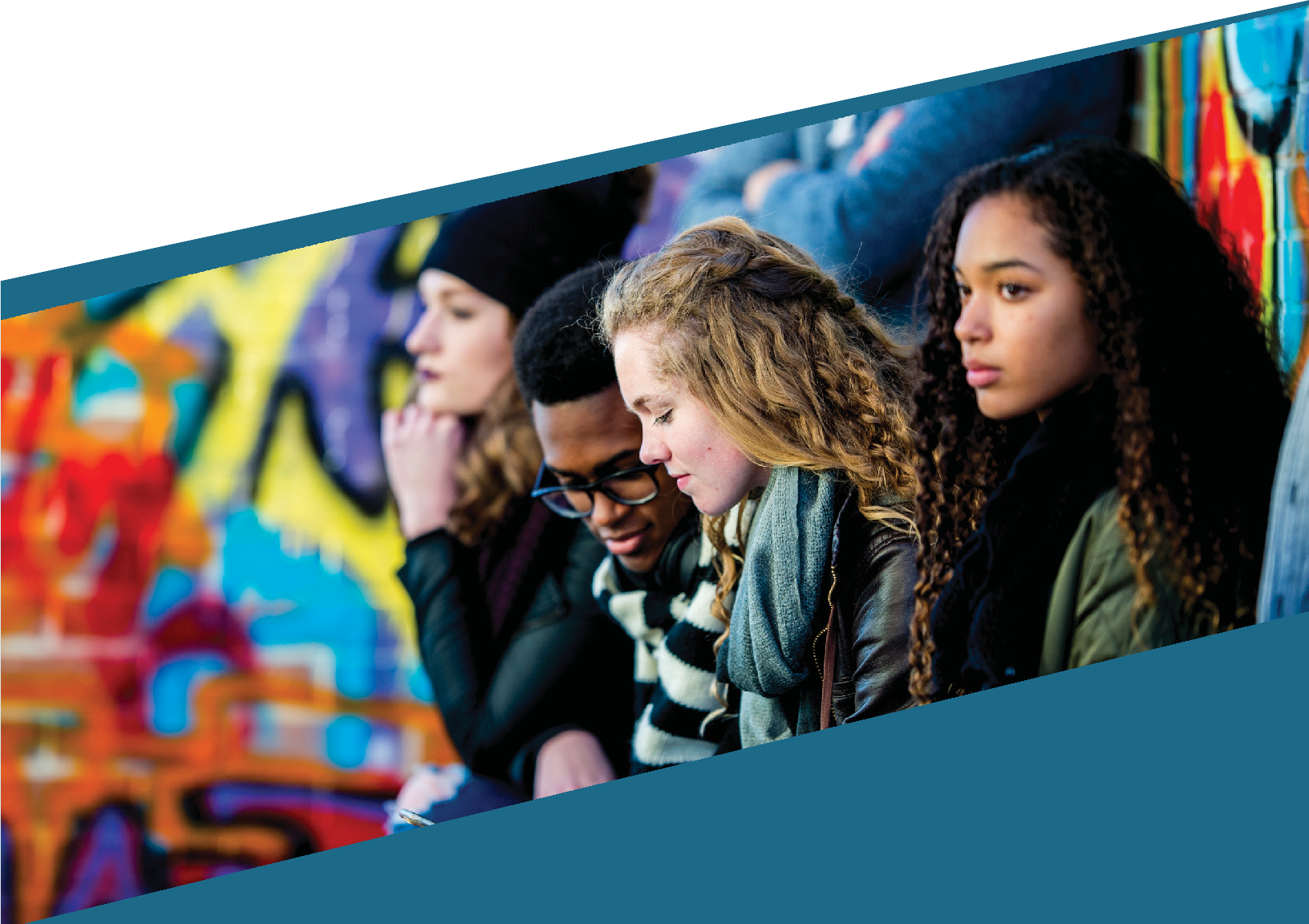 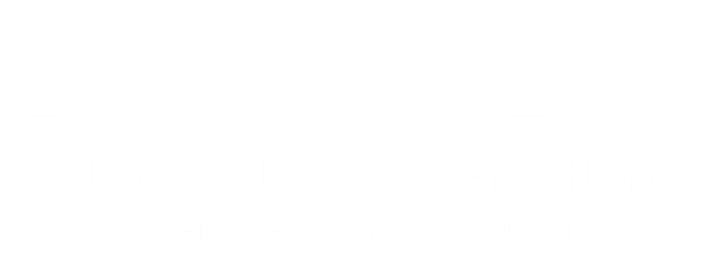 EVIDENCE-BASED RESOURCE GUIDE SERIESTreatment for Suicidal Ideation, Self-Harm,and Suicide Attempts Among YouthTreatment for Suicidal Ideation, Self-Harm, and Suicide Attempts Among YouthsAcknowledgmentsThis report was prepared for the Substance Abuse and Mental Health Services Administration (SAMHSA) under contract number HHSS283201700001/ 75S20319F42002 with SAMHSA. Donelle Johnson served as the contracting officer representative.DisclaimerThe views, opinions, and content of this publication are those of the authors and do not necessarily reflect the views, opinions, or policies of SAMHSA. Nothing in this document constitutes a direct or indirect endorsement by SAMHSA of any non-federal entity’s products, services, or policies, and any reference to non-federal entity’s products, services, or policies should not be construed as such.Public Domain NoticeAll material appearing in this publication is in the public domain and may be reproduced or copied without permission from SAMHSA. Citation of the source is appreciated. However, this publication may not be reproduced or distributed for a fee without the specific, written authorization of the Office of Communications, SAMHSA.Electronic AccessThis publication may be downloaded from http://store.samhsa.govRecommended CitationSubstance Abuse and Mental Health Services Administration (SAMHSA): Treatment for Suicidal Ideation, Self-harm, and Suicide Attempts Among Youth. SAMHSA Publication No. PEP20-06-01-002 Rockville, MD: National Mental Health and Substance Use Policy Laboratory. Substance Abuse and Mental Health Services Administration, 2020.Originating OfficeNational Mental Health and Substance Use Policy Laboratory, Substance Abuse and Mental Health Services Administration, 5600 Fishers Lane, Rockville, MD 20857, SAMHSA Publication No. PEP20-06-01-002.Nondiscrimination NoticeSAMHSA complies with applicable federal civil rights laws and does not discriminate on the basis of race, color, national origin, age, disability, or sex.SAMHSA cumple con las leyes federales de derechos civiles aplicables y no discrimina por motivos deraza, color, nacionalidad, ni edad.Publication No. PEP20-06-01-002 Released 2020Treatment for Suicidal Ideation, Self-Harm, and Suicide Attempts Among YouthAcknowledgments	IMESSAGE FROM THE ASSISTANT SECRETARY FOR MENTAL HEALTH AND SUBSTANCE USE,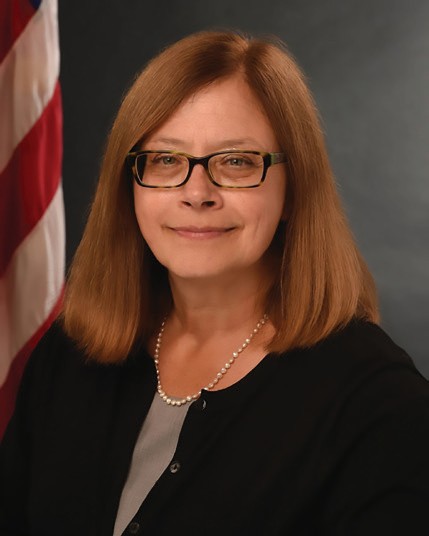 U.S. DEPARTMENT OF HEALTH AND HUMAN SERVICESAs the U.S. Department of Health and Human Services Assistant Secretary for Mental Health and Substance Use at the Substance Abuse and Mental Health Services Administration (SAMHSA), I am pleased to present this new resource: Treatment for Suicidal Ideation, Self-Harm, and Suicide Attempts Among Youth.In response to the charge of the 21st Century Cures Act to disseminate information on evidence-based practices and service delivery models, the National Mental Health and Substance Use Policy Laboratory developed the Evidence-Based Resource Guide Series focused on the prevention and treatment of substance use disorders and mental illnesses. With this specific guide, SAMHSA’s goal is to inform healthcare professionals, healthcare system administrators, teachers and school administrators, parents, community members, policy makers, and others of the strategies for treating suicidal ideation, self-harm, and suicide attempts among youth.Suicide is the second leading cause of death for youth in the United States. The suicide rate for youth aged 10 to 24 increased 57.4 percent from 6.8 per 100,000 in 2007 to 10.7 per 100,000 in 2018.1 Many factors contribute to thoughts of suicide in this population, including depression, hopelessness, low self-esteem, peer and parental relationship problems, academic difficulties, and substance use. Suicide is preventable, suicidal thoughts and behaviors are treatable, and interventions are available and should be accessible to any young person who needs help.This guide discusses the prevalence of suicide among youth, effective treatment programs, implementation considerations and strategies, and examples of the successful use of programs in clinical and community- based settings. I encourage you to use this guide to identify treatment programs you can implement to address suicidal ideation, self-harm, and suicide attempts among youth in your communities.Elinore F. McCance-Katz, MD, PhDAssistant Secretary for Mental Health and Substance UseU.S. Department of Health and Human Services1 Curtin, S. C. (2020). State suicide rates among adolescents and young adults aged 10-24: United States, 2000- 2018. National Center for Health Statistics, Centers for Disease Control and Prevention. https://www.cdc.gov/nchs/ data/nvsr/nvsr69/nvsr-69-11-508.pdf.Evidence-Based Resource Guide Series OverviewThe Substance Abuse and Mental Health Services Administration (SAMHSA), and specifically, its National Mental Health and Substance Use Policy Laboratory (Policy Lab), is pleased to fulfill the charge of the 21st Century Cures Act to disseminate information on evidence-based practices and service delivery models to prevent substance misuse and help people with substance use disorders (SUD), serious mental illnesses (SMI), and serious emotional disturbances (SED) get the treatment and support they need.Treatment and recovery for SUD, SMI, and SED can vary based on several geographic, socio-economic, cultural, gender, race, ethnicity, and age-related factors which can complicate evaluating the effectivenessof services, treatments, and supports. Despite these variations, however, there is substantial evidence to inform the types of resources that can help reduce substance use, lessen symptoms of mental illness, and improve quality of life.The Evidence-Based Resource Guide Series is a comprehensive set of modules with resources to improve health outcomes for people at risk for, with, or recovering from mental and/or substance usedisorders. It is designed for practitioners, administrators, community leaders, and others considering an intervention for their organization or community.A priority topic for SAMHSA is ensuring the availability of effective treatment for youth with suicidal ideationor who have attempted suicide or engaged in self-harm. This guide reviews the related literature and science, examines emerging and best practices, identifies gaps in knowledge, and discusses challenges and strategies for implementation.Expert panels of federal, state, and non-governmental participants provide input for each guide in this series. The panels include accomplished scientists, researchers, service providers, community administrators, federal and state policy makers, and people with lived experience.Members provide input based on their knowledge of healthcare systems, implementation strategies, evidence- based practices, provision of services, and policies that foster change.Research shows that implementing new programs and practices requires a comprehensive, multi-pronged approach. This guide is one piece of an overall approach to implement and sustain change. Users are encouraged to review the SAMHSA website for additional tools and technical assistance opportunities.Content of the GuideThis guide contains a foreword and five chapters. The chapters stand aloneand do not need to be read in order. Each chapter is designed to be brief and accessible to healthcare providers, healthcare system administrators, community members, policy makers, and others working to meet the needs of individualsat risk for, experiencing, or recovering from mental and/or substance use disorders.The goal of this guide is to review the literature on treatment for suicidal ideation, self-harm, and suicide attempts among youth, distill the research into recommendations for practice, and provide examples of how practitioners can use these practices in their programs. The programs included in thisguide focus on adolescents and young adults who are currently experiencing suicidal ideation, self-harm, and/or suicide attempts, and addresses risk factors unique to this population. The programs can be implemented by mental health professionals in a variety of settings, including schools, community mental health centers, residential facilities, or juvenile justice programs.FOCUS OF THE GUIDESuicide is the second leading cause of death for youth and young adults in the United States. Factors contributing to thoughts of suicide in this population include mentalhealth and substance use problems, low self-esteem, peer and parental relationship problems, and academic difficulties.Suicidal ideation, self-harm, and suicide attempts are higher among youth than adults. Approximately 17 percent of high school studentsreported suicidal ideation in the past year, and 7.4 percent of high school students reported a suicide attempt in the same period. The prevalence of suicidal thoughts and behaviors is higher in some groups, includingLGBTQ+ youth and racial and ethnic minorities, particularly American Indian and Alaska Native youth and youth of more than one race.This guide presents programs and practices that address effective treatment of suicidal thoughts, suicidal behaviors, and self-harm among youth and young adults.Interventions need to be part of a comprehensive approach that seeks to decrease suicide risk factorsand increase protective factors.In addition, systemic barriers to effective treatment for youth need to be addressed, including appropriate referrals and linkage to treatment services, improved education and training for healthcare professionals, and increased availability of services and insurance coverage for diagnosis and treatment of mental disorders and suicidal behaviors.The framework below provides an overview of this guide. The review of treatment programs in Chapter 2 of theguide includes specific outcomes, practitioner types, and delivery settings for the programs.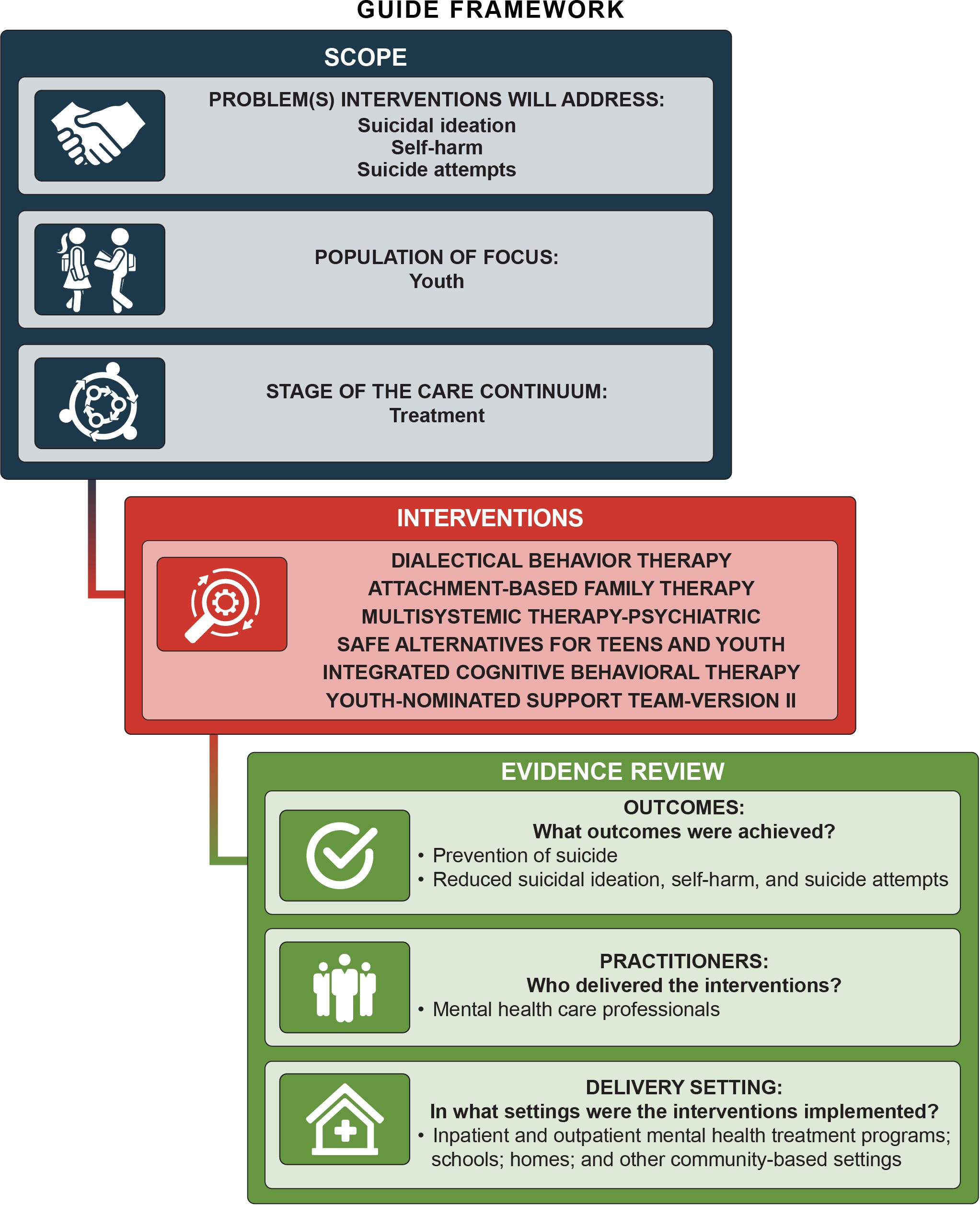 CHAPTER Issue BriefSuicide is now the second leading cause of death for adolescents and young adults aged 15 to 24 in the United States,1  and suicide attempts are significantly higher among youth, compared to adults.2-3Suicide, suicide attempts, self-harm, and suicidal ideationare significant public health concerns in young people. Suicide is now the second leading cause of death for adolescents and young adults aged 15 to 24 in the United States,1 and suicide attempts are significantly higher among youth, compared to adults.2-3 Suicidal ideation, self- harm, and suicide attempts are more common than suicide death in young people, and are associated with several other negative consequences, such as co-morbid mental disorders, poor educational and vocational outcomes, and premature death due to other causes.4 Studies show that people who attempt suicide in adolescence have a higher likelihood of mental health treatment utilization, mental illness diagnosis, and adult suicide.5The impacts of youth suicide extend beyond the individual. Research indicates exposure to a suicide (e.g., schoolmate’s suicide and personally knowing someone who died by suicide) predicts suicide ideation and attempts.6 The National Longitudinal Surveyof Adolescent Health reveals that for the first year following a friend’s death by suicide, peers experience heightened suicidal ideation and attempts, as well as higher rates of depression.7What is Suicide?Suicide is a death caused by self-directed injurious behavior with any intent to die as a result of the behavior.8A suicide attempt is a non-fatal, self-directed, and potentially injurious behavior with any intent to die as a result of the behavior.8 Previous suicide attemptssignificantly increase a youth’s risk of death by suicide9 and often lead to subsequent and more lethal suicide attempts.10Suicidal ideation refers to thinking about or planning suicide. The thoughts lie on a continuum of severity from a wish to die with no method, plan, intent, or behavior, to active suicidal ideation with a specific plan and intent.12 Although suicidal ideation does not include physically harmful behaviors, over one third of adolescents who experience suicidal ideation will attempt suicide within their lifetimes.13Self-harm is behavior that is self-directed and deliberately results in injury or the potential for injury to oneself.8 The term, also referred to as self-directed violence, encompasses both suicidal and non-suicidal self-injury (NSSI), andself-harm with unclear intent. NSSI is distinguished from a suicide attempt or suicide because it does not includesuicidal intent.14 NSSI is considered a significant risk factor for both suicide attempts and death by suicide and may or may not accompany suicidal ideation.15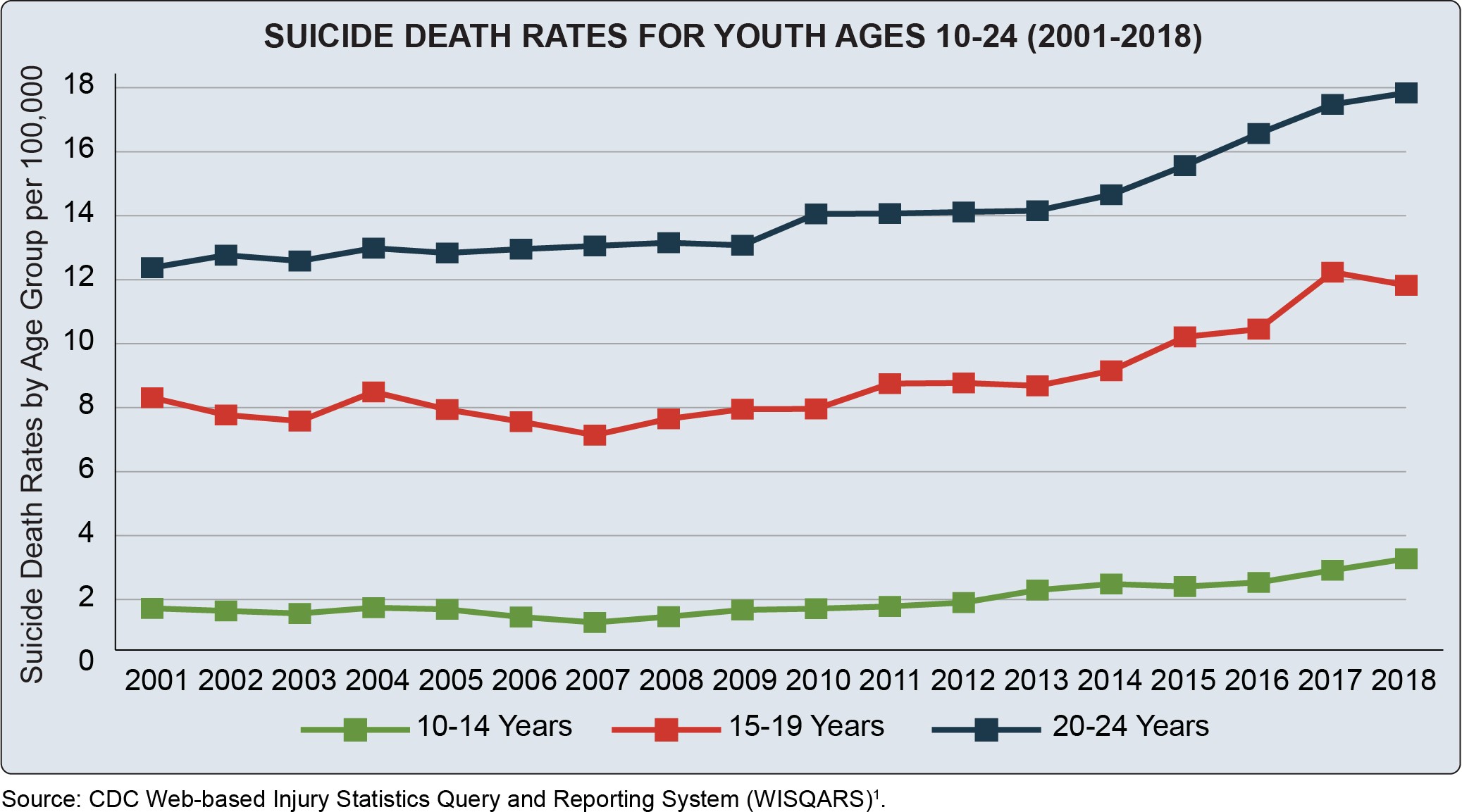 Prevalence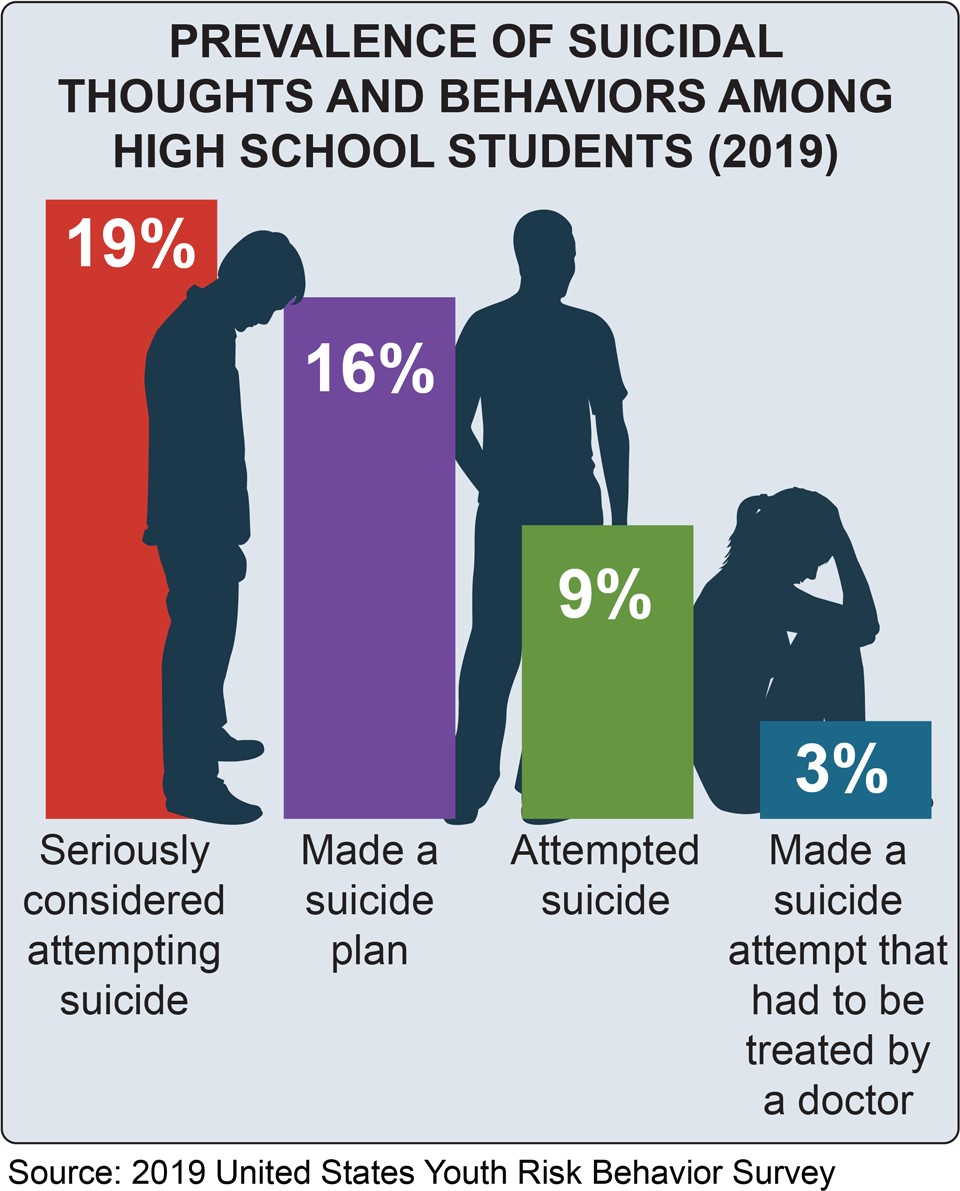 The suicide death rate for adolescents and young adults has increased in the past two decades. In 2018, the suicide death rates for adolescents and young adults were 2.85 per 100,000 for ages 10 to 14, 11.39 per 100,000 for ages15 to 19, and 17.4 per 100,000 for ages 20 to 24.1 In all age groups, males have a higher suicide death rate than females. However, from 1999 through 2018, the suicide death rate doubled for females aged 15 to 19 and 20 toFor youth aged 10 to 14, the suicide death rate more than tripled from 2001 to 2018.16-17 Explanations for the increase in suicide may include bullying, social isolation, increase in technology and social media, increase in mental illnesses, and economic recession.Suicidal ideation, self-harm, and suicide attempts are significantly higher in youth compared to adults, despite adult suicide death rates being higher.1,3,18 In 2019, approximately 18.8 percent of high school students reported suicidal ideation in the past year, and 8.9 percent of high school students reported a suicide attempt inthe past year.3 Rates of high school students reporting purposefully hurting themselves without wanting to die over the past 12 months ranged from 6.4 to 14.8 percent for males and 17.7 to 30.8 percent for females in 2015.19Prevalence of suicidal thoughts and behaviors is particularly high in lesbian, gay, bisexual, transgender, and questioning or queer youth and youth with other sexual and gender minority identities (LGBTQ+).Lesbian, gay, and bisexual adolescents and young adults are two to four times more likely to report suicidal ideation, self-harm, and a suicide attempt compared to their heterosexual peers.3 Transgender youth are fourto five times more likely to attempt suicide compared to their peers who exclusively identify as their sex assigned at birth (i.e., cisgender), with about 34.6 percent reporting a suicide attempt in the past year.20 LGBTQ+ youth often experience unique stressorsrelated to their identity, such as discrimination, violence, trauma, expectations of rejection, concealment of their identity, and internalized homo- and trans-negativity, that increase risk for mental disorders and suicide.21Some racial and ethnic minority youth also experience higher rates of suicidal behaviors. In 2017, American Indian and Alaska Native (AI/AN) youth, as well as youth of more than one race, reported the highest rates of both suicidal ideation and suicide attempts.22 While suicide attempt rates decreased among most racial and ethnic groups between 1991 and 2017, Black youth experienced an increase in suicide attempts and injury by suicide attempt.22 Differences in suicide attempt rates may be attributed to disparities in access to mental health treatment and other factors that AI/AN and Black youth disproportionally experience, including poverty,historical trauma, and adverse childhood experiences.22-23Importance of PreventionWhile the primary focus of this guide is on treatment approaches, it is necessary to highlight the importance of prevention strategies in stopping young people from engaging in suicidal behaviors. This chapter provides context regarding risk and protective factors and some core prevention strategies critical to treatment program planning and implementation.Risk and Protective FactorsRisk factors are characteristics that potentially increase an individual’s level of suicide risk, whereas protective factors are factors that mitigate against risk. Adolescents and young adults are in a state of transition, facing new independence, identity formation, and changing social situations at school and home. The significant physical, hormonal, and social changes of adolescence can increase the likelihood of a young person experiencing anxiety or depression.24Mental and substance use disorders, including depression, anxiety, bipolar disorders, eating disorders, marijuana use, and alcohol use or misuse, also increase the likelihood and severity of suicidal ideation,25 as well as risk of suicide attempts26 and deaths.27-28 Other individual-level risk factors include but are not limited to:Previous suicide attemptsChildhood trauma, such as physical, sexual, and emotional abuseBeing in the child welfare systemBeing a victim or perpetrator of bullyingExperiencing a stressful eventConsistent low-level or toxic stressDysregulated sleepHopelessnessA sense of losing controlEmotional reactivity or pattern of aggressive or aggressive-impulsive behaviorAccess to non-secure firearmsAccess to lethal means of suicide, including medications11,13,29-31Family-level risk factors include parental depression, suicidal behavior, and substance use disorders.32-33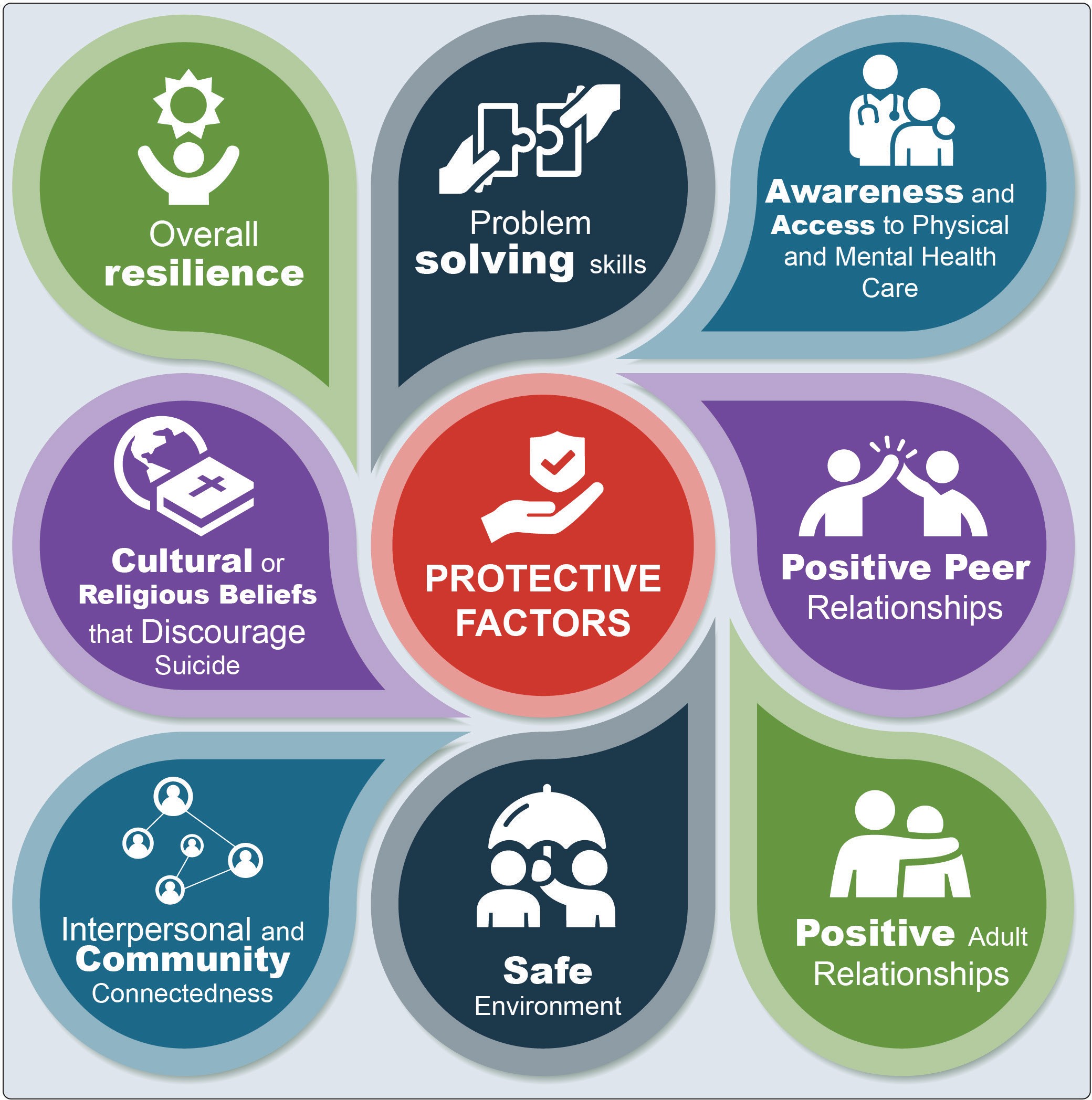 Knowledge of risk factors helps clinicians and program administrators understand chronic risks clients have.Although single risk factors are severely limited in their ability to accurately predict suicidal thoughts and behaviors,38 recent studies suggest that combinations of risk factors predict more effectively.39 Nevertheless, there is considerable heterogeneity among youth at riskfor suicide, and risk levels can increase or decrease over time. Therefore, there is no one-size-fits-all approach to prevention or treatment.38,40Factors that reduce risk for suicidal thoughts, attempts, and deaths are referred to as protective factors.Recognizing them is just as important, if not more so, as understanding factors that increase risk.41 Adolescence offers a period of developmental opportunity to discover new outlooks, form positive relationships, and explore one’s identity. It is also a period that can increase resilience when youth overcome challenges and thrive as they develop and mature.42to as intrapersonal functions, include emotional pain, hopelessness, and a desire to escape. External factors, referred to as interpersonal functions, include conflicts with parents, friends, and significant others, social pressures promoting suicide, and a desire for help from others.46-47 There can be different factors or motivations related to suicidal behavior and self-harm, but the one defining feature of the suicide attempt is at least some desire to die.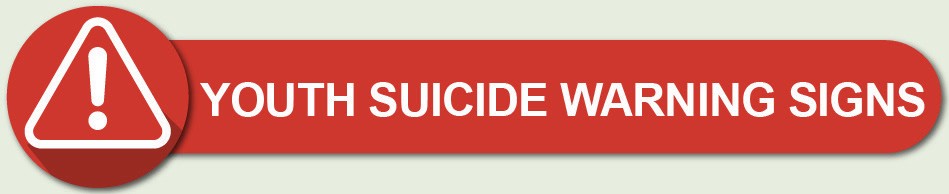 Protective factors that discourage suicide include interpersonal and community connectedness, problem solving skills, adaptability, effective clinical care for physical and mental disorders, and cultural and religious beliefs.44 By decreasing risk factors and bolstering protective factors, youth have a better opportunity to heal, process, receive support, and grow to be healthy adults.45 Many of the interventions reviewed in this guide focus on strengthening these and other protective factors found in the youth suicide prevention and treatment literature.In addition to understanding risk and protective factors, the suicide prevention field is also moving towards a deeper understanding of the specific risks in the months, weeks, days, and hours before a suicidal event occurs. These more immediate risks are often described as suicide warning signs.Functions Associated with Self-Harm and Suicide AttemptsDifferent functions and motivations underlie self-harm and suicidal thoughts and behaviors. An understanding of these functions can help inform prevention and intervention approaches. Internal motivators, referredPrevention and Early InterventionThe 2012 National Strategy for Suicide Prevention (the National Strategy) is a call to action that is intended to guide suicide prevention actions in the United States. The National Strategy recognizes that everyone—businesses, educators, healthcare institutions, government, communities, and individuals—has a role in preventing suicide. Prevention and early intervention policies, programs, and services are critical to addressing suicide risk factors. Population-based prevention approaches throughout childhood and adolescence have the potential to reduce youth suicide rates. These include:Preventing trauma and adverse childhood experiencesPromoting parenting skills trainingEstablishing good family supportsStrengthening positive coping normsImplementing policies and laws that reduce binge drinking and access to lethal meansOther prevention and early interventions focus on identifying those at risk and in crisis, implementing programs in settings where at-risk youth are most likely to be, and increasing access to care. Routine screening for mental disorders and suicide risk, suicide risk and safety assessments, and gatekeeper trainings49 allowthe people most likely to encounter youth experiencing suicidal thoughts and behaviors to identify risk and respond appropriately.FDA-Approved Medications for Children and TeenagersSchools, justice programs, healthcare systems, child welfare agencies, community-based organizations, and other settings and systems youth access can implement prevention programs and services. These can include crisis interventions that address imminent risk and connect people to services, such as hotlines or safety planning. Education and mental health awareness programs also help destigmatize mental health concerns and normalize seeking help.The Substance Abuse and Mental Health Services Administration’s Garrett Lee Smith (GLS) Suicide Prevention and Early Intervention Grant Programprovides campuses, states, and tribes support to implement comprehensive suicide prevention and early intervention strategies. The grant program has been associated with long-term, lower than expected rates of suicide attempts and deaths.50 The GLS program emphasizes the use ofthe Zero Suicide framework in youth suicide prevention efforts. The Zero Suicide framework outlines a systematic approach for suicide risk identification and care in health and behavioral health care systems and is a key tenet of the National Strategy.51Treating Suicidal Ideation, Suicide Attempts, and Self-Harm in YouthThe National Strategy also promotes implementation of treatment interventions for those at risk for suicide. Evidence-based treatment approaches for adolescents who present with suicidal ideation or who have madeDepression and other mental illnesses in children should be treated. A treatment course often includes psychotherapy and medication.55Medications can affect the adolescent brain differently than the adult brain.56 In 2004, theU.S. Food and Drug Administration issued a boxed warning (also referred to as “black box warning”) indicating certain antidepressants were associated with an increased risk of suicidal ideation and behaviors in young people. For many youth experiencing depression or anxiety disorders, the benefits of antidepressants outweigh the risks. However, for others, especially those under age 25, the risk for suicide when taking antidepressant medications may be greater.57 Therefore, prescribers, clients, and their families should closely monitor for adverse behavioral changes among youth receiving antidepressant therapy in order to reduce the risk of suicidal thoughts and behaviors.56Safety planning is a collaborative process in which an individual and provider work together to develop a personalized list of coping strategies the individual can use during times of increased suicide risk. Safety planning is brief, effective, and can be done by any health professional with training. Safety planning should be universally available for youth at risk of suicide.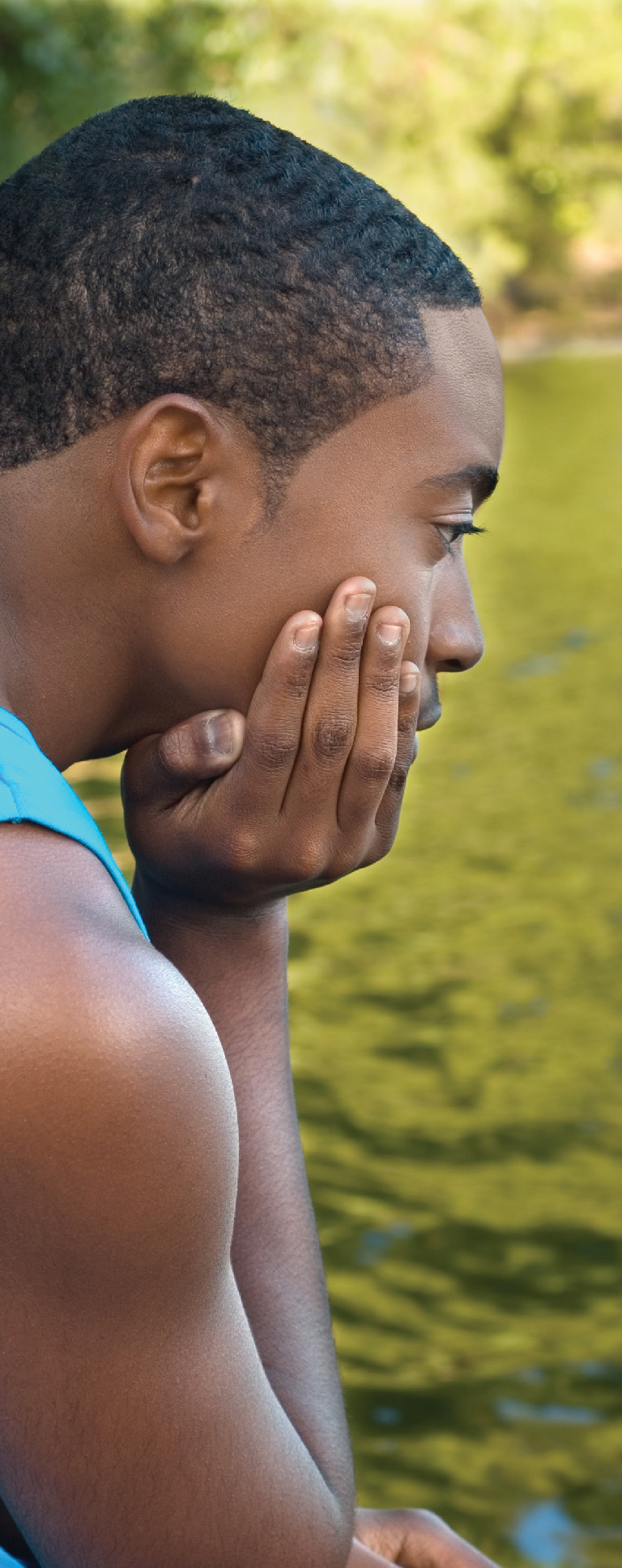 Family Intervention for Suicide Prevention (FISP), also referred to as SAFETY-Acute, is a developmentally-informed safety planning intervention for youth that focuses on building hope and reasons for living, helping youthunderstand their signs and patterns of emotional escalation, and identifying strategies tostay safe. The intervention assists parents, caregivers, and other caring adults in supporting youth to use their safety plans and restrict access to dangerous suicide/self-harm methods. Caring follow-up contacts are provided until youth successfully link to needed follow-up care.52a suicide attempt aim to reduce the frequency and intensity of suicidal ideation and prevent recurrence of self-harm behaviors and premature death. Most effective treatments are conducted by a licensed mental health professional (e.g., psychologist, psychiatrist, clinical social worker, or marriage and family therapist) and take place over multiple sessions. Treatment may occur ina variety of settings, primarily as outpatient, intensive outpatient, and partial hospital programs. In some cases, treatment is initiated in an emergency department or psychiatric hospital following a suicide attempt and continues on an outpatient basis following discharge.Interventions may primarily focus on treating suicidal thoughts and behaviors directly, but should also address self-harm as a potential symptom of one of the disorders that commonly co-occur with suicidal thoughts and behaviors (e.g., depression, borderline personality disorder). When self-harm behavior or suicide riskis associated with a mental illness, providers need to identify that condition and modify treatment plans to specifically address the risk of suicide.Medications that are approved for youth by the U.S. Food and Drug Administration (FDA), including antidepressants, anti-anxiety medications, stimulants, antipsychotics, and mood stabilizers, may be helpful in managing underlying mental illness. Individuals should be closely monitored for changes in thoughts ofsuicide or suicidal behaviors after medications have been initiated or the medication dose is changed.The focus of this guide is suicide treatment. Therefore, it does not review treatments or medication effectiveness for mental disorders, such as depression, that commonly co-occur with suicidal thoughts.Clinical management of suicidal behaviors can be complex, and specific evidence-based interventions to address suicidal ideation and self-harm behaviors are often underutilized or not available. Numerous individual- and systems-level barriers to treatment forsuicidal ideation, suicide attempts, and self-harm exist.At the individual level, many youth and families have limited knowledge of what treatment options are available and what options are considered evidence- based. Additional barriers include:Stigma associated with seeking help, mental illness, and suicidePractical barriers to engaging in treatment (e.g.,cost, transportation, time)Lack of parental support for treatmentResistance or limited readiness and motivation to seek treatmentWhen individuals feel they do not have acceptable treatment options, they are less likely to engage in treatment and adhere to care plans.58At the systems level, noted barriers include:Insufficient access to evidence-based treatmentLack of culturally responsive treatmentsLimited transportation options (e.g., accessibility/affordability)Insurance limitationsAbsence of affordable treatment options59-60Furthermore, clinicians are often uncomfortable with their skill set for treating of youth experiencing suicidal thoughts and behaviors, or are not adequately trained to address these concerns in this age group.61SummarySuicide is complex, and a comprehensive approach is needed to address different aspects of this preventable public health problem. Evidence-based treatment to address suicidal ideation, self-harm, and suicide attempts is one key aspect of a broader set of programs, practices, and policies that aim to decrease youth suicide risk factors and increase protective factors. Other critical elements to addressing this issue include:Effective suicide risk screening, assessment, referrals, and linkage to evidence-based programsImproved education and training for mentalhealth care professionals in these interventionsIncreased health insurance coverage for diagnosis and treatment of mental disorders and suicidal behaviorsThis guide synthesizes and disseminates current evidence on treatment interventions for youth suicide to make it readily accessible by those on the frontlines helping youth at risk.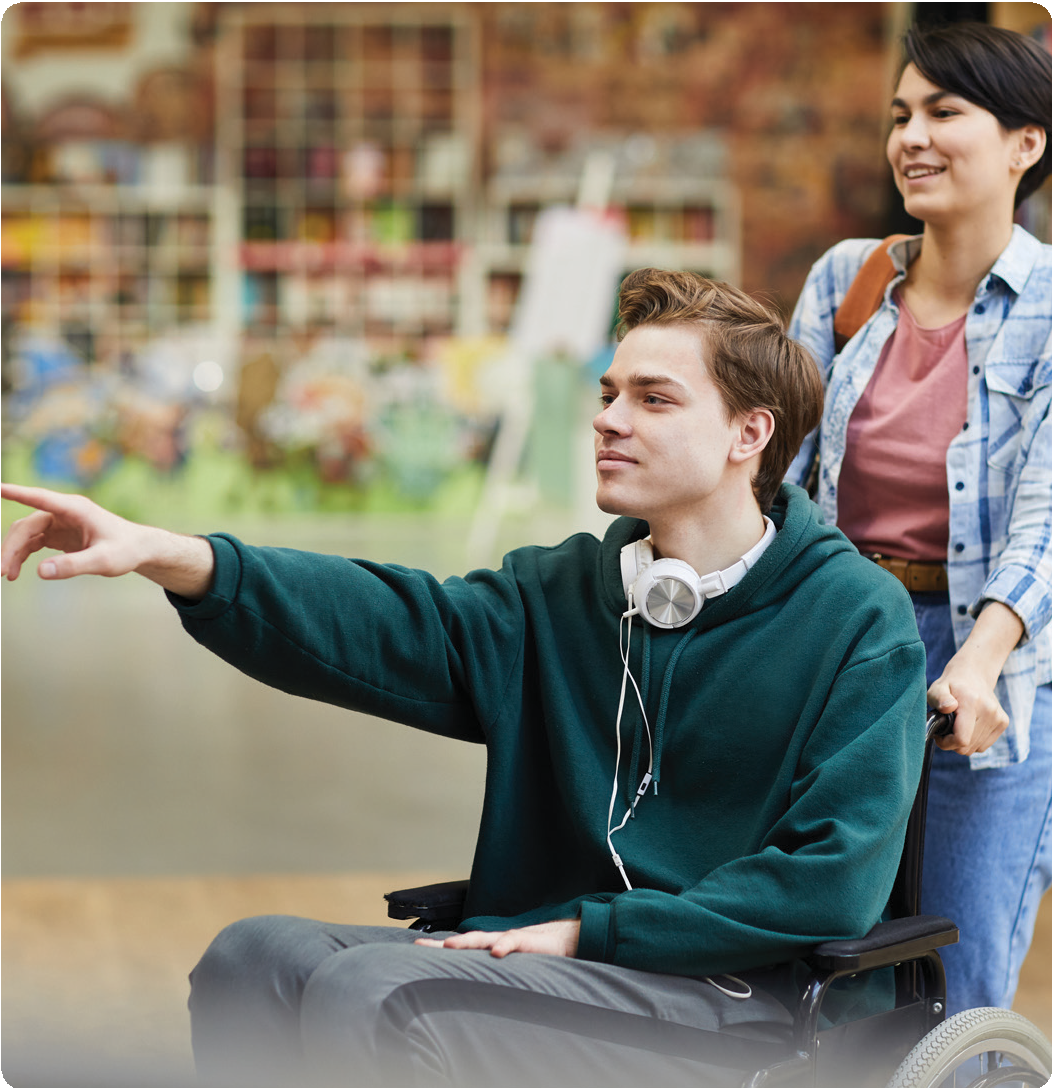 Reference List1	National Centers for Injury Prevention and Control, Centers for Disease Control and Prevention. (2018). Web-based injury statistics query and reporting system (WISQARS). www.cdc.gov/injury/wisqars2	Center for Behavioral Health Statistics and Quality, Substance Abuse and Mental Health Services Administration. (2019). Key substance use and mental health indicators in the United States: Results from the 2018 National Survey on Drug Use and Health. (HHS Publication No. PEP19-5068, NSDUH Series H-54). https://www.samhsa.gov/data/3	Ivey-Stephenson, A. Z., Demissie, Z., Crosby, A. E., Stone, D. M., Gaylor, E., Wilkins, N., Lowry, R., & Brown, M. (2020). Suicidal Ideation and Behaviors Among High School Students — Youth Risk Behavior Survey, United States, 2019. Morbidity and Mortality Weekly Report, 68(Suppl 1), 47-https://www.cdc.gov/mmwr/volumes/69/su/ su6901a6.htm4	Cox, G., & Hetrick, S. (2017). Psychosocial interventions for self-harm, suicidal ideation and suicide attempt in children and young people: What? How? Who? and Where? Evidence-Based Mental Health, 20(2), 35-40. https://doi.org/10.1136/eb- 2017-1026675	Brière, F. N., Rohde, P., Seeley, J. R., Klein, D., & Lewinsohn, P. M. (2015). Adolescent suicide attempts and adult adjustment. Depression and Anxiety, 32(4), 270-276. https://doi.org/10.1002/ da.222966	Swanson, S. A., & Colman, I. (2013). Association between exposure to suicide and suicidality outcomes in youth. Canadian Medical Association Journal, 185(10), 870-877. https://www.doi. org/10.1503/cmaj.1213777	Feigelman, W., & Gorman, B. S. (2008). Assessing the effects of peer suicide on youth suicide. Suicide and Life-Threatening Behavior, 38(2), 181-194. https://doi.org/10.1521/suli.2008.38.2.1818	Crosby, A., Ortega, L., & Melanson, C. (2011). Self- directed violence surveillance: Uniform definitions and recommended data elements, version 1.0. National Center for Injury Prevention and Control, Centers for Disease Control and Prevention. https:// stacks.cdc.gov/view/cdc/119979	Shain, B. (2016). Suicide and suicide attempts in adolescents. Pediatrics, 138(1), e20161420. https:// doi.org/10.1542/peds.2016-142010	Bostwick, J. M., Pabbati, C., Geske, J. R., & McKean,A. J. (2016). Suicide attempt as a risk factor for completed suicide: Even more lethal than we knew. American Journal of Psychiatry, 173(11), 1094-1100. https://doi.org/10.1176/appi.ajp.2016.1507085411	Sullivan, E. M., Annest, J. L., Simon, T. R., Luo, F., & Dahlberg, L. L. (2015). Suicide trends among persons aged 10-24 years--United States, 1994-2012. Morbidity and Mortality Weekly Report, 64(8), 201-205. https://www.cdc.gov/mmwr/preview/ mmwrhtml/mm6408a1.htm12	Posner, K., Brown, G. K., Stanley, B., Brent, D.A., Yershova, K. V., Oquendo, M. A., Currier,G. W., Melvin, G. A., Greenhill, L., Shen, S., & Mann, J. J. (2011). The Columbia-SuicideSeverity Rating Scale: Initial validity and internal consistency findings from three multisite studies with adolescents and adults. American Journalof Psychiatry, 168(12), 1266-1277. https://doi. org/10.1176/appi.ajp.2011.1011170413	Cha, C. B., Franz, P. J., Guzmán, E. M., Glenn,C. R., Kleiman, E. M., & Nock, M. K. (2018). Annual research review: Suicide among youth - Epidemiology, (potential) etiology, and treatment. Journal of Child Psychology and Psychiatry and Allied Disciplines, 59(4), 460-482. https://doi. org/10.1111/jcpp.1283114	Center for Substance Abuse Treatment. (2009). Addressing suicidal thoughts and behaviors in substance abuse treatment. Treatment Improvement Protocol (TIP) Series 50. (HHS Publication No. (SMA) 09-4381). Substance Abuse and Mental Health Services Administration. https://www.ncbi. nlm.nih.gov/books/NBK64022/15	Brown, R. C., & Plener, P. L. (2017). Non-suicidal self-injury in adolescence. Current Psychiatry Reports, 19(3), 20. https://doi.org/10.1007/s11920- 017-0767-916	American Academy of Child & Adolescent Psychiatry. (2018). Suicide in children and teens. Facts for Families, 10. https://www.aacap.org/ AACAP/Families_and_Youth/Facts_for_Families/ FFF-Guide/Teen-Suicide-010.aspx17	Bauman, S., Toomey, R. B., & Walker, J. L. (2013). Associations among bullying, cyberbullying,and suicide in high school students. Journal of Adolescence, 36(2), 341-350. https://doi. org/10.1016/j.adolescence.2012.12.00118	Piscopo, K., Lipari, R. N., Cooney, J., & Glasheen, C. (2016). Suicidal thoughts and behavior among adults: Results from the 2015 National Survey on Drug Use and Health. National Survey on Drug Use and Health Data Review. http://www.samhsa.gov/data/19	Monto, M. A., McRee, N., & Deryck, F. S. (2018). Nonsuicidal self-injury among a representative sample of US adolescents, 2015. American Journal of Public Health, 108(8), 1042-1048. https://doi. org/10.2105/ajph.2018.30447020	Johns, M. M., Lowry, R., Andrzejewski, J., Barrios,L. C., Demissie, Z., McManus, T., Rasberry, C. N., Robin, L., & Underwood, J. M. (2019). Transgender identity and experiences of violence victimization, substance use, suicide risk, and sexual risk behaviors among high school students - 19 states and large urban school districts, 2017. Morbidity and Mortality Weekly Report, 68(3), 67-71. https://doi. org/10.15585/mmwr.mm6803a321	Meyer, I. H. (2003). Prejudice, social stress, and mental health in lesbian, gay, and bisexual populations: Conceptual issues and researchevidence. Psychological Bulletin, 129(5), 674-697. https://doi.org/10.1037/0033-2909.129.5.67422	Lindsey, M. A., Sheftall, A. H., Xiao, Y., & Joe, S. (2019). Trends of suicidal behaviors among high school students in the United States: 1991–2017. Pediatrics, 144(5), e20191187. https://doi. org/10.1542/peds.2019-118723	Leavitt, R. A., Ertl, A., Sheats, K., Petrosky, E., Ivey- Stephenson, A., & Fowler, K. A. (2018). Suicides among American Indian/Alaska Natives — National Violent Death Reporting System, 18 states, 2003– 2014. Morbidity and Mortality Weekly Report, 68(8), 237–242. https://doi.org/10.15585/mmwr.mm6708a124	Hawkins, E. H. (2009). A tale of two systems:Co-occurring mental health and substance abuse disorders treatment for adolescents. Annual Review of Psychology, 60, 197-227. https://doi.org/10.1146/ annurev.psych.60.110707.16345625	Chesin, M. S., & Jeglic, E. L. (2016). Factors associated with recurrent suicidal ideation among racially and ethnically diverse college students with a history of suicide attempt: The role of mindfulness. Archives of Suicide Research, 20(1), 29-44. https:// doi.org/10.1080/13811118.2015.100448826	Duarte, T. A., Paulino, S., Almeida, C., Gomes,H. S., Santos, N., & Gouveia-Pereira, M. (2019). Self-harm as a predisposition for suicide attempts: A study of adolescents’ deliberate self-harm, suicidal ideation, and suicide attempts. Psychiatry Research, 287, 112553. https://doi.org/10.1016/j. psychres.2019.11255327	Wang, P. W., & Yen, C. F. (2017). Adolescent substance use behavior and suicidal behavior for boys and girls: A cross-sectional study by latent analysis approach. BMC Psychiatry, 17(1), 392. https://doi.org/10.1186/s12888-017-1546-128	Darvishi, N., Farhadi, M., Haghtalab, T., & Poorolajal, J. (2015). Alcohol-related risk of suicidal ideation, suicide attempt, and completed suicide: A meta-analysis. PLOS One, 10(5), e0126870. https:// doi.org/10.1371/journal.pone.012687029	Liu, C. H., Stevens, C., Wong, S. H. M., Yasui, M., & Chen, J. A. (2019). The prevalence and predictors of mental health diagnoses and suicide amongU.S. college students: Implications for addressing disparities in service use. Depression and Anxiety, 36(1), 8-17. https://doi.org/10.1002/da.2283030	Reed, K. P., Nugent, W., & Cooper, R. L. (2015). Testing a path model of relationships between gender, age, and bullying victimization and violent behavior, substance abuse, depression, suicidal ideation, and suicide attempts in adolescents. Children and Youth Services Review, 55, 128-137. https://doi.org/10.1016/j.childyouth.2015.05.01631	Bannink, R., Broeren, S., van de Looij-Jansen, P. M., de Waart, F. G., & Raat, H. (2014). Cyber and traditional bullying victimization as a risk factor for mental health problems and suicidal ideation in adolescents. PLOS One, 9(4), e94026. https://doi. org/10.1371/journal.pone.009402632	Youth.gov. (n.d.). Risk & protective factors. https:// youth.gov/youth-topics/youth-mental-health/risk- and-protective-factors-youth33 Bilsen, J. (2018). Suicide and youth: risk factors. Frontiers in psychiatry, 9, 540-540. https://www. doi.org/10.3389/fpsyt.2018.0054034	Chadi, N., Li, G., Cerda, N., & Weitzman, E. R. (2019). Depressive symptoms and suicidality in adolescents using e-cigarettes and marijuana: A secondary data analysis from the youth risk behavior survey. Journal of Addiction Medicine, 13(5), 362- 365. https://doi.org/10.1097/adm.000000000000050635	Carvalho, A. F., Stubbs, B., Vancampfort, D., Kloiber, S., Maes, M., Firth, J., Kurdyak, P. A., Stein, D. J., Rehm, J., & Koyanagi, A. (2019). Cannabis use and suicide attempts among 86,254 adolescents aged 12-15 years from 21 low- and middle-income countries. European Psychiatry, 56, 8-13. https://doi.org/10.1016/j.eurpsy.2018.10.00636	Schmidt, K., Tseng, I., Phan, A., Fong, T., & Tsuang,J. (2020). A systematic review: Adolescent cannabis use and suicide. Addictive Disorders & Their Treatment, 19(3), 146-151. https://journals.lww.com/addictiondisorders/Abstract/2020/09000/A_Systematic_ Review Adolescent_Cannabis_Use_and.4.aspx37	Gobbi, G., Atkin, T., Zytynski, T., Wang, S., Askari, S., Boruff, J., Ware, M., Marmorstein, N., Cipriani, A., Dendukuri, N., & Mayo, N. (2019). Association of cannabis use in adolescence and risk of depression, anxiety, and suicidality in young adulthood: A systematic review and meta- analysis. JAMA Psychiatry, 76(4), 426-434. https:// jamanetwork.com/journals/jamapsychiatry/ fullarticle/272365738	Franklin, J. C., Ribeiro, J. D., Fox, K. R., Bentley,K. H., Kleiman, E. M., Huang, X., Musacchio, K.M., Jaroszewski, A. C., Chang, B. P., & Nock, M.(2017). Risk factors for suicidal thoughts and behaviors: A meta-analysis of 50 years of research. Psychological Bulletin, 143(2), 187-232. https://doi. org/10.1037/bul000008439	King, C. A., Grupp-Phelan, J., Brent, D., Dean, J. M., Webb, M., Bridge, J. A., Spirito, A., Chernick,S., Mahabee-Gittens, E. M., Mistry, R. D., Rea,, Keller, A., Rogers, A., Shenoi, R., Cwik, M., Busby, D. R., Casper, T. C., & Pediatric Emergency Care Applied Research Network. (2019). Predicting 3-month risk for adolescent suicide attempts among pediatric emergency department patients. Journal of Child Psychology and Psychiatry and Allied Disciplines, 60(10), 1055-1064. https://www.doi. org/10.1111/jcpp.1308740	Goldston, D. B., Erkanli, A., Daniel, S. S., Heilbron, N., Weller, B. E., & Doyle, O. (2016). Developmental trajectories of suicidal thoughts and behaviors from adolescence through adulthood. Journal of the American Academy of Child andAdolescent Psychiatry, 55(5), 400-407.e401. https:// doi.org/10.1016/j.jaac.2016.02.01041	Borowsky, I. W., Ireland, M., & Resnick, M. D. (2001). Adolescent suicide attempts: Risks and protectors. Pediatrics, 107(3), 485-493. https://doi. org/10.1542/peds.107.3.48542	National Academies of Sciences, Engineering, and Medicine, Health and Medicine Division, Division of Behavioral and Social Sciences andEducation, Board on Children, Youth, and Families, & Committee on the Neurobiological and Socio- behavioral Science of Adolescent Developmentand Its Applications. (2019). The promise of adolescence: Realizing opportunity for all youth. InE. P. Backes & R. J. Bonnie (Series Eds.). https:// doi.org/10.17226/2538843	American Association of Suicidology, National Center for the Prevention of Youth Suicide, & Substance Abuse and Mental Health Services Administration. (n.d.). Youth Suicide Warning Signs. https://www.youthsuicidewarningsigns.org/44	Centers for Disease Control and Prevention. (2019). Risk and protective factors. https://www.cdc.gov/ violenceprevention/suicide/riskprotectivefactors.html45	Suicide Prevention Resource Center. (2019). Understanding risk and protective factors for suicide: A primer for preventing suicide: Education Development Center Inc. https://www.sprc.org/ resources-programs/understanding-risk-protective- factors-suicide-primer-preventing-suicide46	O’Connor, S., Brausch, A., Ridge Anderson, A.,& Jobes, D. (2014). Applying the collaborative assessment and management of suicidality (CAMS) to suicidal adolescents. International Journal of Behavioral Consultation and Therapy, 9, 53-58. https://doi.org/10.1037/h010164147	Taylor, P. J., Jomar, K., Dhingra, K., Forrester, R., Shahmalak, U., & Dickson, J. M. (2018). A meta- analysis of the prevalence of different functions of non-suicidal self-injury. Journal of AffectiveDisorders, 227, 759-769. https://doi.org/10.1016/j. jad.2017.11.07348	Stone, D. M., Holland, K. M., Bartholow, B. N., Crosby, A. E., Davis, S. P., & Wilkins, N. (2017). Preventing suicide : A technical package of policies, programs, and practices. National Center for Injury, Prevention and Control, Centers for Disease Control and Prevention. https://stacks.cdc.gov/view/cdc/4427549	Burnette, C., Ramchand, R., & Ayer, L. (2015). Gatekeeper training for suicide prevention: A theoretical model and review of the empirical literature. RAND Health Quarterly, 5(1), 16. https:// pubmed.ncbi.nlm.nih.gov/28083369/50	Godoy Garraza, L., Kuiper, N., Goldston, D., McKeon, R., & Walrath, C. (2019). Long-term impact of the Garrett Lee Smith Youth Suicide Prevention Program on youth suicide mortality, 2006-2015. Journal of Child Psychology and Psychiatry and Allied Disciplines, 60(10), 1142- 1147. https://doi.org/10.1111/jcpp.1305851	Labouliere, C. D., Vasan, P., Kramer, A., Brown, G., Green, K., Rahman, M., Kammer, J., Finnerty, M., & Stanley, B. (2018). “Zero Suicide” - A model for reducing suicide in United States behavioral healthcare. Suicidologi, 23(1), 22-30. https://doi. org/10.5617/suicidologi.619852	Asarnow, J., Baraff, L., Berk, M., Grob, C., Devich-Navarro, M., Suddath, R., Piacentini, J.,Rotheram-Borus, M., Cohen, D., & Tang, L. (2011). An emergency department intervention for linking pediatric suicidal patients to follow-up mental health treatment. Psychiatric Services 62, 1303-1309. https://doi.org/10.1176/appi.ps.62.11.130353	Mayo Clinic Staff. (2019, June 25). Antidepressants for children and teens. https://www.mayoclinic. org/diseases-conditions/teen-depression/in-depth/ antidepressants/art-2004750254	Heiber, R. (2013). Toolbox: Psychotropic medications approved in children and adolescents. Mental Health Clinician, 2(11), 344-346. https://doi. org/10.9740/mhc.n14547355	U.S. Food & Drug Administration. (2014, September 10). FDA: Don’t leave childhood depression untreated. https://www.fda.gov/consumers/consumer-updates/ fda-dont-leave-childhood-depression-untreated56	Goodman, W. K., & Storch, E. A. (2020). Commentary: Duty to warn: Antidepressant black box suicidality warning is empirically justified. Frontiers in psychiatry, 11(363), 1-3. https://www. ncbi.nlm.nih.gov/pmc/articles/PMC7233182/57	Stone, M., Laughren, T., Jones, M. L., Levenson, M., Holland, P. C., Hughes, A., Hammad, T. A., Temple, R., & Rochester, G. (2009). Risk of suicidality in clinical trials of antidepressants in adults: Analysis of proprietary data submitted to US Food and Drug Administration. BMJ, 339, b2880. https://www.bmj. com/content/bmj/339/bmj.b2880.full.pdf58	Milosevic, I., Levy, H. C., Alcolado, G. M., & Radomsky, A. S. (2015). The TreatmentAcceptability/Adherence Scale: Moving beyond the assessment of treatment effectiveness. Cognitive Behaviour Therapy, 44(6), 456-469. https://doi.org/ 10.1080/16506073.2015.105340759	Moskos, M. A., Olson, L., Halbern, S. R., & Gray,D. (2007). Utah youth suicide study: Barriers to mental health treatment for adolescents. Suicide and Life-Threatening Behavior, 37(2), 179-186. https:// doi.org/10.1521/suli.2007.37.2.17960	Crepeau-Hobson, F., & Estes, J. (2019). Removing barriers to treatment: Evaluation of a youth suicide prevention program. Journal of Youth Development, 14, 146-159. https://doi.org/10.5195/jyd.2019.73161	Schmidt, R. C. (2016). Mental health practitioners’ perceived levels of preparedness, levels of confidence and methods used in the assessment of youth suicide risk. The Professional Counselor, 6(1), 76-88. https://doi.org/10.15241/rs.6.1.76Suicidal ideation, self-harm, and suicide attempts among youth are significant public health concerns. This review of the research literature identified practices and programs used to treat suicidal thoughts and behaviors. The chapter provides an overview of six evidence-based programs, including a discussion of the typical settings, demographic groups, intensity and duration, and outcomes attributed to receipt of the intervention: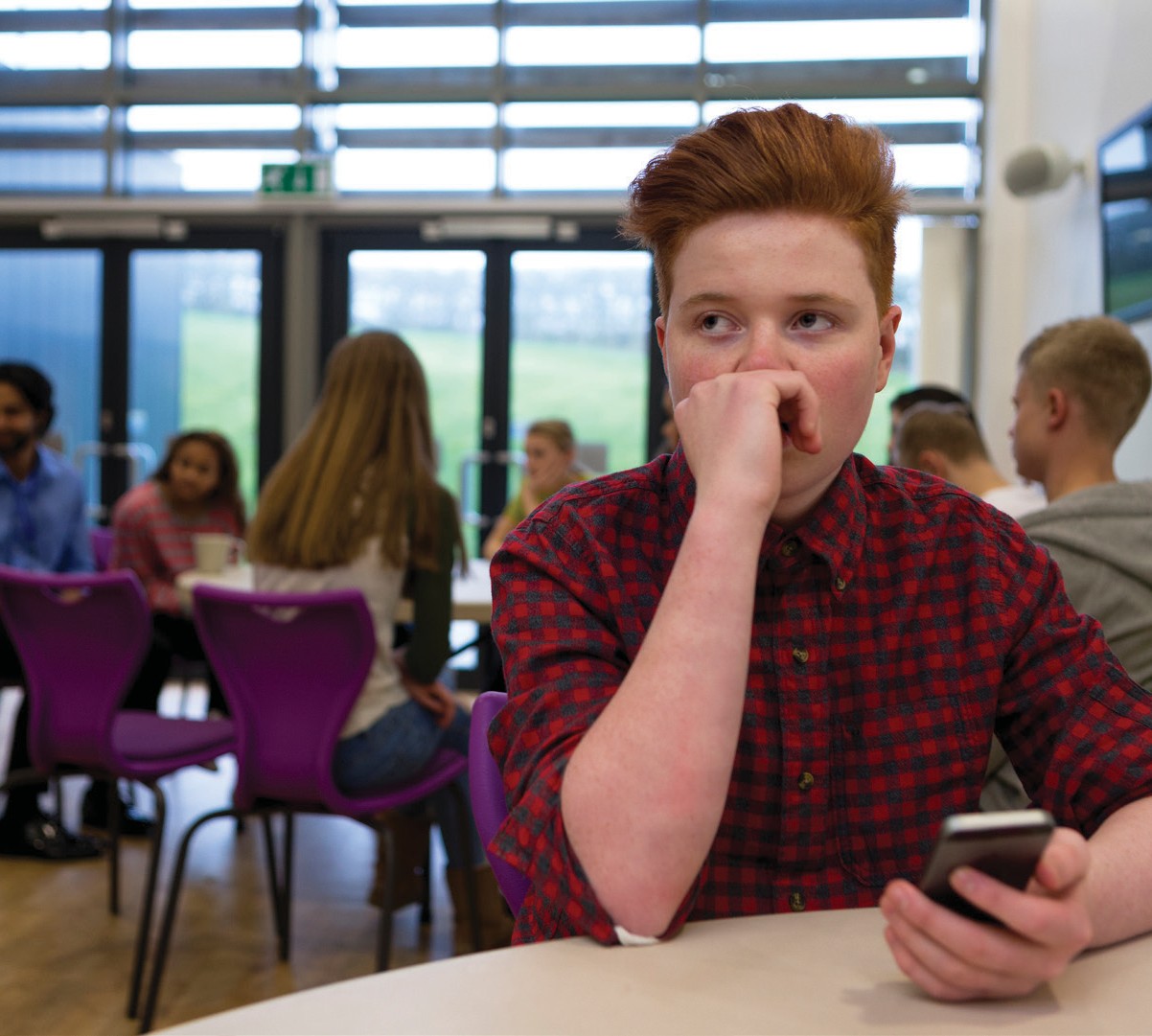 Dialectical Behavior Therapy (DBT)Attachment-Based Family Therapy (ABFT)Multisystemic Therapy-Psychiatric (MST-Psych)Safe Alternatives for Teens and Youth (SAFETY)Integrated Cognitive Behavioral Therapy (I-CBT)Youth-Nominated Support Team-Version II (YST-II)Each program or practice description also provides a rating based on its evidence of impacting one or more of the following outcomes: suicidal ideation, self-harm, and suicide attempts among youth. DBT was rated as having strong support for causal evidence, and the other five programs were rated as having moderate support. These programs require more research.Program SelectionTo ensure inclusion of the most useful interventions for addressing suicidal thoughts and behaviors among youth, authors required programs meet the following criteria:Clearly defined and replicableAddress the target outcomes of a reduction in suicidal ideation, self-harm, suicide attempts, and/or death by suicideDeveloped or adapted specifically for youthCurrently in useDemonstrate evidence of impact on the above targeted outcomesInclude accessible implementation resourcesEvidence Review and RatingAuthors conducted a comprehensive review of published research for each selected intervention to determine its strength as an evidence-based practice. Eligible studies had to:Employ a randomized or quasi-experimentaldesign, orBe a single sample pre-post design or an epidemiological study with a strong counterfactual (i.e., a study that analyzes what would have happened in the absence of the intervention).Descriptive studies, implementation studies, and meta-analyses were not included in the review but were documented to provide context and identifyimplementation strengths and challenges for the programs.Each individual study included in this chapter was reviewed for evidence of measurable reductions in the following outcomes:Suicide attemptsSuicidal ideationSelf-harm, including non-suicidal self-injury (NSSI)Self-harm with unknown intentIn addition, trained reviewers checked each study to ensure rigorous methodology by asking questions such as:Are experimental and comparison groups demographically equivalent, with the only difference being that participants in the experimental group received the intervention and those in the comparison group received treatment as usual or no or minimal intervention?Was baseline equivalence established between the treatment and comparison groups on outcome measures?Were missing data addressed appropriately?Were outcome measures reliable, valid, and collected consistently from all participants?Using these criteria, authors used a two-step process to assess the strength of each study’s methodology andthe causal evidence associated with each practice. Each study was given a rating of low, moderate, or high based on the research methods. Only randomized controlled trials, quasi-experimental designs, and epidemiological studies with a strong comparison were eligible to receive a high or moderate rating.After all studies for a practice were assessed and rated, the practice was placed into one of three categories based on its causal evidence level: strong evidence, moderate evidence, or emerging evidence.This chapter includes an outcomes table for each intervention that summarizes study findings. For each outcome, the table identifies:Whether the studies reviewed for that intervention measured the outcomeWhether the intervention was found to produce ameasurable positive impact on the outcomeWhether the impact persisted for 6 months or moreAny additional details that could clarify theevidence behind the intervention’s impact on the outcomeThis chapter also includes additional findings from studies that may be relevant for mental healthcare professionals to consider when addressing the needs of individual clients, but these outcomes did not count towards the rating of the study or program. It also identifies limitations in evidence and describes the need for further research to strengthen the evidence onprograms intended to treat youth with suicidal thoughts and behaviors.See Appendix 2 for more information about the evidence review process.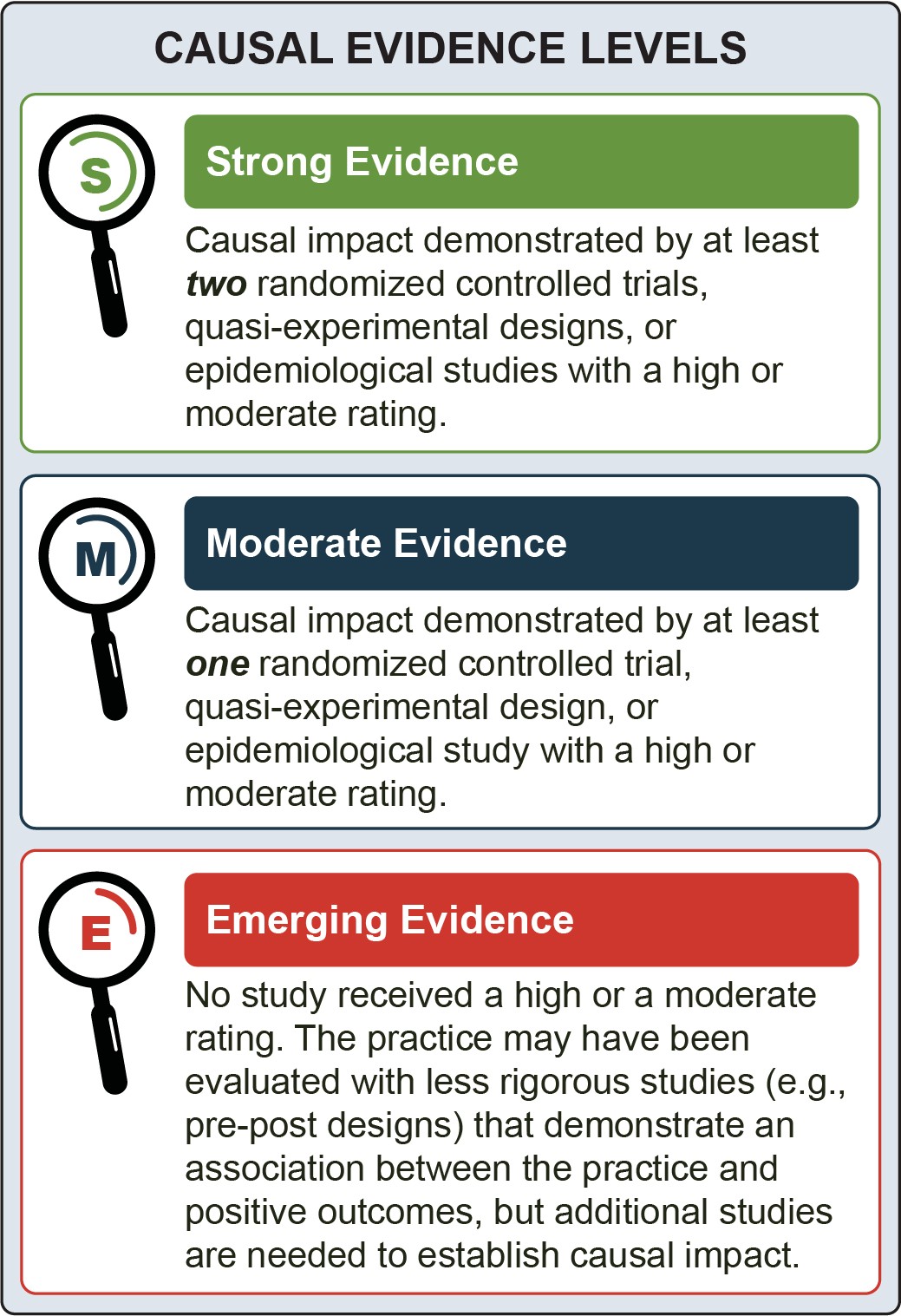 Identification of Programs Associated with Treatment of Suicidal Ideation, Self-Harm, and Suicide Attempts Among YouthDialectical Behavior Therapy (DBT)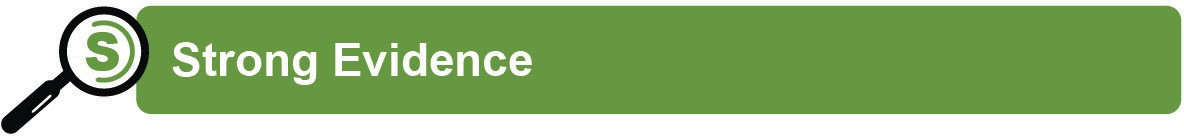 OverviewDBT is a manualized, cognitive-behavioral treatment that includes concurrent individual therapy, family therapy, multifamily skills training, and telephone coaching. DBT therapists hold regular team consultation meetings to address treatment adherence, continue training, and manage caseloads and potential burnout. DBT was designed for treatment of adult patients with chronic suicidal ideation diagnosed with borderline personality disorder (BPD).Emotional dysregulation caused by BPD can result in self-harm and suicidal behaviors.1-2 The goal of DBT is to help individuals develop more effective behavioral, emotional, and interpersonal patterns.1-2 DBT emphasizes the development of four skills:MindfulnessInterpersonal effectivenessEmotion regulationDistress toleranceAdolescents with symptoms of BPD exhibit frequent suicidal ideation or behavior, and suicide attempts are common.3 DBT was adapted for adolescents due to the treatment’s effectiveness with suicidal behaviors in adults.4 The intervention also focuses on retaining clients in treatment, which research shows is a challenge for youth experiencing suicidal thoughts and behaviors.5-6As adapted for adolescents, DBT focuses on treating youth with repeated self-harm and symptoms of BPD, many of whom also meet the Diagnostic and Statistical Manual of Mental Disorders (DSM–5) diagnostic criteriafor depression and other mental disorders. It includes parents in treatment through multi-family group skills training and some family sessions. These adaptations tailor the adult version for the adolescent developmental stage and typically include youth ranging from 12 to 18 years old.This review included eight studies conducted in outpatient settings with adolescents.3,5-13 While the overall treatment approach was similar across studies, the two randomized controlled trials (RCTs) used slightly different variants of DBT, with one study using a sample of youth with more severe needs and a longer treatment duration.5 It is important to note that the outcomes below are from implementing the full treatment package, which can be challenging to sustain in a community setting.Typical SettingsDBT has shown efficacy when delivered in an outpatientsetting and has been implemented in community clinics serving primarily ethnic minority youth with low income. Some data also support particular benefits among non-white youth and Latino youth.14 However, DBT has been used with promising results in a wide range of settings, including intensive outpatient programs, regular outpatient care, and psychiatric inpatient units.Of the studies reviewed, two were conducted in Norway,6,8,10 two in Germany,3,12 one in Canada,9 and three in the United States.5,7,11Demographic GroupsDBT is intended for use across all sexual and gender identities, races, and ethnicities. All DBT studies included in this review comprised adolescents aged 12 toParticipants were predominately female. The criteria for participant inclusion varied across all reviewed studies. However, common criteria were:Suicidal thoughts or behaviorMeeting at least two criteria of BPD or having a previous diagnosis of BPDExclusion criteria varied greatly across the studies reviewed. Some of the common exclusion criteria were different severities of mania and psychosis, as well as substance use and eating disorders.Practitioner TypesDBT can be delivered by mental health practitioners, including licensed behavioral health professionals such as psychiatrists, psychologists, and therapists. At least one study included post-doctoral students, psychiatry fellows, and graduate students as DBT practitioners, in addition to licensed therapists and clinical workers.11Intensity and Duration of TreatmentThe two variants of DBT tested in RCTs varied induration. One was 19 weeks and the other was 6months.5-6 The frequency of DBT for adolescents includes one weekly individual session, weekly 2-hour multi- family groups, and some family sessions. Individual sessions last 1 hour. Telephone coaching for adolescents and parents is also available, 24 hours every day.Finally, DBT training is offered free via SAMHSA’s Technology Transfer Centers. More information on training resources can be found in Chapter 3.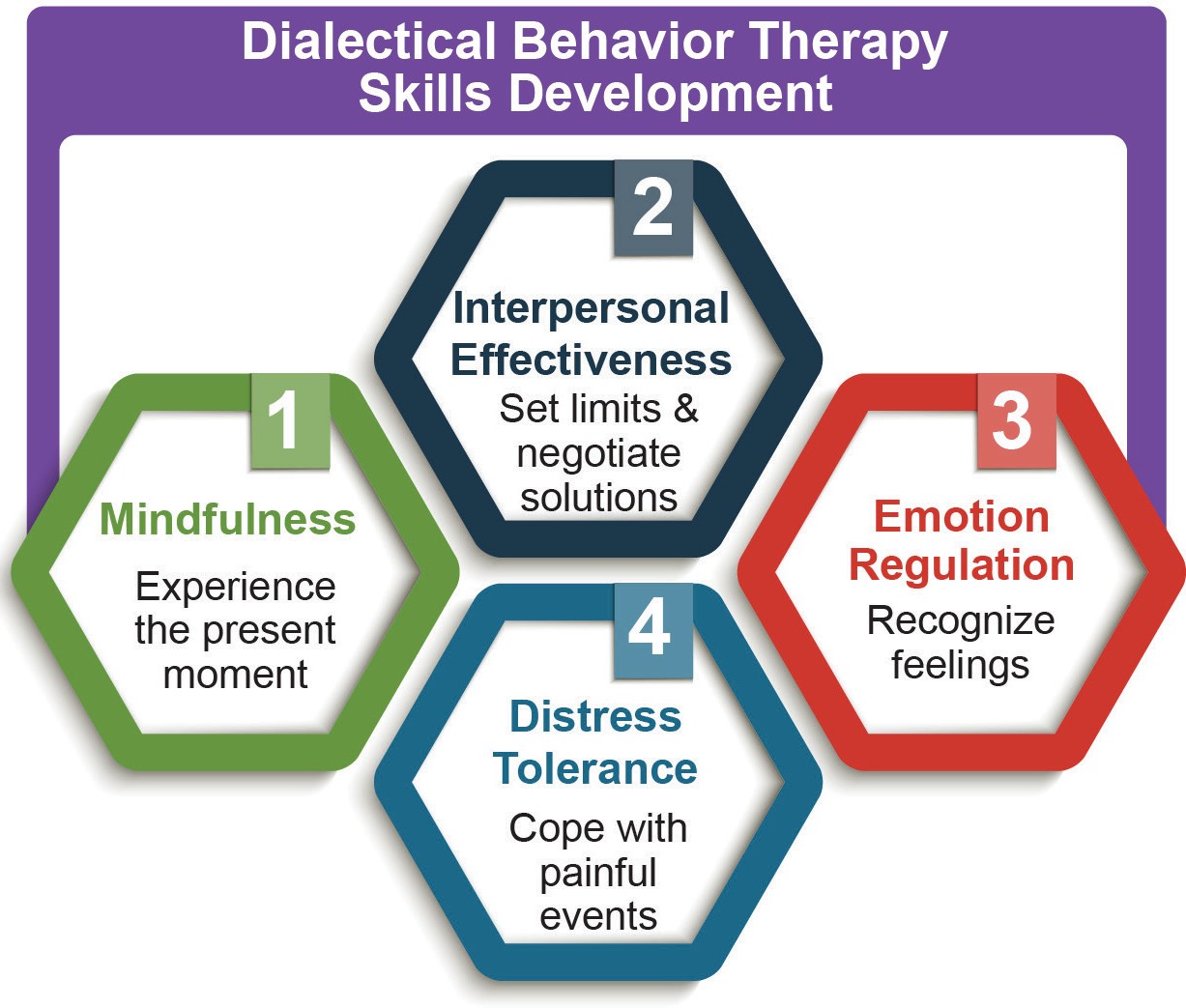 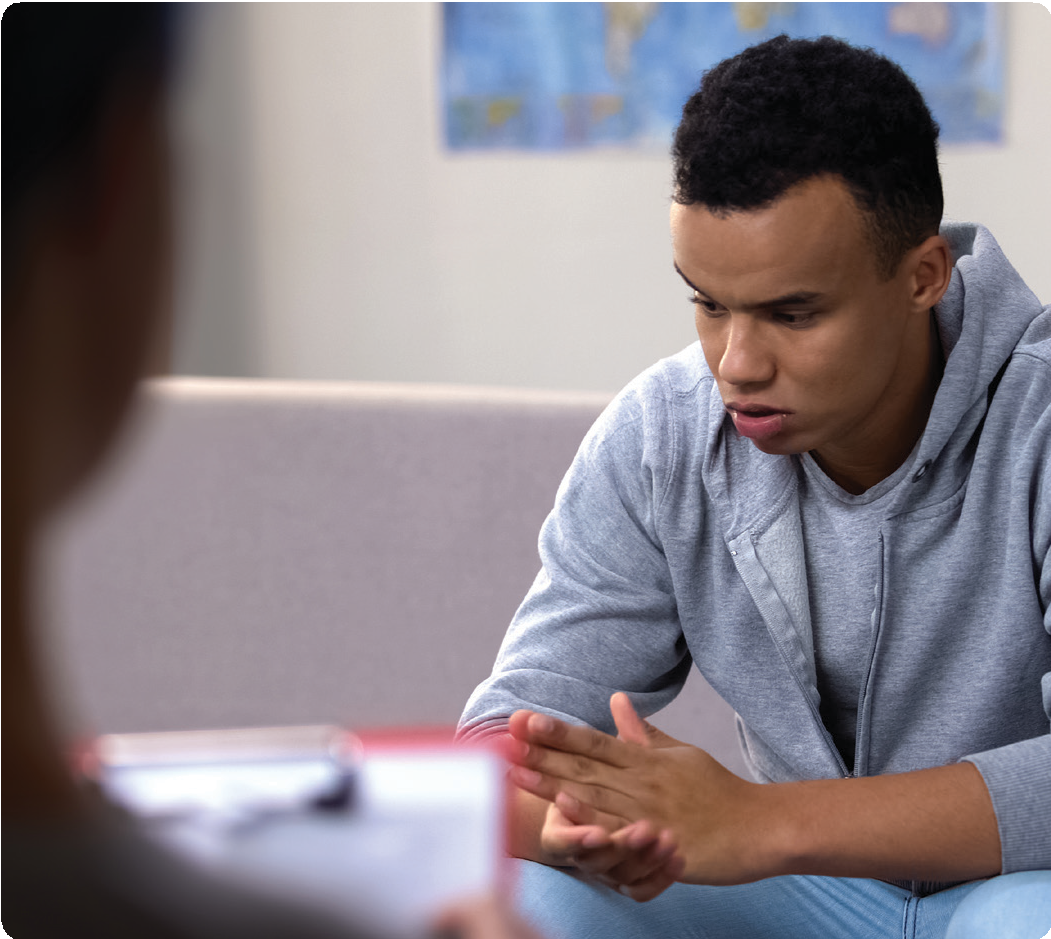 Programs that Show PromiseResearch on youth suicide treatment programs is relatively new and more research is needed. Prior to 2012, no programs had strong evidence to support their effectiveness in youth.15 Although the body of research is growing, providers continue to face the challenge oflimited evidence, particularly from RCTs, when selecting programs to treat suicidal thoughts and behaviors in youth.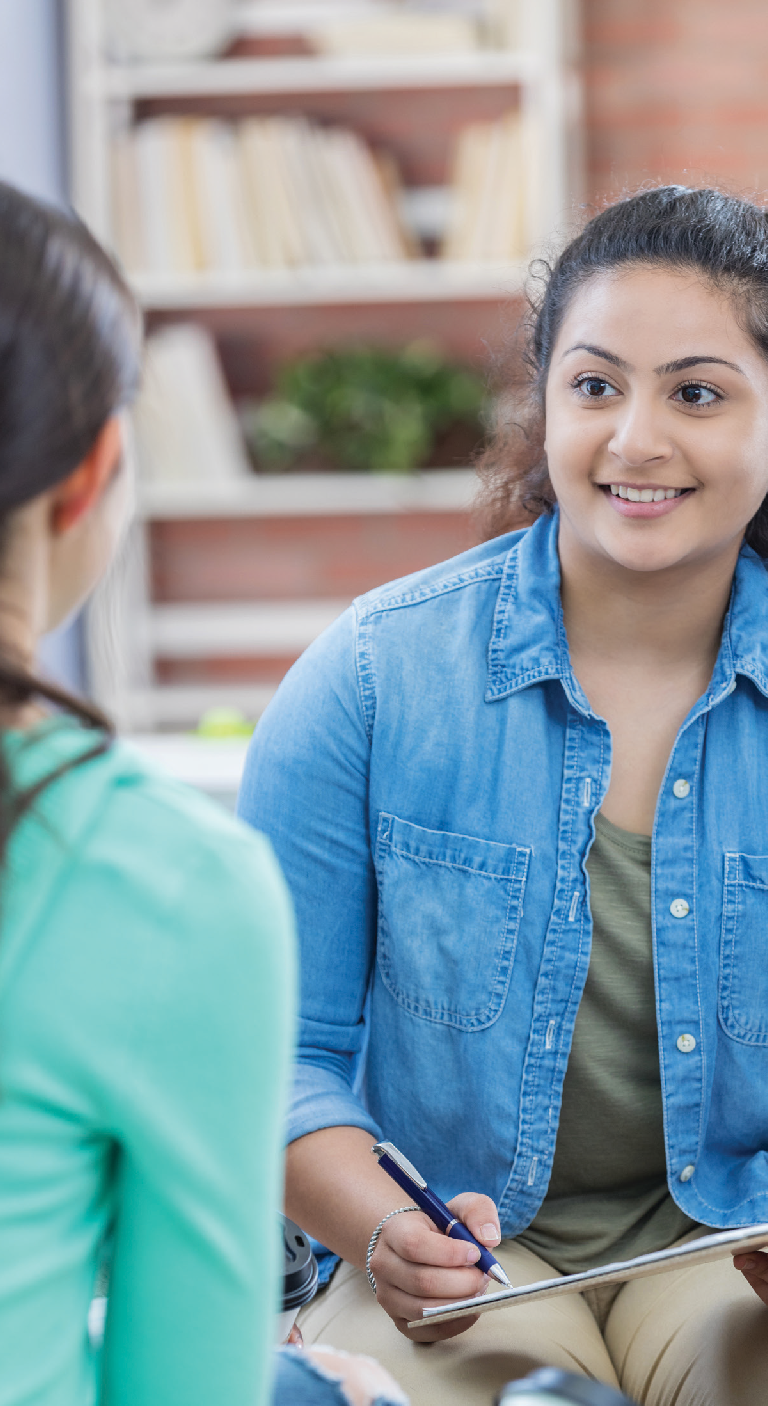 There are many reasons for this research gap. Researchers may not be able to ethically assign youth to a no-treatment or treatment-as-usual group if the intervention being studied is potentially lifesaving.Another reason is that with a relatively uncommon outcome, such as suicide attempts, an RCT may not be able to enroll enough youth to see a statistical improvement, even if the treatment works.16 For these reasons, providers may want to consider programs that have been studied and show promise of effectiveness,but for which multiple RCTs are currently unavailable.The remainder of this chapter includes five programsthat are rated moderate:Attachment-Based Family TherapyMultisystemic Therapy-PsychiatricSafe Alternatives for Teens and YouthIntegrated Cognitive Behavioral TherapyYouth Nominated Support Team Intervention for Suicidal Adolescents-Version IIEach program has shown positive study outcomes and received a moderate rating after undergoing the evidence review process. Technical experts agree that these programs include key elements important for treatment of suicidal thoughts and behaviors. However, they havevarious limitations in their current evidence base, such as:Program has not yet been studied in multiple RCTsFindings of subsequent RCTs are not yetpublishedMultiple RCTs have been conducted for other outcomes, but not yet for suicidal thoughts and behaviorThis information is important at a time when additional research is needed, youth suicide rates are rising, and relatively few programs are available for youth that have demonstrated well-established effectiveness for treating suicidal thoughts and behaviors.Attachment Based Family Therapy (ABFT)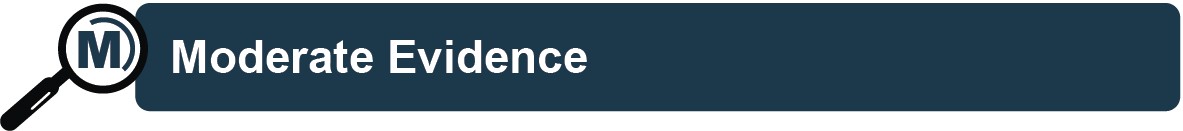 OverviewABFT is a manualized family therapy model specificallydesigned to treat depression and suicidal thoughts and behaviors in adolescents.17 ABFT seeks to protectadolescents against suicidal ideation and risk behaviors by improving family processes and repairing or building secure parent-child bonds.18-20ABFT is designed to be structured while also being flexible enough to address the unique challenges each family brings to treatment.17,21 The ABFT treatment manual outlines five sequential tasks the therapist will lead the client and family through during the course of treatment. To accomplish each task, the practitioneremploys a primarily process-oriented, emotion-focused approach, using strategies identified for each.17 Each task builds on the one preceding it, leading to the desired treatment outcome. Multiple sessions may be necessary depending on the needs of the adolescent and caregivers.21 Initial sessions focus on repairing or building attachment bonds, and later sessions focus on promoting adolescent autonomy.20This review included three rigorous studies conducted in outpatient treatment facilities with adolescents scoring above a threshold on validated measures for suicidal ideation, depression, or both.17-18,22-23 Studies of ABFT have demonstrated an impact on severity of suicidal ideation but not suicidal behavior.Typical SettingsABFT can be administered as either an inpatient or outpatient treatment. Typical settings for conducting treatment include the family home, hospitals, outpatient clinics, community-based organizations, group or residential care facilities, and schools.24 All studies included in this review administered ABFT as outpatient treatment in a research clinic setting.17-18,22-23Demographic GroupsABFT is designed to treat youth aged 12 to 25 and engages family members of all ages in treatment. The treatment has been useful for adolescents with diverse gender, sexual, racial, and cultural identities, in addition to adolescents with a history of sexual abuse.25The studies in this review include two primarily female, African American samples, as well as a sample comprised entirely of racial and ethnic minority adolescents with low income who identify as lesbian,gay, or bisexual. All studies excluded youth with current psychosis or severe cognitive impairment. For purposes of research methodology (not clinical purposes), RCTs enforced additional exclusion criteria, including:Imminent risk of harm to self or others that could not be safely treated on an outpatient basisParticipating parent who was non-English-speakingTreatment with psychotic medication within 3 weeks of the initial pretreatment screening17-18,22-23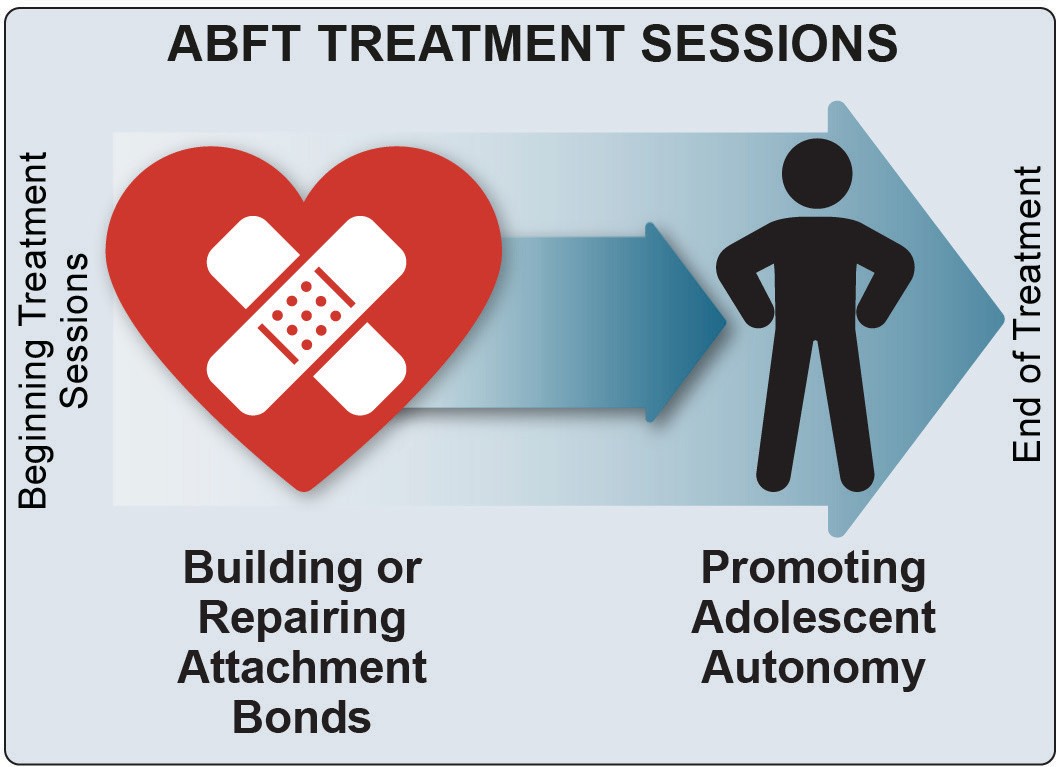 Practitioner TypesABFT practitioners are typically licensed and possess a minimum of a master’s degree in the mental health field. If a therapist is not licensed, he or she must be practicing under a supervisor’s license at their organization. ABFT has been used in teams with co-practitioners who have an undergraduate degree.Practitioners participating in this review’s studies were doctoral or master’s level therapists trained and certified in ABFT.17-18,22-23Intensity and Duration of TreatmentABFT is designed to last approximately 12 to 16 weeks and span 10 to 20 sessions.21 In practice, therapists have adapted the model to fit the context and families with whom they work. The studies included in this review lasted from 12 to 16 weeks and averaged 8 to 12 sessions.17-18,22-23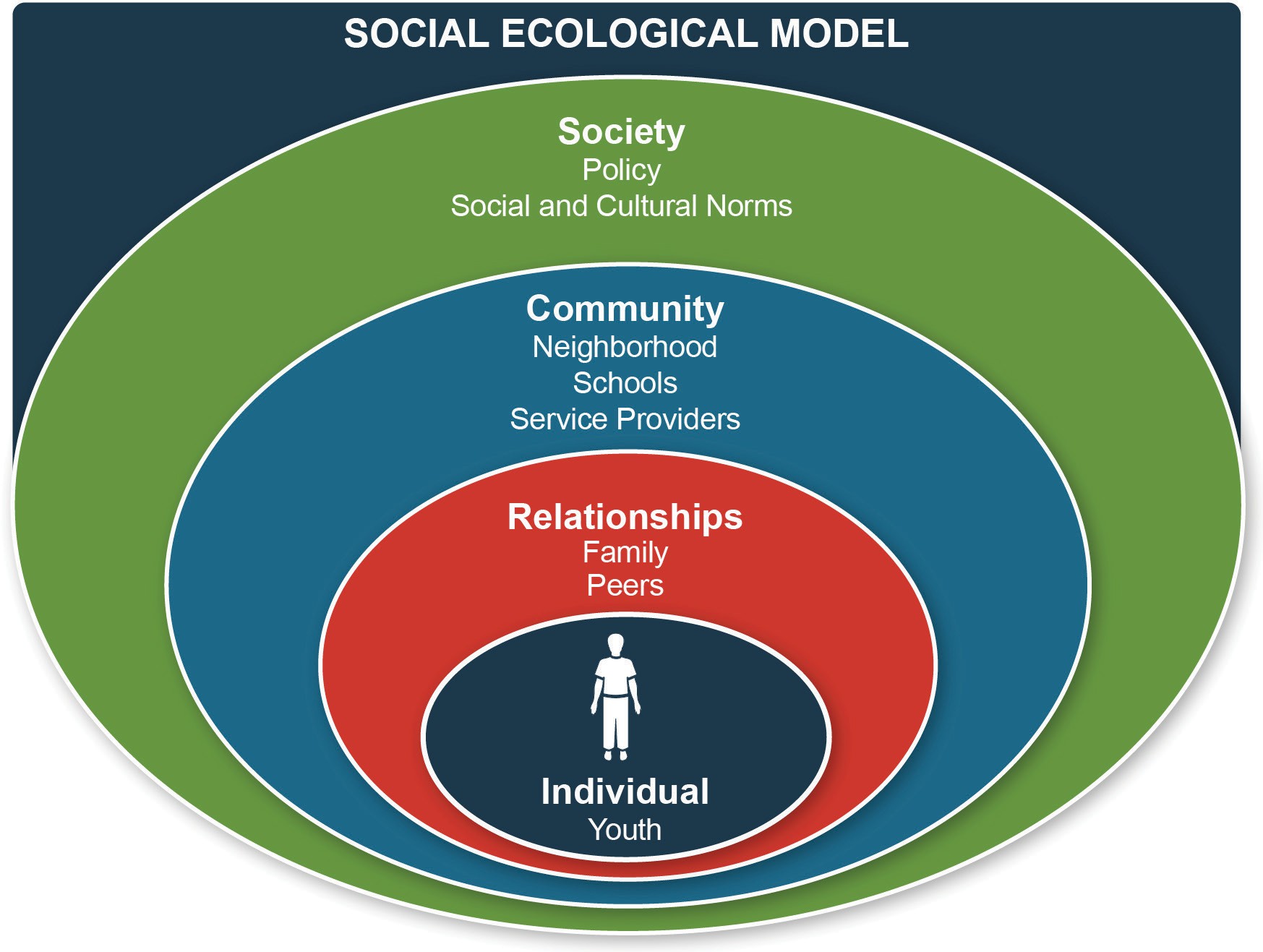 Multisystemic Therapy– Psychiatric (MST-Psych)OverviewMST is an intensive manualized treatment developed for youth aged 12 to 17 with serious antisocial behavior, most of whom have had involvement with the criminal justice system.26 Youth diagnosed with conduct disorder, the childhood disorder most associated with antisocial behaviors, have a greater rate of suicide attempts compared to youth without conduct disorder.27 MST provides a useful approach in that it draws from the social-ecological theory of human development, which emphasizes that treatment must address the strengths and challenges of the systems with which youth interact (e.g., family, peer, school, larger society).28 The social- ecological theory recognizes that all of these systems affect youth, and that youth, in turn, affect many different systems.MST-Psych is an adaptation of MST specifically designed for adolescents with high-risk symptoms, such as suicidal, self-injurious, and aggressive behavior.29 Treatment focuses on improving caregiver and family functioning and working with the family to address risk factors present in the systems with which the adolescent interacts.29Some studies have demonstrated MST-Psych’s effectiveness in reducing serious behaviors, such as violence, substance use, and criminal activity. One of these studies examined the use of MST-Psych with youth aged 10 to 17 presenting for emergency hospitalization for suicidal intent/planning, attempted suicide, homicidal ideation or behavior, psychosis, or other threat of harm to self or others.Typical SettingsMST-Psych has been used in both home- and community-based settings.30 Most families receive services for 3 to 6 months, although there is no defined length of treatment.28Demographic GroupsMST-Psych was developed for youth between the ages of 12 and 17. The majority of participating youth were African American and male.29Practitioner TypesMST-Psych involves teams of therapists, each of whom must possess master’s level training in a clinical field, and at least one of whom must be an advanced master’s or doctoral level supervisor.31 All MST-Psych practitioners must complete a minimum 5-day orientation program, and additional training is required for specialized MST-Psych adaptations.31Intensity and Duration of TreatmentMST-Psych therapists have a very small caseload of families, which allows them to be available to the youth and family multiple times per week.26 For this reason, MST-Psych is a very resource-intensive therapy. Most families receive services for 3 to 6 months, although there is no defined length of treatment.28Safe Alternatives for Teens and Youth (SAFETY)OverviewSAFETY is a 12-week family-oriented treatment designed to build skills, increase safety, and reduce risk of suicide attempts. This cognitive-behavioral program is informed by DBT and grounded in social-ecological theory. It enhances protective factors and reduces risk factors within individual youth, family, and other social systems.Elements of SAFETY include:Youth work with one therapist while parentssimultaneously work with a different therapistYouth and family come together to practice skills identified as important to prevent repeat suicide attempts32-33When the family is not available or involvement of the young person’s parents is not feasible or otherwise inadvisable, the therapist may include other protective adults in treatment.The 12-week SAFETY program builds upon an emergency intervention called SAFETY-Acute (SAFETY-A), initially described in the literature as Family Intervention for Suicide Prevention (FISP).34-35 When delivered with communitytreatment as usual, SAFETY-A/FISP has demonstrated benefits for improving continuity of care after an emergency department (ED) visit for suicidal ideation and behavior, with some data supporting benefits on suicidal ideation at discharge from the ED.35-36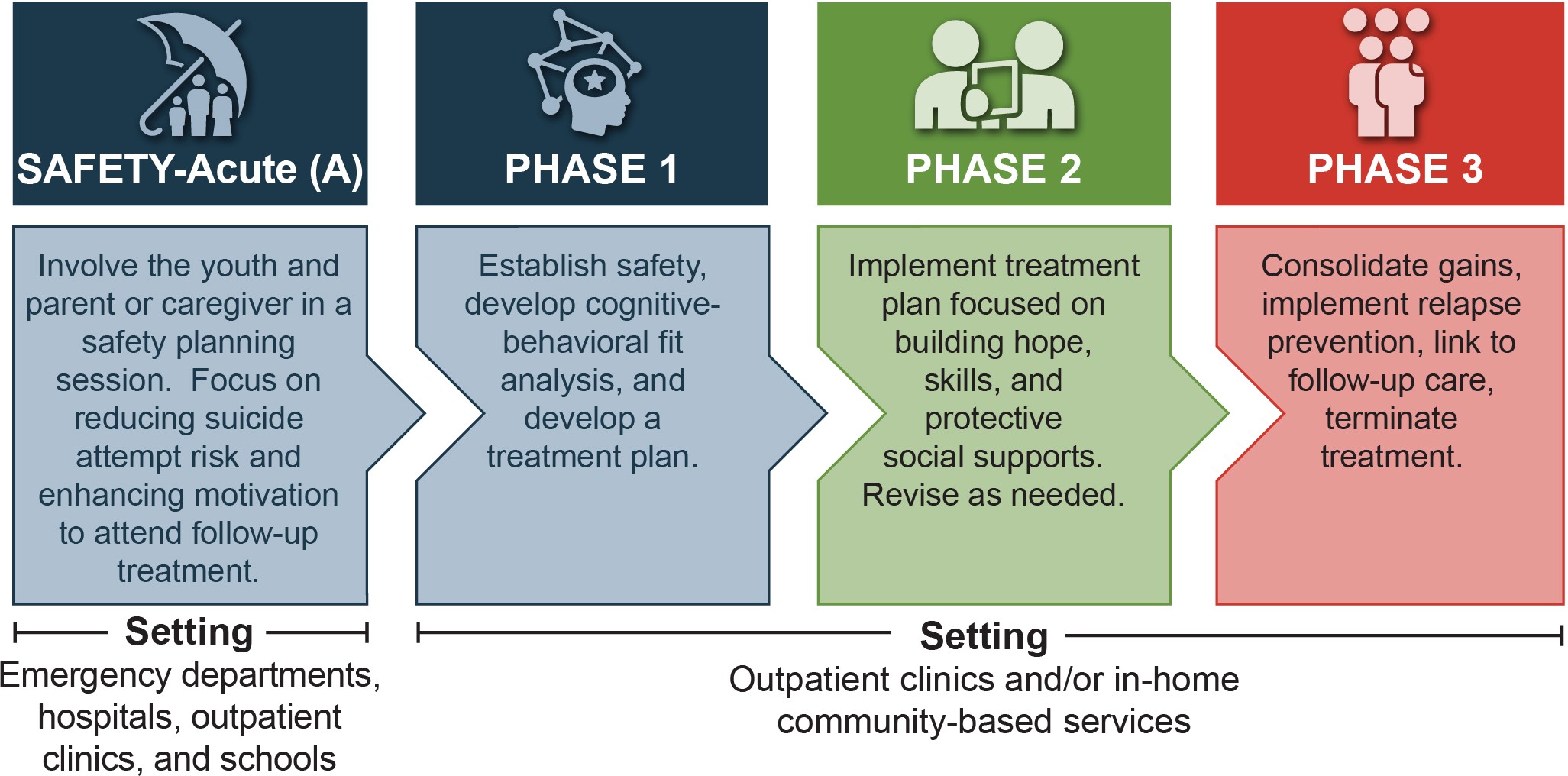 SAFETY-A is included as the first session in the full SAFETY program and emphasizes a developmentally nuanced, trauma-informed, family-centered, and strengths-based approach to safety planning. Upon conclusion of the SAFETY program, the therapist links youth and families to follow-up services and resources to encourage ongoing care.Typical SettingsSAFETY is a community-based treatment conducted in outpatient settings and/or the client’s home. It provides treatment after a suicide attempt or recent, repeated clinically significant self-harm, and is often used for youth with recent emergency, hospital, or crisis visits for suicide attempts and/or self-harm.Demographic GroupsThe program is designed for adolescents aged 11 to 18 and their families. The youth included in the studies had a recent suicide attempt or repeated self-harm as their primary problem. In the studies reviewed, participants were primarily female and represented diverse subgroups across racial, ethnic, socioeconomic, and sexual orientation categories.Practitioner TypesThe SAFETY program is delivered by mental healththerapists, including psychologists and social workers.Intensity and Duration of TreatmentThe program is designed to be implemented in 12 weeks.Phase 1 includes three weekly sessions, with an option to increase the number of sessions per week if indicated based on safety risk. The number of sessions varies across participants in Phases 2 and 3. In the studies reviewed, youth received an average of 10 sessions.Integrated Cognitive Behavioral Therapy (I-CBT)OverviewI-CBT uses cognitive, behavioral and affect regulation training to address suicidal behaviors and co- occurring substance use disorders among adolescents, as well as common comorbid conditions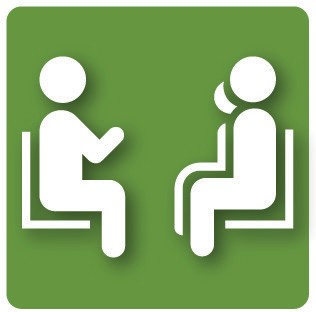 (e.g., depression, conduct problems) that may interfere with treatment progress. The intervention extends 12 months and consists of three treatment phases involving individual, family, and parent training sessions.37A key component of I-CBT for suicide treatment is that it targets common thought processes and behaviors that underlie substance use disorders, suicidal thoughts/ behaviors, and comorbid mental health conditions.I-CBT provides a framework for teaching youth the skills needed to develop self-efficacy to manage their emotions, challenge negative thoughts, solve problems, and communicate effectively. Parents play a significant role in treatment. They learn skills to aid in their adolescent’s recovery and promote supportive family relationships, such as problem-solving, communication, emotional regulation, and monitoring.I-CBT has been further adapted by its creators to a program called Family-focused Cognitive Behavioral Therapy (F-CBT) based on clinical impressions during the I-CBT study and emerging research.38 Additional session focus areas were added to accommodate a more heterogeneous sample of youth experiencing suicidal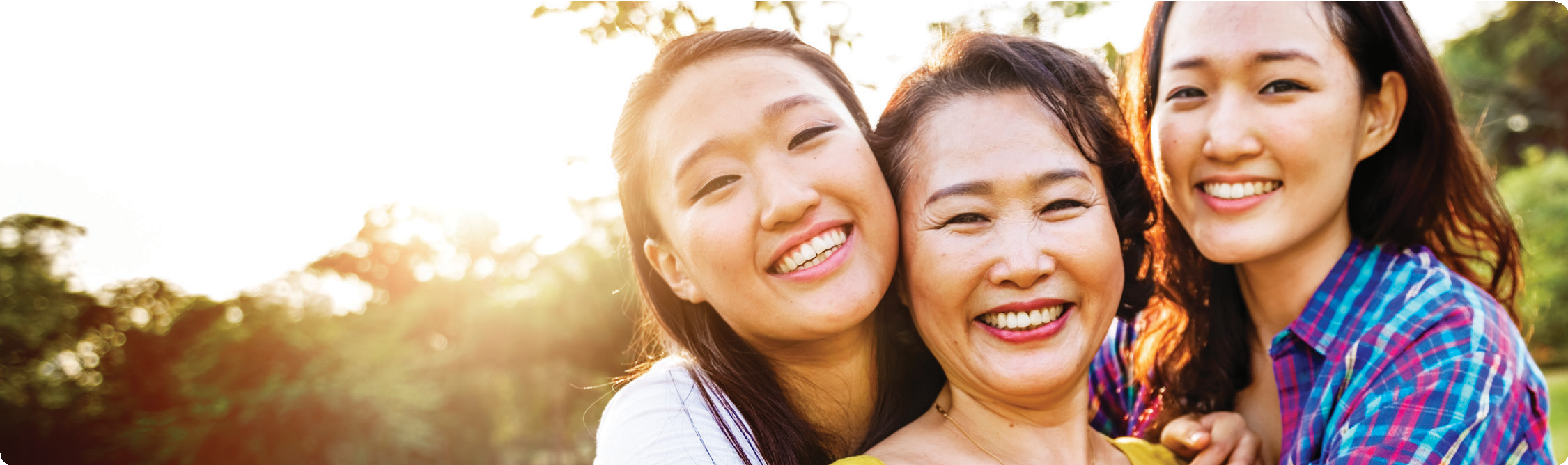 thoughts or behaviors. Parental involvement and support were expanded by adding parental “self-care” sessions and an emotional coaching session to improve parent- child interactions.38This review included a study that tested the efficacy of I-CBT in a highly controlled setting.37 The study was conducted with participants who had experiencedrecent suicidal ideation or a suicide attempt and had co- occurring alcohol and/or cannabis use disorder.Typical SettingsThe study was conducted in an outpatient setting. However, based on the widespread use of traditional CBT, the intervention may be suitable for use in other settings.Demographic GroupsThe I-CBT study included participants ages 13 to 17 recruited from a psychiatric inpatient unit who made a suicide attempt within the past 3 months or reported clinically significant suicidal ideation during the past month on a standardized questionnaire and had analcohol and/or cannabis use disorder. The majority were White and female and met the diagnostic criteria for either alcohol use disorder and/or cannabis use disorder. Participants also needed to live in a home with a parent or guardian who was willing to participate.Participants were excluded if they had a Verbal IQ estimate less than 70, were actively psychotic, were homicidal, had bipolar disorder, or were dependent on substances other than alcohol and marijuana.Practitioner TypesIn the study included in this review, sessions were delivered by therapists, including doctoral-level practitioners, licensed clinical psychologists, clinical psychology post- doctoral trainees, and a master’s level clinician.Intensity and Duration of TreatmentThe intervention extends 12 months. Participants completed an average of 46 sessions (range of 11 to 72 sessions), including individual and family therapy and parent training sessions.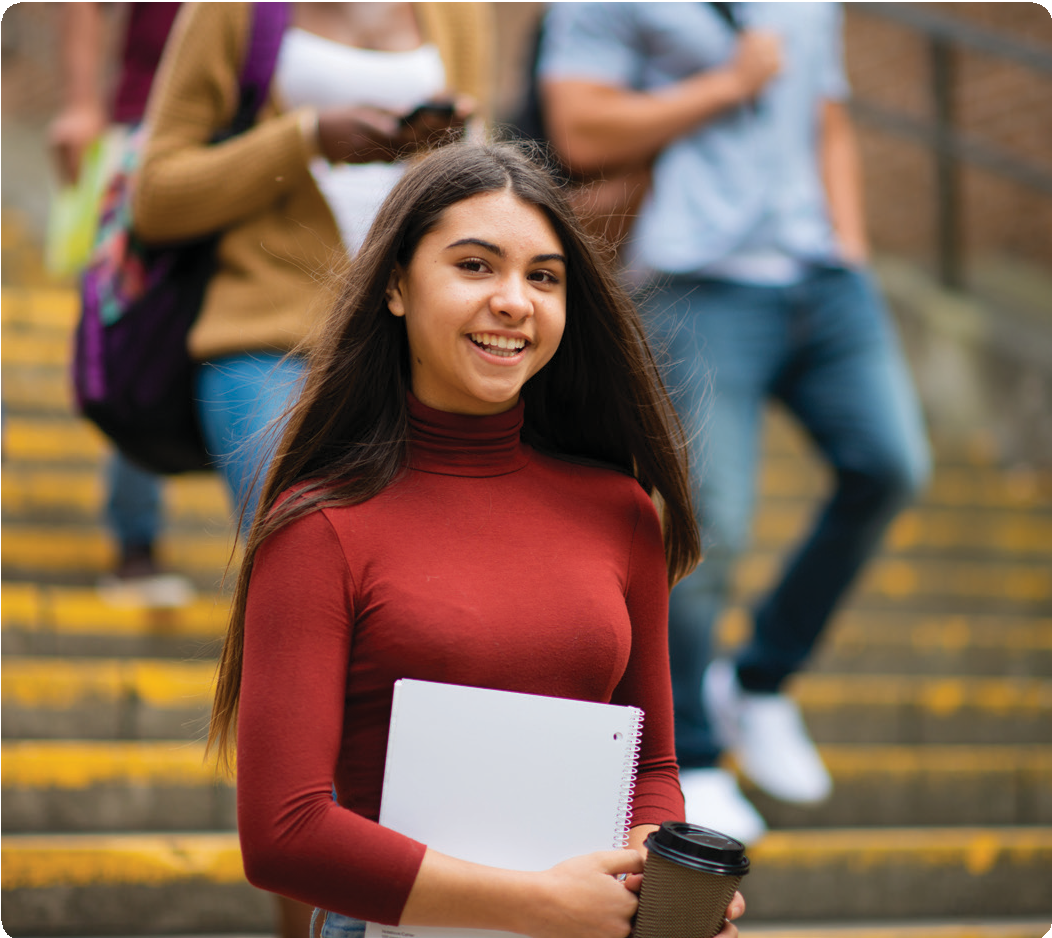 Youth Nominated Support Team Intervention for Suicidal Adolescents– Version II (YST-II)OverviewYST-II is a psychoeducational social support program designed for adolescents hospitalized in a psychiatric unit who have recently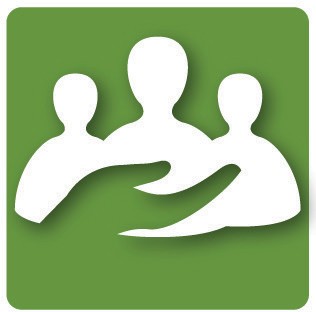 reported a suicide attempt or serious suicidal ideation.As a key component to suicide prevention, the intervention supplements routine treatment by strengthening existing adolescents’ support networks through increasing support from caring adults.Adolescents nominate several adults (typically three to four per adolescent from family, school, and/or community settings) to serve as their support persons after hospitalization.39 These adults attend psychoeducational sessions to learn about:The adolescent’s psychiatric disorder(s) andpsychosocial difficultiesThe adolescent’s treatment plan and rationale forDemographic GroupsIn the study reviewed, participants included youth aged 13 to 17 with significant suicidal ideation or a suicide attempt within the past 4 weeks. Most participants were White, and three quarters were female. Approximately 20 percent had a co-occurring alcohol or substance use disorder. Socioeconomic status and parental education varied among participants.Participants were excluded if they had extreme cognitive impairment, were directly transferred to a medical unit or residential placement, or had no legal guardian available.recommended treatmentsRisk factors for suicidal behavior and warning signs of possible acute riskStrategies for communicating with adolescentsAvailability of emergency services (e.g., crisis lines, EDs)The adults receive weekly, supportive telephone callsfrom YST-II staff for 3 months.In their regular contacts with adolescents, the youth-nominated caring adults:Support the young person’s involvement in healthy activitiesInquire about and listen to the adolescent’sconcerns to engage in collaborative problem- solvingSupport treatment adherence and expresshopefulness about the possibility of positive change39Practitioner TypesYST-II intervention specialists include mental health professionals (e.g., doctoral-level psychologists, master’s level social workers, and psychiatric nurses).Intensity and Duration of TreatmentThe caring adults participate in 1-hour individual or group psychoeducational sessions and maintain weekly telephone contact with the intervention specialist. The adults are encouraged to have weekly contact with the adolescents for at least 3 months following hospital discharge. In the study reviewed, the adults were in contact with clients an average of 9.5 times over 3 months. The length of contacts between the caring adults and adolescents is not prescribed.Reference List1	Linehan, M. (2015). DBT skills training manual(2nd ed.). The Guilford Press.2	Linehan, M. (2015). DBT skills training handouts and worksheets (2nd ed.). The Guilford Press.3	Fleischhaker, C., Böhme, R., Sixt, B., Brück, C., Schneider, C., & Schulz, E. (2011). Dialectical behavioral therapy for adolescents (DBT-A): A clinical trial for patients with suicidal and self-injurious behavior and borderline symptoms with a one-year follow-up. Child and Adolescent Psychiatry and Mental Health, 5(3). https://doi.org/10.1186/1753-2000-5-34	Dimeff, L., & Linehan, M. (2001). Dialectical behavior therapy in a nutshell. The California Psychologist, 34, 10-13. https://www.dbtselfhelp. com/dbtinanutshell.pdf5	McCauley, E., Berk, M. S., Asarnow, J. R., Adrian, M., Cohen, J., Korslund, K., Avina, C., Hughes,J., Harned, M., Gallop, R., & Linehan, M. M. (2018). Efficacy of dialectical behavior therapy for adolescents at high risk for suicide: A randomized clinical trial. JAMA Psychiatry, 75(8), 777-785. https://doi.org/10.1001/jamapsychiatry.2018.11096	Mehlum, L., Tørmoen, A. J., Ramberg, M., Haga, E., Diep, L. M., Laberg, S., Larsson, B. S., Stanley,B. H., Miller, A. L., Sund, A. M., & Grøholt, B. (2014). Dialectical behavior therapy for adolescents with repeated suicidal and self-harming behavior: A randomized trial. Journal of the American Academy of Child and Adolescent Psychiatry, 53(10), 1082- 1091. https://doi.org/10.1016/j.jaac.2014.07.0037	Rathus, J. H., & Miller, A. L. (2002). Dialectical behavior therapy adapted for suicidal adolescents. Suicide & Life-Threatening Behavior, 32(2), 146-157. https://onlinelibrary.wiley.com/doi/abs/10.1521/ suli.32.2.146.243998	Tørmoen, A. J., Grøholt, B., Haga, E., Brager-Larsen, A., Miller, A., Walby, F., Stanley, B., & Mehlum, L. (2014). Feasibility of dialectical behavior therapy with suicidal and self-harming adolescents withmulti-problems: Training, adherence, and retention. Archives Of Suicide Research, 18(4), 432-444. https://doi.org/10.1080/13811118.2013.8261569	Courtney, D. B., & Flament, M. F. (2015). Adapted dialectical behavior therapy for adolescents with self-injurious thoughts and behaviors. The Journal of Nervous and Mental Disease, 203(7), 537-544. https://doi.org/10.1097/NMD.000000000000032410	Mehlum, L., Ramberg, M., Tørmoen, A. J., Haga, E., Diep, L. M., Stanley, B. H., Miller, A. L., Sund,A. M., & Grøholt, B. (2016). Dialectical behavior therapy compared with enhanced usual care for adolescents with repeated suicidal and self-harming behavior: Outcomes over a one-year follow-up. Journal of the American Academy of Child and Adolescent Psychiatry, 55(4), 295-300. https://doi. org/10.1016/j.jaac.2016.01.00511	Berk, M. S., Starace, N. K., Black, V. P., & Avina,C. (2020). Implementation of dialectical behavior therapy with suicidal and self-harming adolescents in a community clinic. Archives Of Suicide Research, 24(1), 64-81. https://doi.org/10.1080/138 11118.2018.150975012	Buerger, A., Fischer-Waldschmidt, G., Hammerle, F., Auer, K. v., Parzer, P., & Kaess, M. (2019). Differential change of borderline personality disorder traits during dialectical behavior therapy for adolescents. Journal of Personality Disorders, 33(1), 119-134. https://doi.org/10.1521/pedi_2018_32_33413	Mehlum, L., Ramleth, R.-K., Tørmoen, A. J., Haga, E., Diep, L. M., Stanley, B. H., Miller, A. L., Larsson, B., Sund, A. M., & Grøholt, B. (2019). Long term effectiveness of dialectical behavior therapy versus enhanced usual care for adolescents with self-harming and suicidal behavior. Journal of Child Psychology and Psychiatry and Allied Disciplines, 60(10), 1112-1122. https://www.doi. org/10.1111/jcpp.1307714	Adrian, M., McCauley, E., Berk, M. S., Asarnow,J. R., Korslund, K., Avina, C., Gallop, R., & Linehan, M. M. (2019). Predictors and moderators of recurring self-harm in adolescents participating in a comparative treatment trial of psychological interventions. Journal of Child Psychology and Psychiatry and Allied Disciplines, 60(10), 1123- 1132. https://www.doi.org/10.1111/jcpp.1309915	Asarnow, J., & Mehlum, L. (2019). Practitioner review: Treatment for suicidal and self-harming adolescents – Advances in suicide prevention care. Journal of Child Psychology and Psychiatry, 60, 1046-1054. https://www.doi.org/10.1111/jcpp.1313016	Robinson, J., Bailey, E., Witt, K., Nina, S., Milner, A., Currier, D., Condron, P., & Hetrick, S. (2018). What works in youth suicide prevention? A systematic review and meta-analysis. The Lancet, 4, 52-91. https://doi.org/10.1016/j.eclinm.2018.10.00417	Diamond, G. S., Wintersteen, M. B., Brown, G. K., Diamond, G. M., Gallop, R., Shelef, K., & Levy,S. (2010). Attachment-based family therapy for adolescents with suicidal ideation: A randomized controlled trial. Journal of the American Academy of Child and Adolescent Psychiatry, 49(2), 122-131.https://doi.org/10.1097/00004583-201002000-0000618	Diamond, G. M., Diamond, G. S., Levy, S., Closs, C., Ladipo, T., & Siqueland, L. (2012). Attachment-based family therapy for suicidal lesbian, gay, and bisexual adolescents: A treatment development study and open trial with preliminary findings. Psychotherapy, 49(1), 62-71. https://doi.org/10.1037/a002624719 Drexel University Center for Family Intervention Science. (n.d.). Attachment-based family therapy. https://drexel.edu/familyintervention/attachment- based-family-therapy/overview/20	Diamond, G., Diamond, G., & Levy, S. (2014). Attachment-based family therapy for depressed adolescents. https://psycnet.apa.org/ doi/10.1037/14296-00021	Krauthamer Ewing, E. S., Levy, S. A., Boamah- Wiafe, L., Kobak, R., & Diamond, G. (2016). Attachment-based family therapy with a 13-year-old girl presenting with high risk for suicide. Journal of Marital and Family Therapy, 42(1), 91-105. https:// doi.org/10.1111/jmft.1210222	Diamond, G. M., Diamond, G. S., Levy, S., Closs, C., Ladipo, T., & Siqueland, L. (2013). “Attachment- based family therapy for suicidal lesbian, gay, and bisexual adolescents: A treatment development study and open trial with preliminary findings”: Correction to Diamond et al. (2011). Psychotherapy, 50(4), 596- 596. https://doi.org/10.1037/a003492023	Diamond, G. S., Kobak, R. R., Krauthamer Ewing, S., Levy, S. A., Herres, J. L., Russon, J. M., Gallop, R. J. (2019). A Randomized Controlled Trial: Attachment-Based Family and NondirectiveSupportive Treatments for Youth Who Are Suicidal. Journal of the American Academy of Child & Adolescent Psychiatry, 58(7), 721-731. https://doi. org/10.1016/j.jaac.2018.10.00624	The California Evidence-Based Clearninghouse for Child Welfare. (2020). Attachment-based family therapy. https://www.cebc4cw.org/program/ attachment-based-family-therapy/25	Diamond, G., Creed, T., Gillham, J., Gallop, R., & Hamilton, J. L. (2012). Sexual trauma history does not moderate treatment outcome in attachment-based family therapy (ABFT) for adolescents with suicide ideation. Journal of Family Psychology, 26(4), 595- 605. https://doi.org/10.1037/a002841426	Youth.gov. (n.d.). Multisystemic therapy (MST). https://youth.gov/content/multisystemic-therapy-mst27	McCloskey, M. S., & Ammerman, B. A. (2018). Suicidal behavior and aggression-related disorders. Current Opinion in Psychology, 22, 54-58. https:// doi.org/10.1016/j.copsyc.2017.08.01028	Huey, S. J., Jr., Henggeler, S. W., Rowland, M. D., Halliday-Boykins, C. A., Cunningham, P. B., Pickrel,S. G., & Edwards, J. (2004). Multisystemic therapy effects on attempted suicide by youths presenting psychiatric emergencies. Journal of the American Academy of Child and Adolescent Psychiatry, 43(2), 183-190. https://doi.org/10.1097/00004583- 200402000-0001429	Rowland, M. D. (2019). A psychiatric adaptation of multisystemic therapy for suicidal youth. In M. Berk (Ed.), Evidence-based treatment approaches for suicidal adolescents: Translating science into practice (pp. 191-228). American Psychiatric Association Publishing.30	Littell, J. H. (2005). Lessons from a systematic review of effects of multisystemic therapy. Children and Youth Services Review, 27(4), 445-463. https:// doi.org/10.1016/j.childyouth.2004.11.00931	Zajac, K., Randall, J., & Swenson, C. C. (2015). Multisystemic therapy for externalizing youth. Child and Adolescent Psychiatric Clinics of North America, 24(3), 601-616. https://doi.org/10.1016/j. chc.2015.02.00732	Asarnow, J. R., Hughes, J. L., Babeva, K. N., & Sugar, C. A. (2017). Cognitive-behavioralfamily treatment for suicide attempt prevention: A randomized controlled trial. Journal of the American Academy of Child and Adolescent Psychiatry, 56(6), 506-514. https://doi.org/10.1016/j.jaac.2017.03.01533	Asarnow, J. R., Berk, M., Hughes, J. L., & Anderson, N. L. (2015). The SAFETY Program: A treatment-development trial of a cognitive- behavioral family treatment for adolescent suicideattempters. Journal of Clinical Child & Adolescent Psychology, 44(1), 194-203. https://doi.org/10.1080/15374416.2014.94062434	Asarnow, J. R., Berk, M. S., & Baraff, L. J. (2009). Family Intervention for Suicide Prevention: A specialized emergency department interventionfor suicidal youths. Professional Psychology: Research and Practice, 40(2), 118-125. https://doi. org/10.1037/a001259935	Asarnow, J. R., Baraff, L. J., Berk, M., Grob, C. S., Devich-Navarro, M., Suddath, R., Piacentini,J. C., Rotheram-Borus, M. J., Cohen, D., & Tang,L. (2011). An emergency department intervention for linking pediatric suicidal patients to follow- up mental health treatment. Psychiatric Services,62(11), 1303-1309. https://doi.org/10.1176/ps.62.11. pss6211_130336	Rotheram-Borus, M. J., Piacentini, J., Van Rossem, R., Graae, F., Cantwell, C., Castro-Blanco, D., Miller, S., & Feldman, J. (1996). Enhancing treatment adherence with a specialized emergency room program for adolescent suicide attempters. Journal of the American Academy of Child and Adolescent Psychiatry, 35(5), 654-663. https://doi. org/10.1097/00004583-199605000-0002137 Esposito-Smythers, C., Spirito, A., Kahler, C. W., Hunt, J., & Monti, P. (2011). Treatment of co-occurring substance abuse and suicidalityamong adolescents: A randomized trial. Journal of Consulting and Clinical Psychology, 79(6), 728-739. https://doi.org/10.1037/a0026074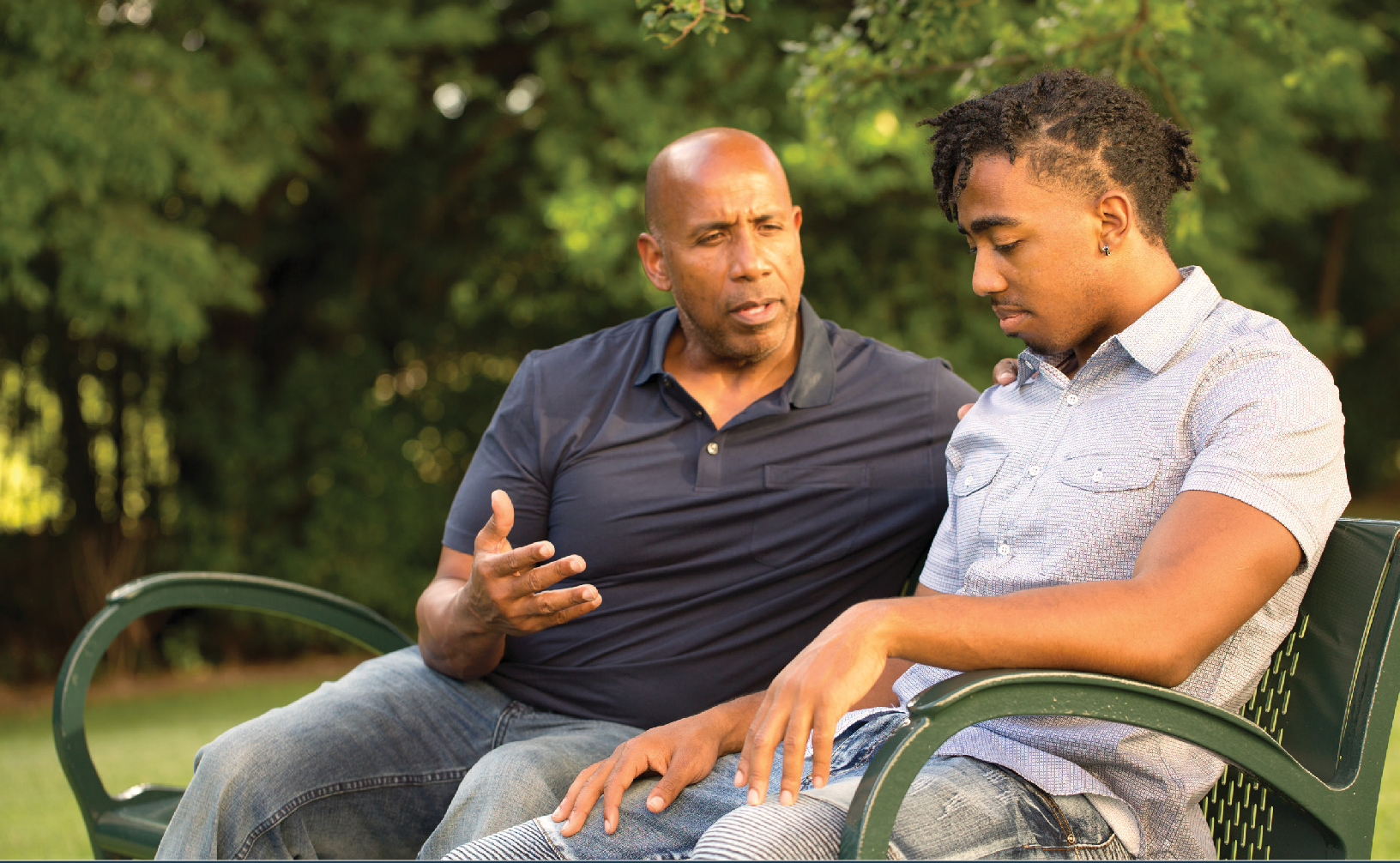 38	Esposito-Smythers, C., Wolff, J. C., Liu, R. T., Hunt, J. I., Adams, L., Kim, K., Frazier, E. A., Yen, S., Dickstein, D. P., & Spirito, A. (2019). Family-focused cognitive behavioral treatment for depressed adolescents in suicidal crisis with co-occurringrisk factors: A randomized trial. Journal of Child Psychology and Psychiatry and Allied Disciplines, 60(10), 1133-1141. https://doi.org/10.1111/jcpp.1309539	King, C. A., Klaus, N., Kramer, A., Venkataraman, S., Quinlan, P., & Gillespie, B. (2009). The youth- nominated support team-version II for suicidal adolescents: A randomized controlled intervention trial. Journal of Consulting and Clinical Psychology, 77(5), 880-893. https://doi.org/10.1037/a001655240	King, C. A., Arango, A., Kramer, A., Busby, D.,Czyz, E., Foster, C. E., & Gillespie, B. W. (2019).Association of the youth-nominated support team intervention for suicidal adolescents with 11- to 14-year mortality outcomes: Secondary analysis of a randomized clinical trial. JAMAPsychiatry, 76(5), 492-498. https://doi.org/10.1001/ jamapsychiatry.2018.4358Guidance for Selecting and Implementing Evidence-based Programs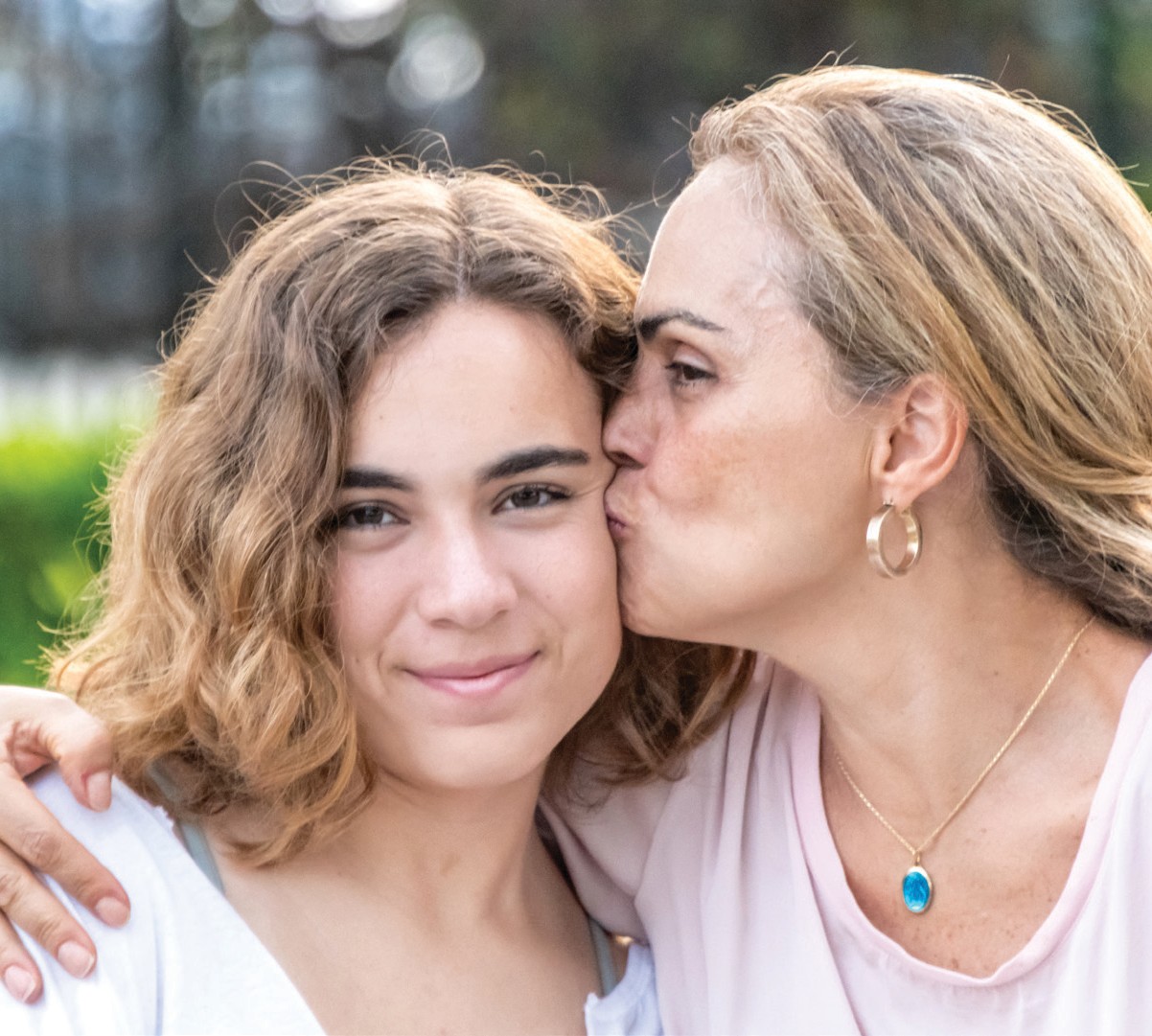 This chapter provides information for clinicians, program administrators, and other stakeholders interested in implementing evidence-based programs to treat suicidal ideation, self-harm, and suicide attempts among youth. The chapter:Reviews the steps to implementing a new programIdentifies common elements of effectiveprograms to treat suicidal thoughts and behaviorsIncludes key program selection andimplementation considerations and strategiesProvides implementation resources for the treatment programs described in Chapter 2Implementation of Evidence-Based ProgramsA number of general frameworks and guidelines provide insight into how to implement new programs and practices.1-2 A comprehensive youth suicide treatment program planning and implementation process typically includes the following steps:Plan: Identify populations of focus, current treatment gaps, and internal capacity to implement a new program through an organizational readiness and needs assessment process. This process should include a review of qualitative and quantitative data and budget requirements.Engage Youth with Lived Experience: Within the limits of the program, practitioners should involve youth suicide attempt survivors and young people with a range of relevant lived experience, including graduates of treatment programs, as an integral resource and voiceto inform the implementation, adaptation, and evaluation of programs. Provide leadership roles for youth to serve on agency boards of directors and community councils, as appropriate.Build Buy-in and Capacity: Communicate goals and expectations, facilitate understanding about program theory and build support among staff. Select and train staff and supervisors to support implementation of the new program. Offer trainings to new staff and booster training or coaching sessions for existing staff to enhance skills.Implement: Pilot test the program and refine, ifneeded, before scaling up to full implementation.Evaluate: Monitor practice change and quality of program delivery through observation, staff input, and data. Evaluate the implementation process and assess whether the program is achieving the desired outcomes (see details in Chapter 5).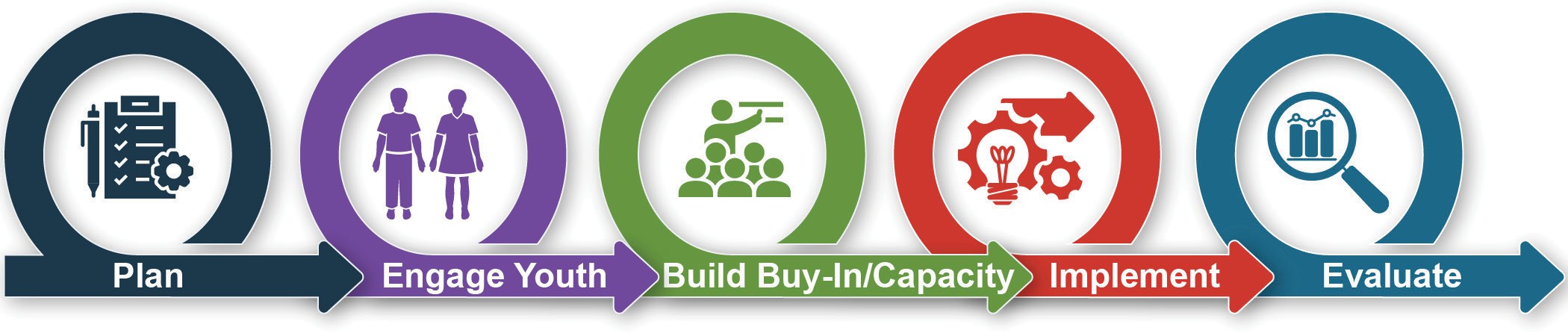 Common Elements of Effective Treatment ProgramsThe evidence base for treatment of suicidal ideation, self-harm, and suicide attempts continues to emerge. There is no one-size-fits-all treatment approach. Care should be taken to select the program that best fits the characteristics and needs of the youth who will be served.Regardless of the specific program selected, this guide’s review of relevant research and discussions with content experts identified a set of common elements that should be strongly considered prior to treatment and within treatment programs:Comprehensive assessment to inform treatmentSafety planningFamily involvement in separate or joint sessionsCoping skills training to match needs identifiedin the assessmentPromotion of continuity of care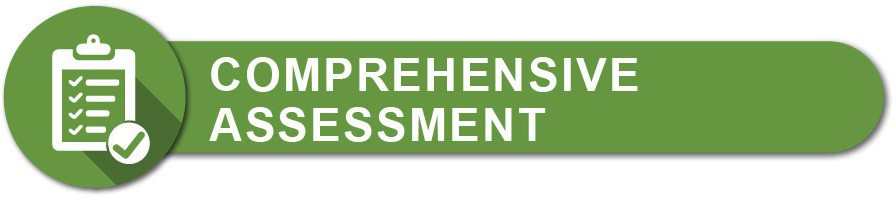 Prior to initiating treatment or during the first sessions, a comprehensive clinical assessment or history of a client’s thoughts, behaviors, mood, previous suicide attempts, trauma, health history, and home life should be completed using a structured or semi-structured approach (e.g., using a combination of assessment tools and/or clinical interviews).This initial assessment can assist providers in identifying suicide risk, determining appropriate next steps, and tailoring specific treatment modules to meet specific needs. Clinicians should alsoregularly administer one or a sub-set of brief tools based on the patient’s presenting problems to track the youth’s progress over time and adjust the treatment plan accordingly, consistent with measurement-based care.3An example of a free assessment tool for identifying youth at risk for suicide during an initial assessment is the Ask Suicide-Screening Questions (ASQ) Toolkit.4 HealthMeasures includes PROMIS® and the NIH Toolbox®, two free comprehensive sets of neuro- behavioral measurements that assess a broad range of symptoms and risk and resilience factors that could be used at intake and to monitor patients over time.5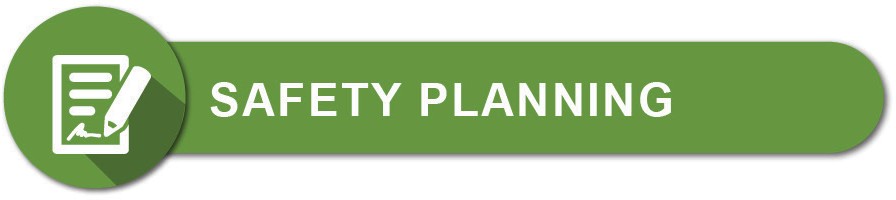 Safety planning is an essential intervention and component of an evidence-based treatment approach. Research has shown that individuals who receive safety planning are less likely to experience suicidal behavior, less likelyto be hospitalized in the following year, and more than twice as likely to receive mental health services.7 A safety plan is a prioritized list of coping strategies and sources of support that youth can use before or duringa suicidal crisis and is often completed before starting treatment and/or during the first session. Safety plans are based on clear communication and a collaborative relationship between the client and provider, and are differentiated from previously used safety contracts– which the evidence has found are not effective – by including clear direction and support for addressing a suicidal crisis. Clinicians should collaborate with youth and their parents (if it is safe and appropriate to involve the family) at the beginning of a treatment program to develop a safety plan that is brief, in the youth’s own words, and easy to read.8-9Parents or other adult family members should also receive instruction on how to monitor for suicidal thoughts and behavior, recognize warning signs, and support their child in using the safety plan. In addition, parents should be taught when, where, and how to access emergency care for their child when needed.For individuals at higher risk, safety plans should be revisited over the course of treatment.Clinicians should also counsel the youth’s family on ways to reduce access to lethal means, such as removing firearms, medications, or sharp objects from the home. Counseling on Access to Lethal Means (CALM) is one example of a training resource for clinicians in this area.10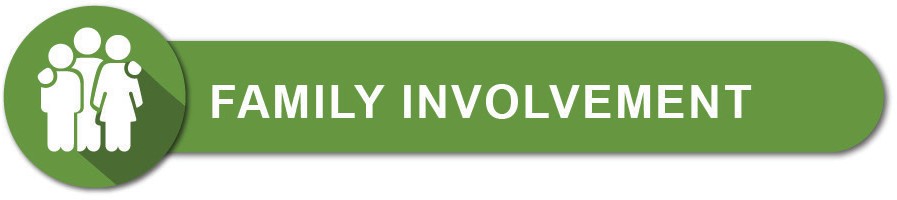 Involving parents, caregivers, or other supportive adults in the youth’s treatment program can help strengthena youth’s support system, increasing the youth’s help seeking behaviors and creating positive interpersonal relationships. The literature shows that different aspectsof family life and relationships can serve as either risk or protective factors for suicide and self-harm. Separate parent or integrated family sessions may focus on emotional regulation, improving communication, parent monitoring, and resolving family conflicts that have strained the parent-child bond.When involving family, some programs use two therapists throughout the treatment process, one focused on the adolescent and one focused on the parents or caregivers.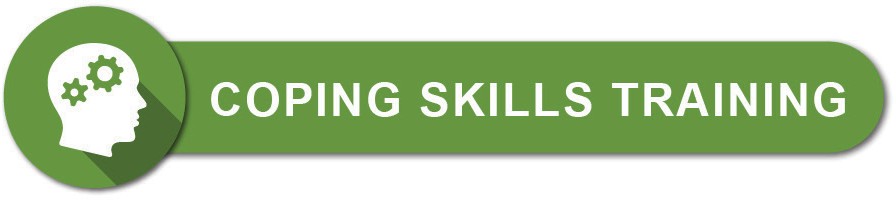 Skills training during treatment involves youth learning, practicing, and applying a variety of coping skillsthat help youth better navigate everyday challenges and stressors. Skills training sessions may focus on emotional regulation, distress tolerance, cognitive restructuring, communication skills, help seeking, problem-solving, and/or conflict resolution.11This training should be calibrated with what put that youth at risk for suicide. For example, if an adolescent male client tends to experience suicidal thoughts after interpersonal conflicts with his friends, parents, and significant other, a clinician might prioritize different coping skills than for an adolescent female who suffers from perfectionism, anxiety, depression, and feelings of failure.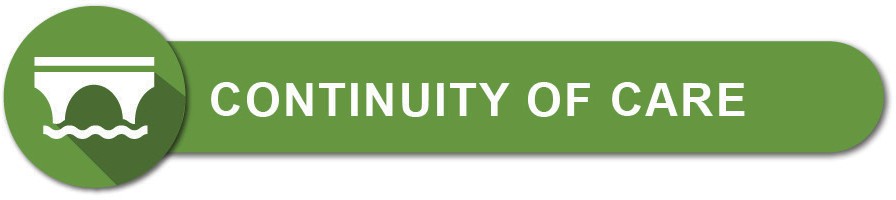 After acute treatment, it is important to consider additional treatment and service (e.g., mental health, health, school, housing, transportation) needs. Treatment that employs a collaborative approach that links the adolescent, as well as their family, to primary health care, behavioral health care, or community and school services and supports, can help engage and motivate the adolescent. This can increase retention in therapy and decrease suicidal thoughts and behavior.11Addressing barriers to care can also be helpful. Research shows that individuals experiencing suicidal thoughts and behaviors are less likely to initiate treatment, to attend only a few sessions, or to drop out of treatmentearly.12 Continuity of care strategies can improve connectedness, motivation, and treatment adherence, which help prevent future episodes of suicidal behaviors, and, in turn, relapse. Relapse prevention strategies also include enhancing youths’ self-esteem, autonomy, and resilience to distress, as well as avoiding alcohol and other drugs.13-14Standard care for youth should include brief, non- demanding, repeated caring contacts expressing care, interest, and support following discharge. A case manager who provides assistance and follow-up support, especially during times of transition, can also assist with other psychosocial needs (e.g., paperwork related to housing or education) that impact suicidal thoughts and behavior but are not typically the focus of mental health interventions. Case managers should work with schools and campus counseling offices to engage clinical support in learning environments.Considerations When Selecting andImplementing Programs to Treat Suicidal Ideation, Self-Harm, and Suicide AttemptsWhen selecting and implementing optimal interventions to address suicidal thoughts and behaviors, there are several potential factors to consider, including:Treatment fidelityAdaptation of programsTreatment adherence and retention in careProgram sustainabilityThese factors are described in detail below, along with recommended strategies to achieve optimal implementation.Treatment FidelityConsideration: Fidelity is the extent to which a practitioner adheres to the core components of the program and is crucial to reaching desired outcomes.15 For youth experiencing suicidal thoughts and behaviors, this consideration is particularly important given that lack of improvement could result in an attempt or death by suicide.Strategies:Monitor fidelity over time – For even the most experienced clinicians, suicide can be one of the most uncomfortable and challenging presenting problems to address with clients. Without ongoing efforts to maintain it, initially high treatment fidelity can diminish, even after only a few weeks following initial implementation of a program.15Many programs in this guide have fidelity measures that can be implemented either as a self-assessment tool, or, if funding is available, by external expert evaluators. Practitioners should also frequently refresh their knowledge of the program by attending trainings, webinars, and other continuing education opportunities.Ensure the organizational environment supports fidelity - Organizations can support treatment fidelity by examining their existing systems and environment to determine whether they enable staff to carry out the programas intended. The organization must have the infrastructure needed to support correct use of evidence-based treatment, reduce clinician burden, and prevent burnout.Considerations may include current program offerings, the level of staff education, client characteristics, client intake processes, funding sources, the ability of clinicians to see clients on a regular basis (e.g., once a week or more often depending on the treatment selected), and time for clinicians to further study the treatment modules and prepare for each session. It is important for the organization and leaders to acknowledge how challenging it is to work with suicidal clients and to be transparent about the fidelity monitoring process.Develop in-house expertise - It is often advantageous for an organization to select staff to undergo supervision, trainings, and certification. In-house training and clinician supervision groups make professional development more easily accessible, helpprevent burnout, and ensure continued treatmentfidelity over time. They can also help ensure a built-in support system and more attention to self-care for clinicians working with youth experiencing suicidal thoughts or behaviors.Adaptation of ProgramsConsideration: While maintaining program fidelity is critical to achieving desired outcomes, certain elements of a program may not be appropriate or feasible to implement in specific contexts. Successful program implementation often requires adapting a program soit is better suited for a particular population, programsetting, or organization.Strategies:Develop a plan for adaptations - Practitioners and program administrators should plan adaptations in advance to ensure core components of the program or practice are maintained and fidelity is not compromised.When possible, they should consult with the treatment developers for guidance onadaptations. They should also seek input from program stakeholders, including participants, and monitor program data to ensure the program is still achieving desired outcomes. Depending on the degree of adaptation of the originally validated intervention, the new version may or may not be as effective – which underscores the need for continued evaluation.ADAPT-ITT, consisting of eight sequential phases, is a systematic framework for adapting evidence-based interventions.16 While it was initially designed for HIV-related interventions, the general process is applicable to many other types of programs.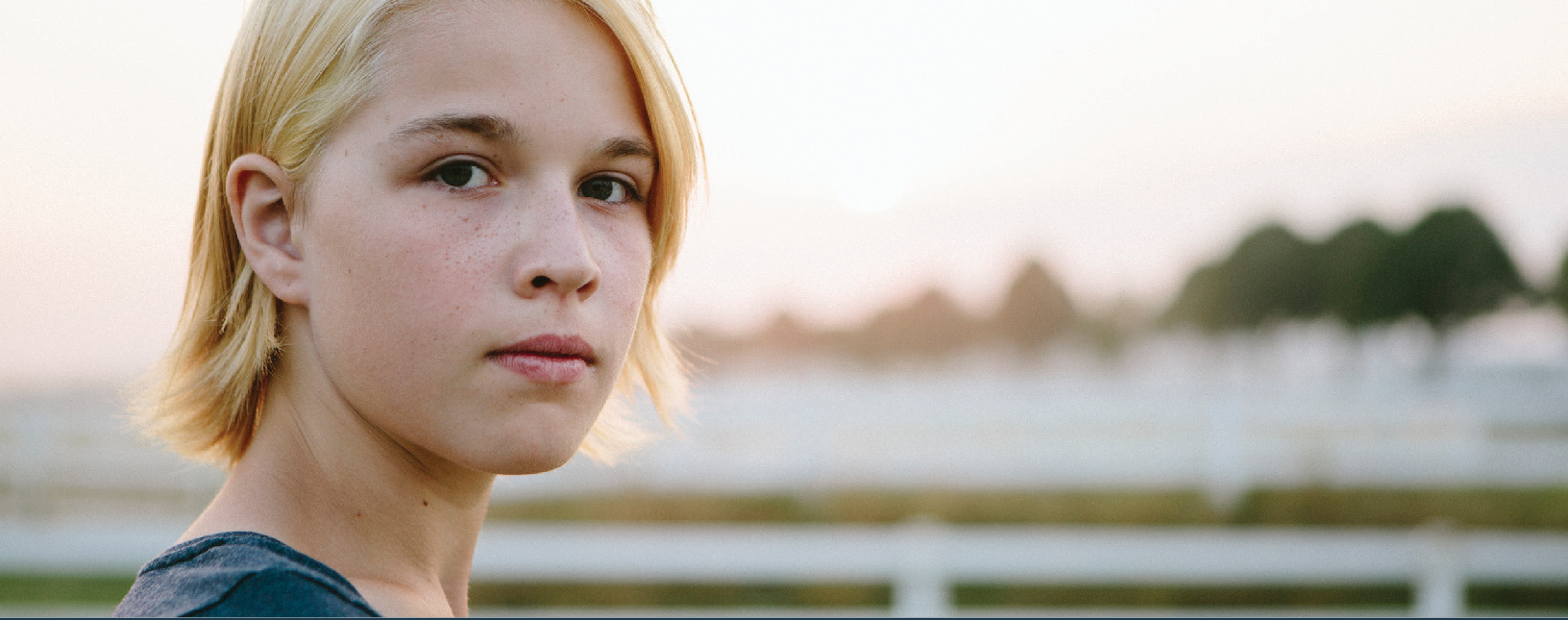 Adapt the program to better serve the population of focus - The most commonly cited reasons organizations adapt a program are for ensuring cultural competency and addressing a new population of focus.17Cultural adaptions - Program implementers should consider how to tailor treatments to be compatible with the clients’ cultural patterns, meanings, and values.18 To make a program more culturally appropriate, it is importantto consider the preferred language, values, attitudes, beliefs, practices, and experiences of the cultural groups served.For example, interventions for Native American youth experiencing suicidal thoughts or behaviors may need to address cultural beliefs and incorporate Native-specific language for the concept of suicide, as well as the importance of and ways to promote wellness.Adaptations for LGBTQ youth - LGBTQ youth are youth who identify as lesbian, gay, bisexual, transgender, queer, or who are currently questioning their sexual orientation or gender identity. Programs may need to be adapted to better address the additional challenges that LGBTQ youth face.19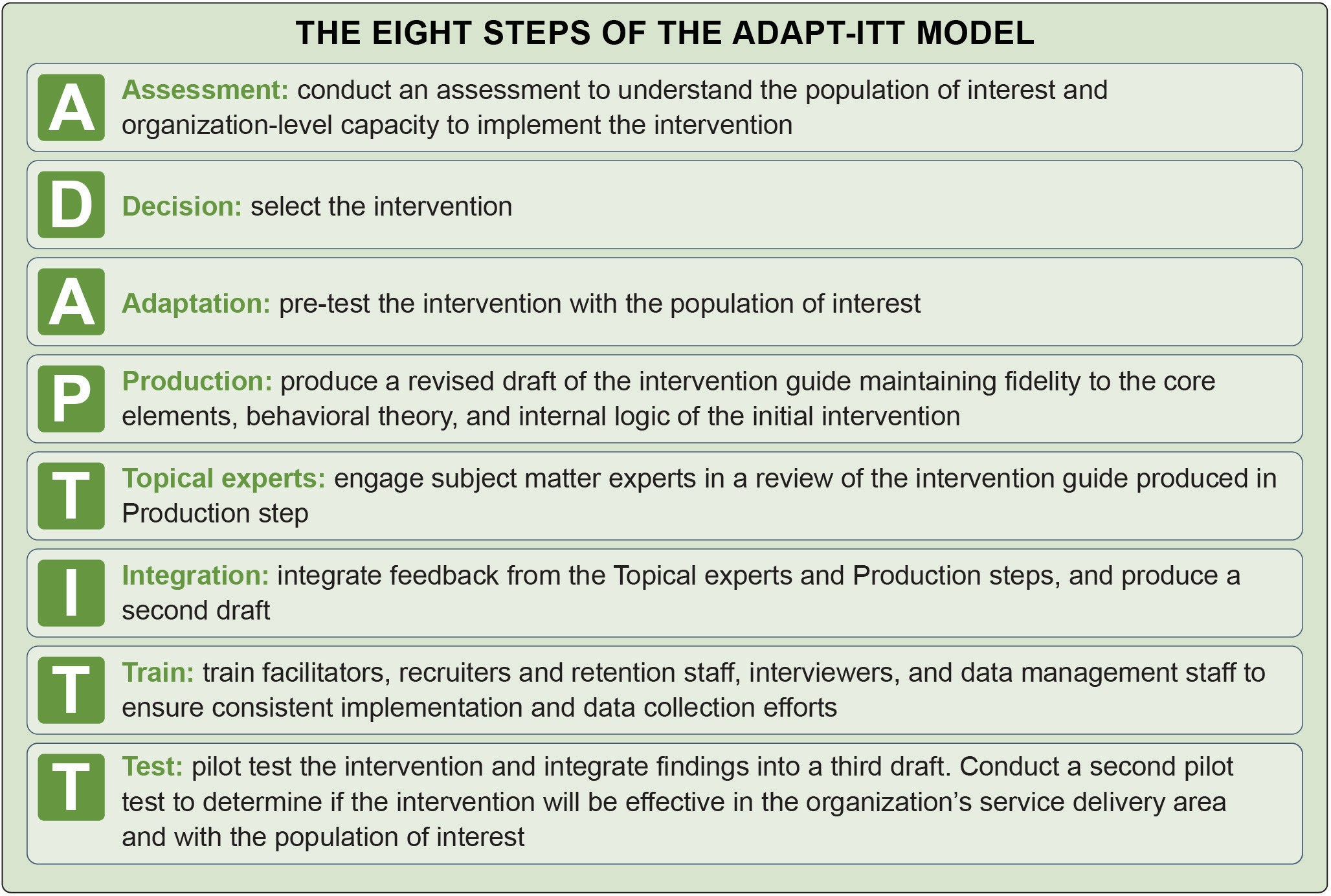 For programs that incorporate families into treatment, the practitioner will first need to ask the youth whether their parents know about their gender identity and/or sexual orientation. Second, if parents are aware, they will need to assess how the parents responded to this information and determine how the family is currently interacting around issues related to gender identity and/or sexual orientation. With this information in mind, clinicians can then implement interventions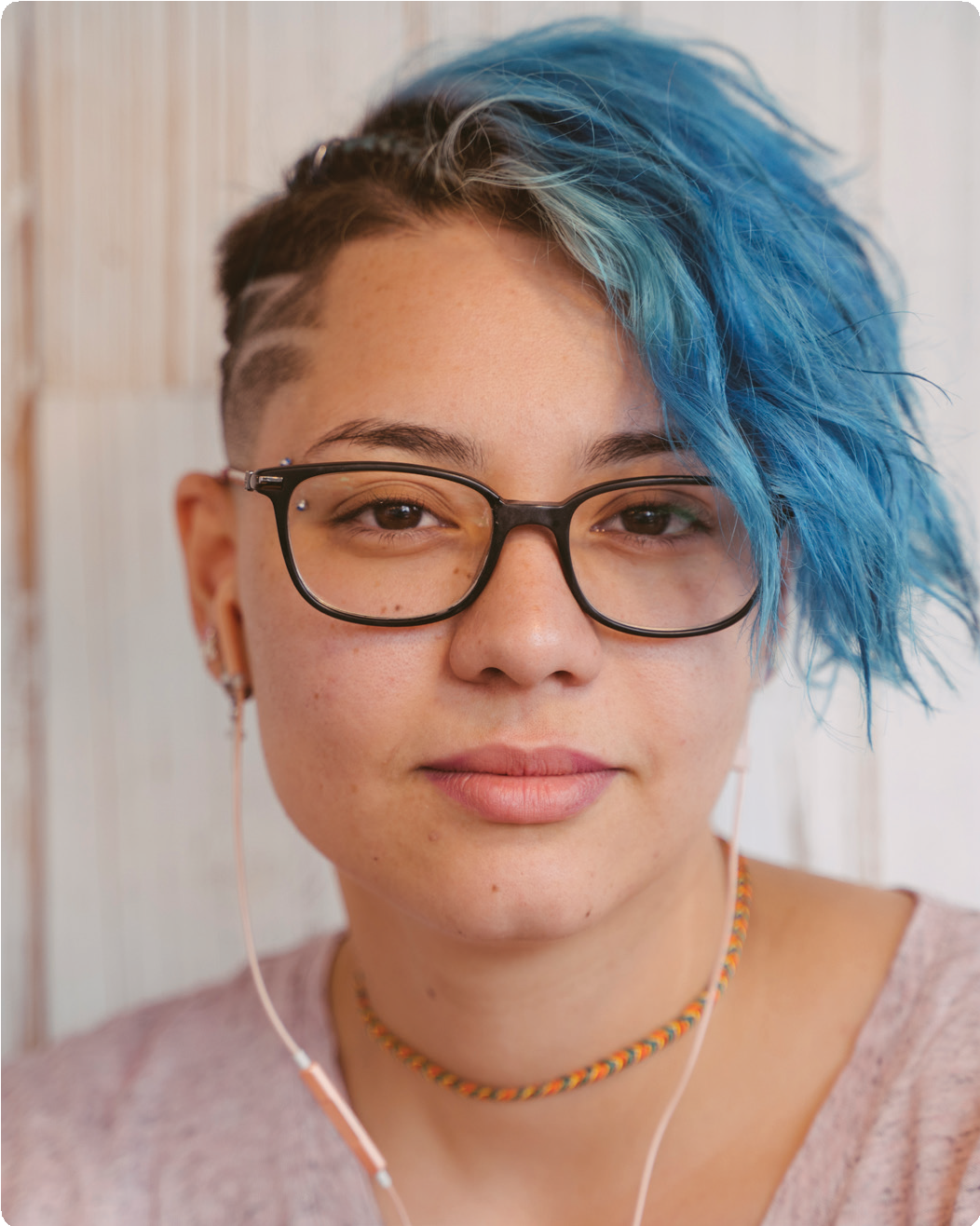 to reduce suicidal thoughts and behaviors while ensuring they do not result in further stigmatization and rejection of gender and/or sexual minority youth by their families.Consult Best Practices in Telehealth - Treating clients in-person is not always possible, especially in more rural regions that may have a shortageof behavioral health practitioners and during public health emergencies, such as the COVID-19 pandemic. Virtual treatment approaches may be more accessible and cost-effective.When adapting programs to be delivered virtually, program administrators should consult best practices in delivering telehealth services, such as the American Telemedicine Association’s Practice Guidelines for Video-Based Online Mental Health Services,20in addition to following the ADAPT-ITT framework or a similar model for adapting evidence-based programs. Clinicians should take extra precautions to ensure the safety of clients experiencing suicidal thoughts or behaviors when receiving treatment virtually. Strategies for ensuring safety include developing a planfor how to contact emergency support while remaining on the line with the individual, asking for the client’s location at the outset of the treatment session, and staying on the line with the client until care arrives if risk is imminent.21 The interventions reviewed in this guide have not been evaluated with telehealth service delivery, and more research is needed to identify and address potential barriers and determine the effectiveness.Treatment Adherence and Retention in CareConsideration: The effectiveness of a program depends on the participant’s adherence to the recommended treatment plan and retention in care.Strategies:Engage youth as active partners in their own care - Practitioners should engage youth in collaborative treatment planning and goal setting and also engage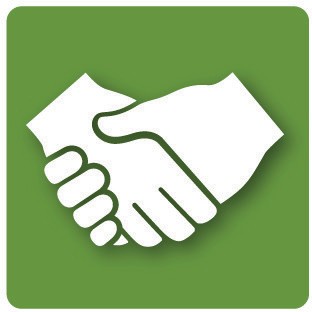 the family when appropriate. Everyone should agree to expectations and responsibilities for the clinician and the participant.Assess adherence behaviors and potential barriers, such as low self- efficacy, stigma, financial concerns, and access to services - Once barriers are identified, clinicians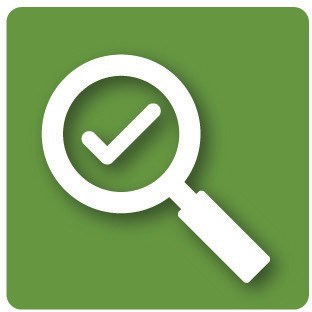 should work with families to address immediate clinical concerns, such as low self-efficacy and stigma. Simultaneously, they can provide support to address other obstacles to care, including case management to access insurance, transportationto services, and referrals to social services. Application of problem-solving skills training and/or motivational interviewing can be helpful strategies for the clinician to use.Build a therapeutic alliance by demonstrating positive regard for the youth and family, showing empathy, and communicating clearly - Research suggeststherapeutic alliance is a strong predictor of retention in treatment.22Program SustainabilityConsideration: Implementation of treatment programs requires sustainable funding mechanisms. Estimatesof implementation costs should include staff time and resources for planning, training, materials, technology needs, and service delivery. Clinicians may experience challenges receiving adequate reimbursement due to the longer duration of services needed to implement some of these interventions, as well as limited coverage for comprehensive components such as team-based care.Strategies:Review insurance policies - State Medicaid, the Children’s Health Insurance Program, and private insurance policies differ intheir requirements for reimbursement of behavioral health services, including diagnostic assessments, psychiatric care, psychotherapy, partial hospitalization programs, intensive outpatient programs, and family therapy.Reimbursement policies can be confusing and complex. Program administrators should seek and provide clarification around common billing concerns, such as same-day billing restrictions and billing for family therapy when the client with the presenting problem (e.g., youth with suicidal thoughts) is not present.Coordinate with state and local suicide prevention partners - State agencies and local organizations may have funding to provide training and technical assistance related to program implementation.23-24 For example, the Substance Abuse and Mental Health Services Administration supports state and local prevention efforts through the Garrett Lee Smith Suicide Prevention and the Zero Suicide grant programs.Program ResourcesIn addition to the overarching implementation guidance provided above, several resources are available to help individuals and organizations implement the programs described in Chapter 2. Some of the programs havenot been widely disseminated or implemented. The list below provides a sample of available resources for each program.Dialectical Behavior TherapySAMHSA’s Technology Transfer Center Network provides free training and resources on DBT.DBT-Linehan Board of Certification oversees DBT certification and includes a directory of certified clinicians and programs. The site includes additional resources, such as book recommendations.Psychwire offers online DBT training courses, free training videos, and a DBT newsletter.Behavioral Tech, founded by the developer of DBT, Marsha Linehan, PhD, ABPP, provides comprehensive DBT information, categorizes global DBT research, and offers DBT training, certification, and consultation. The site also includes resources for children and families.Treatment Implementation Collaborative offers DBT implementation assistance, as well as training, consultation, and supervision.Attachment-Based Family TherapyThe ABFT Training Program at Drexel University’s Center for Family Intervention Science provides a variety of resources, including an ABFT treatment manual, trainings to achieve ABFT certification, webinars, supervisor and trainer trainings to help organizations build internal capacity for implementation, and a free ABFT Dissemination and Implementation Starter Packet.The American Psychological Association offers an online introductory workshop on ABFT for a nominal fee.Multisystemic Therapy-PsychiatricMST Services, founded by the Multisystemic Therapy (MST) developers, provides ongoing implementation support for organizations. Supports available from MST Services and its network of partners include:development of a process to track key outcomes, semiannual program reviews and problem solving support, centralized MST database for collection of therapist and supervisor adherence to model and youth clinical outcomes, initial 5-day orientation and quarterly booster trainings, weekly consultation with an MST expert and MST psychiatrist expert, and supplemental trainings for MST–Psychiatric programs. The website includes free videos, fact sheets, and webinars.Safe Alternatives for Teens and YouthsThe UCLA-Duke Center for Trauma-Informed Adolescent Suicide, Self-Harm, and Substance Abuse Treatment and Prevention (ASAP Center) is part of the National Child Traumatic Stress Network. The ASAP Center offers information, trainings, and other resources for implementing Safe Alternatives for Teens andYouth (SAFETY) and SAFETY-Acute (SAFETY-A),also referred to as Family Intervention for Suicide Prevention. Available resources include: free webinars; manuals; tip sheets with clinical guidance; standardized patient case demonstrations; other training materials and resources for implementing components of these programs; and information on the development and evidence base for SAFETY and SAFETY-Acute.Information and resources can also be accessedthrough the Youth Stress & Mood Program within the Department of Psychiatry at the University of California Los Angeles.Integrated Cognitive Behavioral TherapyIn this book chapter, the developers of I-CBT provide guidance on how to select treatment candidates for I-CBT, and a case study example of how to implement I-CBT: Esposito-Smythers, C., Spirito, A., & Wolff, J. (2019).CBT for co-occurring suicidal behavior and substance use (I-CBT). In M. Berk (Ed.) Evidence-Based Treatment Approaches for Suicidal Adolescents: Translating Science into Practice. American Psychiatric Publishing.Youth-Nominated Support Team – Version IIThe Youth and Young Adult Depression and SuicidePrevention Research Program at the University of Michigan’s Department of Psychiatry providesinformation and resources related to Youth-Nominated Support Team – Version II, including access to the free intervention manual.Reference List1	Jacob, J. A., Jone, E., Gabella, B.A., Spring, B., & Brownson, R.C. (2012). Tools for implementing an evidence-based approach in public health practice. Preventing Chronic Disease, 9, 110324. http:// dx.doi.org/10.5888/pcd9.1103242	Suicide Prevention Resource Center. (2019). A strategic planning approach to suicide prevention. https://training.sprc.org/enrol/index.php?id=313	Fortney, J., Unützer, J., Wrenn, G., Pyne, J., Smith, G., Schoenbaum, M., & Harbin, H. (2017). A tipping point for measurement-based care. Psychiatric Services, 68(2), 179-188. https://doi.org/10.1176/ appi.ps.2015004394	Achenbach System of Empirically Based Assessment. (2020). School-Age (CBCL, TRF, YSR, BPM/6-18). https://aseba.org/school-age/5	Northwestern University. (2020). HealthMeasures. https://www.healthmeasures.net/6	Brausch, A. M., O’Connor, S. S., Powers, J. T., McClay, M. M., Gregory, J. A., & Jobes, D. A. (2019). Validating the Suicide Status Form for the Collaborative Assessment and Management of Suicidality in a psychiatric adolescent sample.Suicide and Life-Threatening Behavior, 50(1), 263-276. https://doi.org/10.1111/sltb.125877	Stanley, B., Chaudhury, S. R., Chesin, M., Pontoski, K., Bush, A. M., Knox, K. L., & Brown, G. K. (2016). An emergency department interventionand follow-up to reduce suicide risk in the VA: Acceptability and effectiveness. Psychiatric Services, 67(6), 680-683. https://doi.org/10.1176/ appi.ps.2015000828	Brown, G., Stanley, B., Western Interstate Commission for Higher Education, & Suicide Prevention Resource Center. (2009). Safety planning guide: A quick guide for clinicians. Education Development Center, Inc. https://www.sprc.org/ resources-programs/safety-planning-guide-quick- guide-clinicians9	Hughes, J. L., & Asarnow, J. R. (2013). Enhanced mental health interventions in the emergency department: Suicide and suicide attempt prevention in the ED. Clinical Pediatric EmergencyMedicine, 14(1), 28-34. https://doi.org/10.1016/j. cpem.2013.01.00210	Suicide Prevention Resource Center. (2018). CALM: Counseling on access to lethal means. http://www. sprc.org/resources-programs/calm-counseling- access-lethal-means11	Stone, D. M., Holland, K.M., Bartholow, B., Crosby, A.E., Davis, S., & Wilkins, N. (2017). Preventing suicide: A technical package of policies, programs, and practices. Centers for Disease Control and Prevention. https://www.cdc.gov/violenceprevention/ pdf/suicideTechnicalPackage.pdf12	Donaldson, D., Spirito, A., & Boergers, J. (2010). Treatment engagement with adolescent suicide attempters. In D. Castro-Blanco & M. S. Karver (Eds.), Elusive alliance: Treatment engagement strategies with high-risk adolescents. (pp. 207-225). American Psychological Association.13	Daniel, S. S., & Goldston, D. B. (2009). Interventions for suicidal youth: A review of the literature and developmental considerations. Suicide and Life-Threatening Behavior, 39(3), 252-268. https://doi.org/10.1521/suli.2009.39.3.25214	Wu, P., Hoven, C. W., Liu, X., Cohen, P., Fuller,C. J., & Shaffer, D. (2004). Substance use, suicidal ideation and attempts in children and adolescents. Suicide and Life-Threatening Behavior, 34(4), 408- 420. https://doi.org/10.1521/suli.34.4.408.5373315	Wilczynski, S. M. (2017). Chapter 8 - Treatment feasibility and social validity. In S. M. Wilczynski (Ed.), A Practical Guide to Finding Treatments That Work for People with Autism (pp. 47-57). Academic Press. http://www.sciencedirect.com/science/article/ pii/B978012809480800008X.16	Wingood, G. M., & DiClemente, R. J. (2008). The ADAPT-ITT model: A novel method of adapting evidence-based HIV Interventions. Journalof Acquired Immune Deficiency Syndromes, 47(Suppl 1), S40-46. https://doi.org/10.1097/ QAI.0b013e3181605df117	Escoffery, C., Lebow-Skelley, E., Haardoerfer, R., Boing, E., Udelson, H., Wood, R., Hartman,M., Fernandez, M. E., & Mullen, P. D. (2018). A systematic review of adaptations of evidence-based public health interventions globally. Implementation Science, 13(1), 125. https://doi.org/10.1186/s13012-018-0815-918	Bernal, G., Chafey, M., & Domenech Rodríguez, M. (2009). Cultural adaptation of treatments: A resource for considering culture in evidence-based practice. Professional Psychology: Research and Practice, 40, 361-368. https://doi.org/10.1037/a001640119	Society for Adolescent Health and Medicine. (2013).Recommendations for promoting the health and well-being of lesbian, gay, bisexual, and transgender adolescents: A position paper of the Society for Adolescent Health and Medicine. Journal of Adolescent Health, 52(4), 506-510. https://doi. org/10.1016/j.jadohealth.2013.01.01520	American Telemedicine Association. (2009). Practice guidelines for video-based online mental health services. https://www.americantelemed. org/resources/practice-guidelines-for-video-based- online-mental-health-services-2/21	Center for Practice Innovations at Columbia Psychiatry New York State Psychiatric Institute, & SP-TIE: Suicide Prevention-Training Implementation Evaluation. (2020). Telehealth tips: Managing suicidal clients during the COVID-19 pandemic. http://zerosuicide.edc. org/sites/default/files/Telehealth%20Tips%20with%20 Suicidal%20Clients%20-%20FINAL.pdf22	Dunster-Page, C., Haddock, G., Wainwright, L., & Berry, K. (2017). The relationship between therapeutic alliance and patient’s suicidal thoughts, self-harming behaviours and suicide attempts: A systematic review. Journal of Affective Disorders, 223, 165-174. https:// doi.org/10.1016/j.jad.2017.07.04023	Suicide Prevention Resource Center. (2020). States. https://www.sprc.org/states24	Suicide Prevention Resource Center. (2020).Grantees. https://www.sprc.org/grantees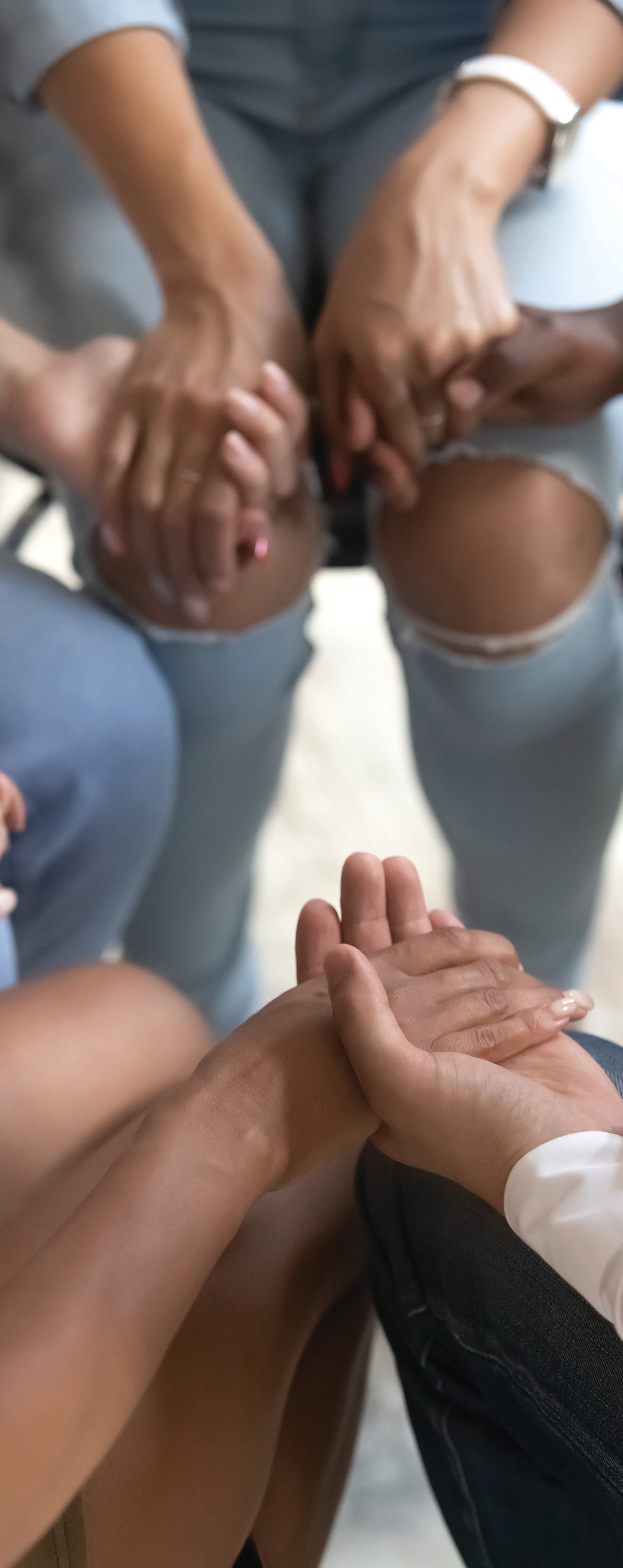 Examples of Suicide Treatment ProgramsThis chapter highlights four examples of organizations that provide treatment services to address suicidal ideation, self-harm, and suicide attempts among youth. Each organization is implementing an intervention with strong or moderate support for causal evidence detailed in Chapter 2, including:Dialectical Behavior Therapy (DBT)Attachment-Based Family Therapy (ABFT)Safe Alternatives for Teens and Youth (SAFETY)Integrated Cognitive Behavioral Therapy (I-CBT)This chapter does not include an example for Multisystemic Therapy-Psychiatric or Youth Nominated Support Team Intervention for Suicidal Adolescents-Version II. The chapter documents how each setting has implemented these treatment programs as part of a comprehensive strategy to address the needs of theirpopulations. Programs should implement interventions with fidelity to evaluated models. Fidelity is the degree to which a program delivers a practice as intendedand must be maintained for desired therapy outcomes. However, many programs, including those highlighted in this chapter, adapt chosen interventions to better serve their clients. As clinical providers and program administrators modify these interventions to address the needs and constraints of their population, budget,setting, and other local factors, they should adhere to the evidence-based program’s foundational principles and core components.The examples highlighted in this chapter were identifiedthrough an environmental scan and in consultation with subject matter experts. While there are additional programs that could have been featured in this chapter, the programs described below are considered representative examples of current adaptations ofevidence-based treatment protocols for suicidal thoughts and behaviors and serve diverse populations of youth.The examples detailed in this chapter:Include interventions identified in Chapter 2Can be replicated (are well-defined withguidance materials or a manual)Have preliminary evaluation data to show promise of impact on suicide-related outcomesExemplify implementation in varying geographicareas, practice settings, and diverse populations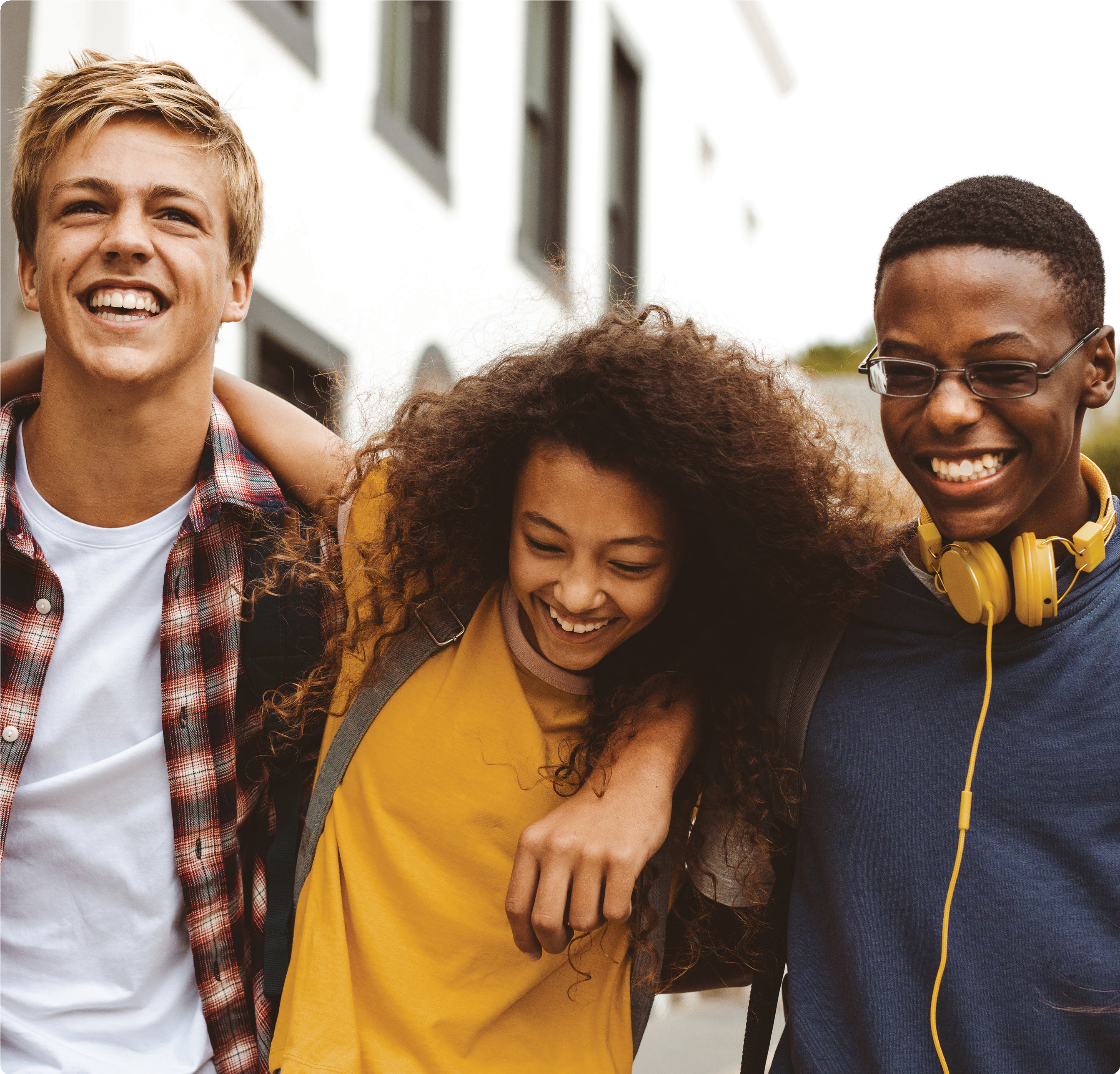 Indian Health Service – Desert Visions and Nevada Skies Youth Wellness CentersSacaton, Arizona and Wadsworth, NevadaDesert Visions and Nevada Skies are residential treatment centers for American Indian/Alaska Native (AI/AN) youth aged 12 to 18. About one-third of youth present at intake with suicidal ideation or behavior. The centers offer a multi-disciplinary treatment approach that includes biopsychosocial, health, education, and cultural activities.DBT-A is the primary treatment modality, with adaptations to incorporate cultural and spiritual practices, including talking circles, sweat lodges, smudging, and drumming.1 In addition, a Native American traditional spiritual counselor comes from the community weekly to provide traditional acupuncture and medicinal preparations.The centers are owned and operated by the Indian Health Service (IHS), with about half of funding for the DBT-A program from the federal government and half from billing to private insurance plans.Model Features and ElementsManualized (Rathus & Miller, 2014) 16-week DBT-A program is operated alongside with traditional healing practices.Youth receive individual therapy weekly, grouptherapy daily, and family therapy at least twice monthly.Family therapy is an integral part of treatmentand takes place in-person when the family is located close to the facility or virtually if in- person meetings are not possible. However, multifamily skills groups have not been implemented due to feasibility issues in the residential setting.The centers employ full-time medical staff, 24- hour nursing support, and a medical director.All counselors (primarily master’s level)complete a two-week intensive DBT training and receive weekly consultation.Training in the originally developed DBT(for adults) is readily available and provides a foundation for implementing DBT-A. Followingthe two-week DBT training, counselors receive training specific to implementation with adolescents.Counselor aides and nursing staff also participate in DBT training.DBT mindfulness module incorporates culturaland spiritual practices, such as talking circles, sweat lodges, and smudging.Safety planning is conducted with youth at riskof harming themselves or others.Empirically supported, standardized measuresare administered throughout the program.Columbia-Suicide Severity Rating Scale,2 Youth Outcome Questionnaire-SR (YOQ-SR),3 and the Linehan Risk Assessment and ManagementProtocol (LRAMP)4 are administered at program entry. All three measures include assessment of suicidal risk.YOQ-SR is re-administered every two weeks and before discharge, and LRAMP is re- administered when clinically indicated, for example if youth expresses suicidal ideation or engages in self-harm.Youth can serve in a leadership role as peer mentors, which includes orienting new clients to the program.Findings and OutcomesDesert Visions reports positive outcomes related to:Treatment completionImproved delivery and coordination of care by all staffImproved ability by the adolescents to utilizeskillful/effective behavior instead of self- destructive/harmful behaviorIn a pilot study of 229 participants, 96 percent had statistically significant changes on the YOQ-SR.5 The YOQ-SR asks specifically about self-harm and suicidal ideation, in addition to emotional and physical distress and interpersonal problems.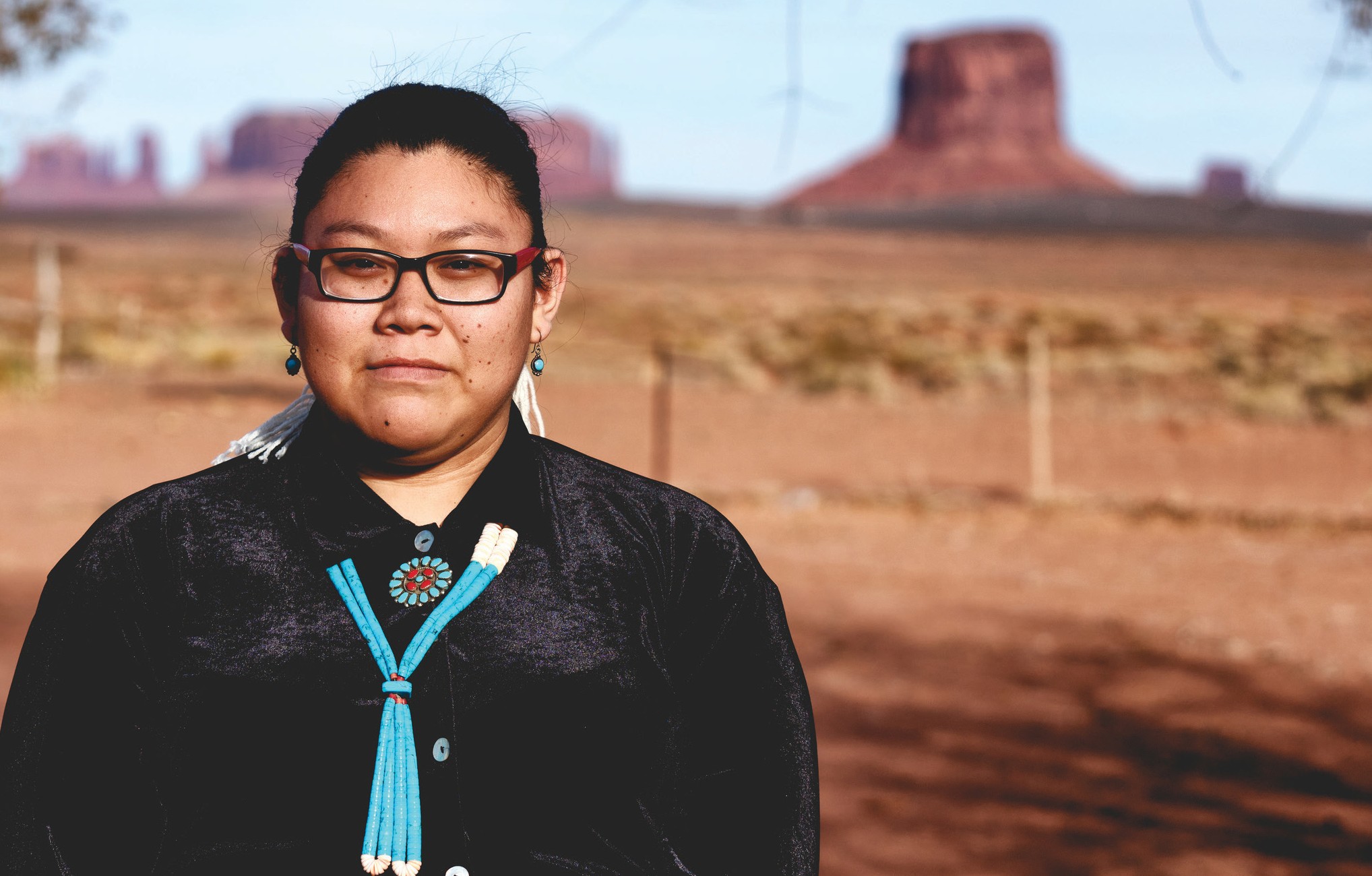 Lessons LearnedIt is possible to integrate traditional, spiritual, and cultural practices seamlessly into DBT-A.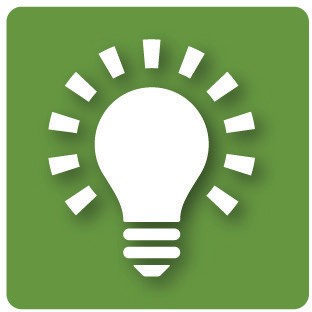 In a residential setting, it is critical that thefrontline staff, who spend the most time with youth, are trained in DBT-A at the same level as the counselors and other staff. With this training, frontline staff can provide real-time coaching of skills. This is a critical part of strengthening skill acquisition and also generalizing the skills to multiple settings.Follow-up training and ongoing support systems for staff, such as weekly team meetings, improve job satisfaction and reduce burnout.6DBT case consultation is essential to ensurethat therapists and staff maintain fidelity to theDBT-A model.Therapists and staff may benefit from a one-time training in the basics of behavior therapy, such as the concepts of reinforcement, extinction, and contingency management.Central Toronto Youth Services – Outpatient Family TherapyToronto, OntarioCentral Toronto Youth Services (CTYS) is a community mental health center serving youth aged 12 to 24 and their families through in-office and outreach programs— including home- and school-based services—and individual, family, and group counseling. School-aged youth are often referred by schools when they would benefit from more support than their school social workers can provide.ABFT is offered to youth with a variety of clinical presentations, including concerns about suicidal thoughts or self-harm. Programming is tailored to specific groups. For example, a program specifically for Black youth acknowledges the role of systemic racism and helps youth reconnect with their identity and culture.CTYS also offers programming specific to the needs of lesbian, gay, bisexual, transgender, queer, or questioning youth, and youth with other sexual and gender minority identities (LGBTQ+). Services recognize the impactof systemic oppression for these youth on their mental health.7 Youth are welcomed for individual sessions intended to prepare for family sessions. Parents and caregivers receive education and counseling around sexual orientation and/or gender identity, including through a support group for families in the process of accepting their youth’s sexual orientation and/or gender identity.CTYS has worked with the ABFT developers at Drexel University to implement ABFT, and new family-focused workers attend ABFT Level 1 training through Drexel. ABFT developers provide monthly consultation.Model Features and ElementsABFT staff are graduate-level social workers, marriage and family therapists, or counselors.CTYS has made some adaptations to ABFT tomeet the needs of LGBTQ+ youth; for example, parents may not be included in the youth’s therapy sessions until it is safe for the youth.Often there is a repair session that needs to occurregarding parents’ reaction to their youth comingout to them. Parents also learn about micro- aggressions and the ways in which they may be inadvertently rejecting their child’s sexual orientation and/or gender identity.CTYS provides adaptations for youthwith serious mental disorders that include psychoeducation, as well as more intensive case management, to help youth gain independence.Staff receive Applied Suicide Intervention Skills Training (ASIST), a suicide first aid program that addresses suicidal ideation and mitigates risk.8 ASIST training prepares staff to discuss suicide in a direct manner with someone at risk, to develop a safety plan, to encourage seeking further help as needed, and to encourage safe community involvement.9Therapists have low caseloads (12 to 15 families) to allow them to meet with youth individually, as well as accommodate all family members’ schedules for family sessions.A tip sheet is available for staff to help them have difficult conversations about suicide with youth and parents and to create a safety plan.Through a safety plan, youth are empowered to cope with distress without automatically going to the hospital. An essential part of the safety plan is the crisis plan, for when coping skills are not sufficient to ensure safety.Youth can take on leadership roles through a Youth Engagement Program.Findings and OutcomesThe program uses the Child & Adolescent Functional Assessment Scale (CAFAS) to monitor clinical outcomes. The CAFAS assesses youth functioning at home, in school, and in the community. It also identifies concerns related to antisocial behavior, mood, thought patterns, substance use, and self-harm.10 In 2018, participants had an average drop of 25 points on the CAFAS following treatment. A decrease of 20 points or more is considered a clinically meaningful improvement.11Lessons LearnedParents may have a history of trauma or neglect themselves. ABFT’s psychoeducation materials offer resources to help parentsexamine the impact of their own stressors and intergenerational history of trauma to understand their own parenting behaviors towards their children.Responsibility is shared among the family, as opposed to focused on just the youth.In a diverse community, such as Toronto,some words in the program materials were adapted to be responsive to how parents are attuned with their children in other cultures, specifically for families with intergenerational care arrangements. For example, youth may have been parented by a grandparent who may be included in family sessions through video conference.Family therapy for LGBTQ+ youth is appropriatefor affirming and somewhat supportive parents. It is not an included service when parents have not affirmed their child’s sexual orientation and/ or gender identity. CTYS uses a reflection tool atthe beginning of the program to better understand how well the parent understands the youth’s sexuality and gender identity. In addition, every youth is asked their pronouns and gender identity when beginning services.Therapists need regular peer or individual supervision around the nuances of family therapy to attend to the needs of everyone in the room.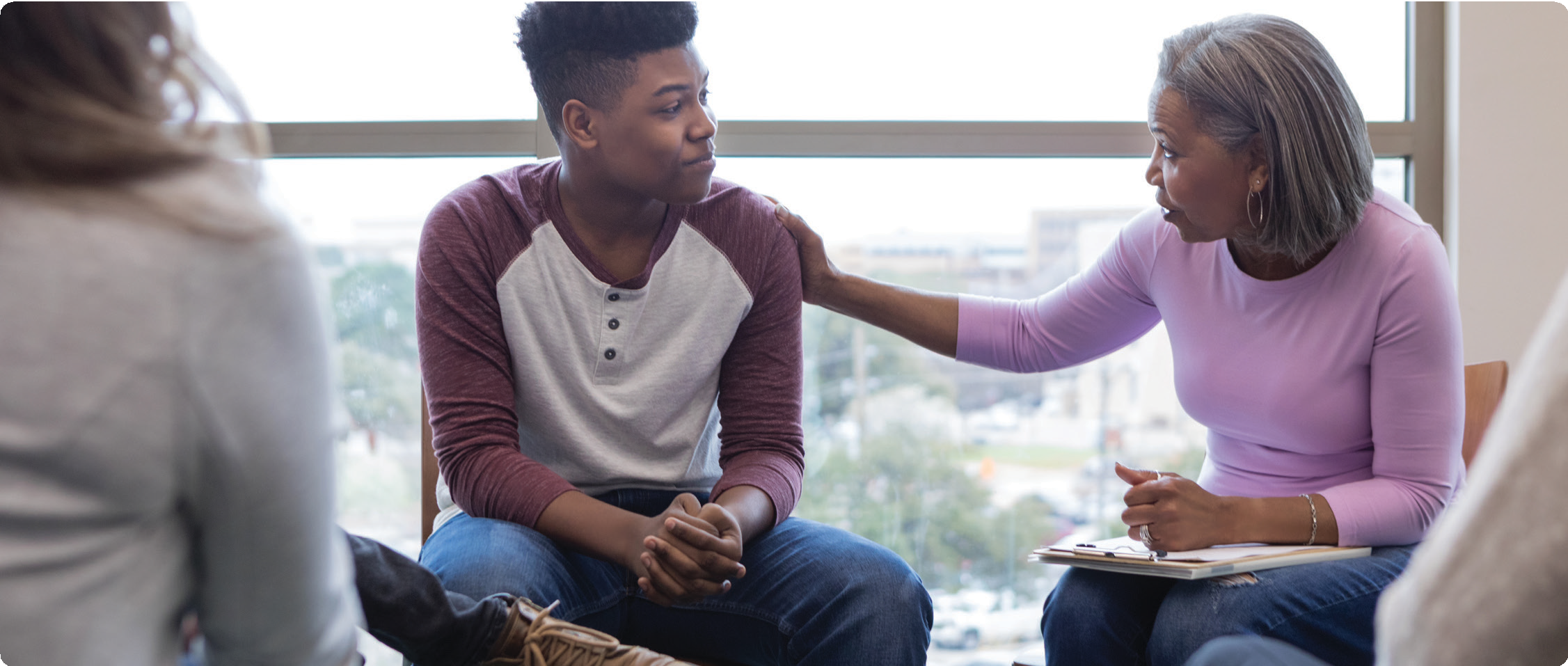 Children’s Health System of Texas – Inpatient Psychiatry and Intensive Outpatient ProgramsDallas, TexasChildren’s Health System of Texas incorporates elements of SAFETY in both its inpatient and intensive outpatient programs (IOP) for youth. SAFETY-Acute (also known as the Family Intervention for Suicide Prevention, or FISP), the first session of SAFETY, is implemented in the health system’s emergency department. The system serves youth throughout the Dallas metropolitan area, as well as rural East Texas.The Suicide Prevention and Resilience at Children’s Health (SPARC) IOP program offers individual, family, and group therapy, and medication management. Parents also attend a weekly parent group to understand the skills that youth learn. SPARC is specifically designed to target risk factors associated with suicide attempts in youth.Model Features and ElementsClinical staff are master’s or doctoral-level therapists, doctoral-level trainees, or postdoctoral fellows. In the case of the inpatient setting, nurses have also received training on the model.Inpatient unit:Inpatient stays are typically short; therefore, the complete 3-month SAFETY intervention is not possible to implement. Phase 1 of SAFETY: Establishing safety and treatment planning (i.e., SAFETY-A) is the focus in the inpatient setting.Inpatient participants receive two to three individual therapy sessions per week and two family sessions per week.Parents of youth in the inpatient program typically participate in a first session separate from youth, in which they receive psychoeducation on suicide risk factors and lethal means restriction.Intensive outpatient program:SPARC IOP participants receive the following interventions, which incorporate aspects of SAFETY: two 3-hour group therapy sessions per week and one individual therapy session per week, while parents attend a multifamily group for the first two weeks that their youth attends the program.–	A Spanish language multifamily group may be offered in the SPARC program if several Spanish-speaking families have entered the program around the same time. If this is not the case, a bilingual therapist will review materials individually with a Spanish- speaking family.Parents in both settings receive a handout on how to restrict access to lethal means in their homes, which takes the place of the in-home walk-through that would occur in an outpatient implementation of SAFETY.The second family session, with youth and parents together, focuses on safety planning.Therapists work with both youth and parentson addressing risk drawn from aspects of the “safety pyramid,” which encourages increased time spent with safe settings, safe people, safe activities, safe thought patterns, and safe stress reactions.12Families receive referrals at program completion (e.g., to a DBT program) and youth are encouraged to remember the skills that they have worked on as they transition to other services.Findings and OutcomesThe IOP uses the Concise Health Risk Tracking Self- Report scale to assess risk of participating youth.13-14 Outcome data on 364 adolescents who completed at least one group session are available. The majority of adolescents went on to complete the program, indicated satisfaction with the program, and showed improvement in depressive symptoms and suicidal ideation and behavior.13Lessons LearnedPrograms implementing elements of SAFETY outside of the settings in which it was designed should consider the scope of their level of care and treatment goals.Organizations may face billing and logistical challenges to offering individual therapy for both the youth and parent and family therapy all in the same day.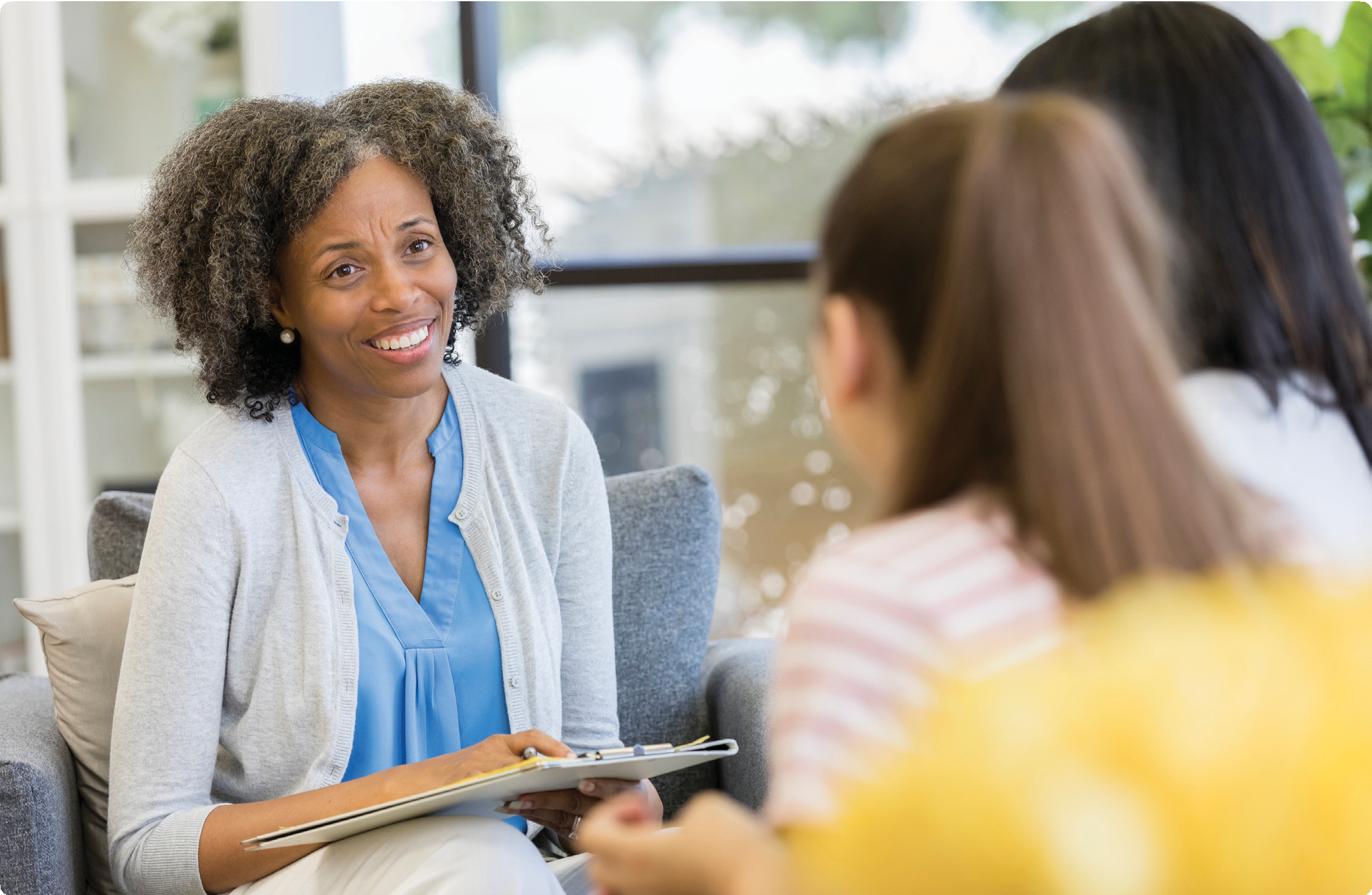 Fairfax-Falls Church Community Services Board – Healthy Minds FairfaxFairfax County, VirginiaThe Fairfax-Falls Church Community Services Board (CSB) provides outpatient and intensive services for emotional disability, mental illness, substance use, and co-occurring disorders for children and youth from ages 3 to 22 and their families. Services are offered at multiple locations throughout Fairfax County, Virginia.Families unable to pay the full fee for services, or who lack insurance coverage for services, may be eligible for a subsidy and/or an extended payment plan.Healthy Minds Fairfax15 is a system of care created to improve access to and quality of mental health andsubstance use disorder services for children, youth, and families through coordination of services across county agencies, the school system, and a network of private providers. The Fairfax Consortium for Evidenced-Based Practice provides training in evidence-based interventions, as well as consultation, fidelity monitoring, and outcome assessment to behavioral health providers. Training in a community-adapted version of I-CBT, renamed “Core Competency CBT”, began in 2018.Model Features and ElementsThe program provides manualized and modularized cognitive-behavioral treatment that includes individual, parent, and family cognitive-behavioral skills-based modules, aswell as a motivational enhancement module, that can be used with the adolescent or parent.16Adaptations were made to the training andconsultation protocol, as well as the I-CBT treatment manual, to improve dissemination in community settings. Key adaptations include:Adding more general therapeutic skills, didactics, and role plays to the trainingIncreasing the structure of consultation by using case-conceptualization and treatment planning worksheets developed for community-adapted I-CBTCreating client handouts from the treatment manual textAdding “therapist tips” and “brief guides” to the treatment modules–	Widening the scope of substance specific modules to other types of high-risk behaviors and adding modules to meet additional behavioral concerns for this populationTranslating client handouts into SpanishAdding flexibility around the use of a two-therapist model and length of careAll clinicians complete a four-day training followed by twice monthly consultation calls for six months provided by the trainers. On-site clinical supervisors also complete the training and many participate in consultation calls to learn the treatment model.Selection of treatment modules is guided by ongoing evidence-based assessment and case conceptualization.A brief assessment tool is administered at everytreatment session and scores are graphed to track progress and guide treatment planning. Thistool includes brief validated depression, anxiety,sleep, and anger subscales from NIH PROMIS measures, as well as individual items that assess suicidal ideation, attempts, non-suicidalself-injury, substance use, and medication compliance.The suicide risk assessment and safety planningmodule is family-based and incorporates the use of the Columbia Suicide Severity Rating Scale.Concurrent psychiatry services are provided, asneeded, through the CSB.Findings and OutcomesClinicians trained in the community adapted I-CBT protocol report statistically significant increases in knowledge and self-efficacy in the use of I-CBT skills from pre- to post-training. Clinicians also reportstatistically significant increases in use of I-CBT skills with clients at 3-month follow-up, as well as good fidelity to the treatment modules. Collection of client outcome data is underway.Lessons LearnedIt is possible to integrate use of the community adapted I-CBT protocol into community mental health settings, including behavioral health centers, schools, juvenile forensic programs, and home-based services.Consultation by trainers is needed for clinician competency and fidelity in the use of the community adapted I-CBT.Training on-site clinical supervisors increasesuse of and fidelity to community-adapted I-CBT.Given the range of clinician backgrounds across community settings, incorporating training in diagnostic interviewing, cognitive-behavioral case conceptualization, evidence-based assessment, parental engagement, and management of family dynamics into the core I-CBT training improves clinician use of community adapted I-CBT.It is important to work together with leadership across practice settings and systems to address barriers to successful implementation of evidence- based treatments, including community-adaptedI-CBT.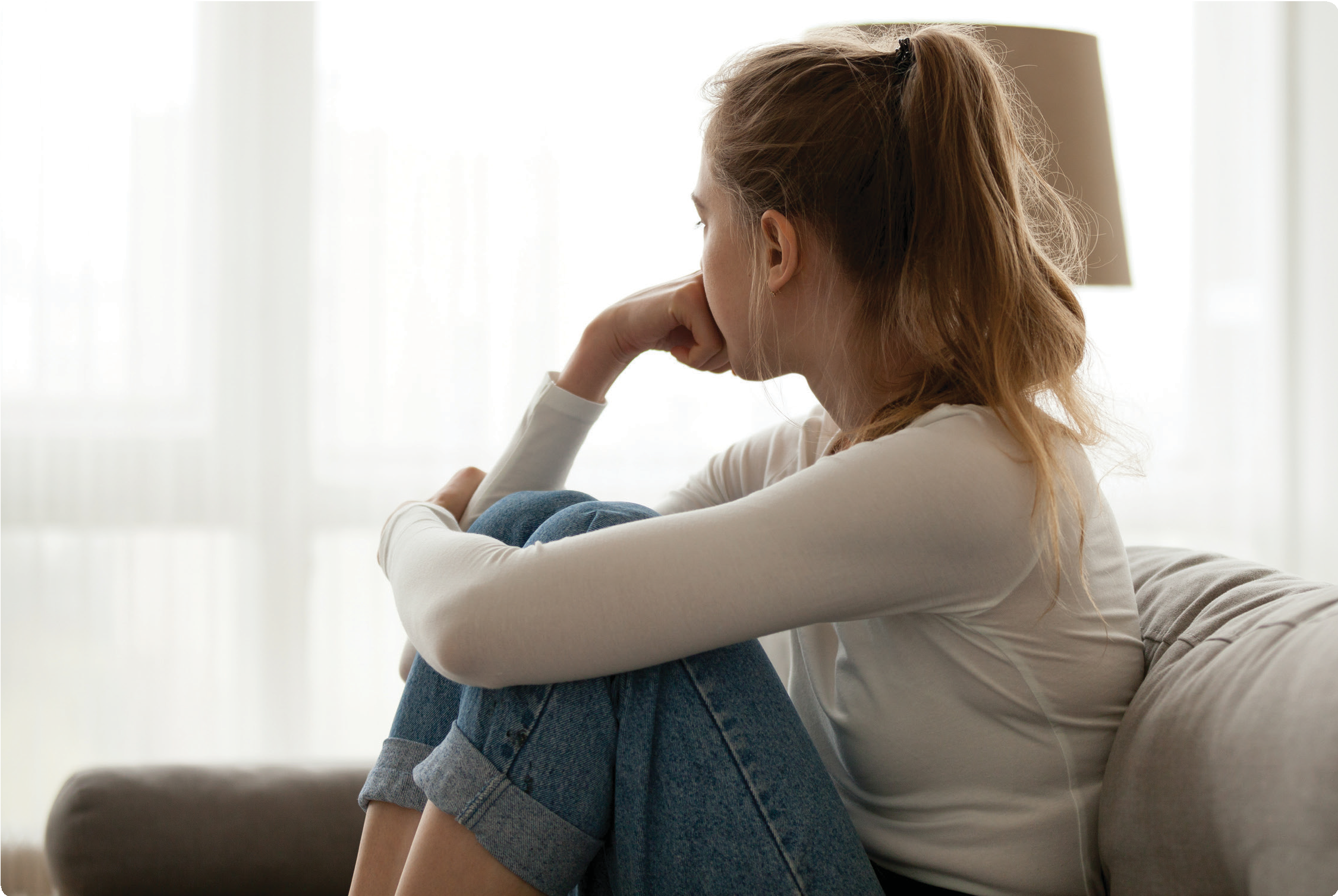 Reference List1	Substance Abuse and Mental Health Services Administration. (2018). Behavioral health services for American Indians and Alaska Natives. Treatment Improvement Protocol (TIP) Series 61. https://store.samhsa.gov/sites/default/files/d7/priv/tip_61_aian_full_document_020419_0.pdf2	The Columbia Lighthouse Project. (2016). About the protocol. https://cssrs.columbia.edu/the-columbia- scale-c-ssrs/about-the-scale/3	OQ Measures. (n.d.). Y-OQ 2.0. https://www. oqmeasures.com/y-oq-sr-2-0/4	Harned, M. S., Lungu, A., Wilks, C. R., & Linehan,M. M. (2017). Evaluating a multimedia tool for suicide risk assessment and management: The Linehan suicide safety net. Journal of Clinical Psychology, 73(3), 308-318. https://doi.org/10.1002/ jclp.223315	Beckstead, D. J., Lambert, M. J., DuBose, A. P., & Linehan, M. (2015). Dialectical behavior therapy with American Indian/Alaska Native adolescents diagnosed with substance use disorders: Combining an evidence based treatment with cultural, traditional, and spiritual beliefs. Addictive Behaviors, 51, 84-87. https://doi.org/10.1016/j.addbeh.2015.07.0186	National Indian Health Board. (n.d.). Desert Visions Youth Wellness Center. https://www.nihb.org/ behavioral_health/mspi_program_desert_visions.php7	Central Toronto Youth Services. (2020). Pride & Prejudice. https://ctys.org/program/pride-prejudice/8	LivingWorks. (n.d.). LivingWorks ASIST. https:// www.livingworks.net/asist9	Suicide Prevention Resource Center. (2007). Applied suicide intervention skills training (ASIST). https:// www.sprc.org/resources-programs/applied-suicide- intervention-skills-training-asist10	Functional Assessment Systems. (2020). Child and Adolescent Functional Assessment Scale - CAFAS. http://www2.fasoutcomes.com/Content. aspx?ContentID=1211	Central Toronto Youth Services. (2018). Central Toronto Youth Services (CTYS): Our annual report 2017-2018. https://ctys.org/wp-content/uploads/ CTYS_Annual_Report_2017-2018_Rev_10.26_ Email.pdf12	Asarnow, J. R., Berk, M., Hughes, J. L., & Anderson,N. L. (2015). The SAFETY Program: A treatment- development trial of a cognitive-behavioral family treatment for adolescent suicide attempters. Journal of Clinical Child and Adolescent Psychology, 44(1), 194- 203. https://doi.org/10.1080/15374416.2014.94062413	Kennard, B., Mayes, T., King, J., Moorehead, A., Wolfe, K., Hughes, J., Castillo, B., Smith, M., Matney, J., Oscarson, B., Stewart, S., Nakonezny, P., Foxwell, A., & Emslie, G. (2019). The development and feasibility outcomes of a youth suicide prevention intensive outpatient program. Journalof Adolescent Health, 64(3), 362-369. https://doi. org/10.1016/j.jadohealth.2018.09.01514	Mayes, T. L., Killian, M., Rush, A. J., Emslie, G. J., Carmody, T., Kennard, B. D., Jha, M. K., King, J., Hughes, J. L., & Trivedi, M. H. (2020). Predicting future suicidal events in adolescents using the Concise Health Risk Tracking Self-Report (CHRT- SR). Journal of Psychiatric Research, 126, 19-25. https://doi.org/10.1016/j.jpsychires.2020.04.00815	County of Fairfax Virginia. (n.d.). Healthy minds fairfax. https://www.fairfaxcounty.gov/ healthymindsfairfax/16	Esposito-Smythers, C., Spirito, A., & Wolff, J. (2019). CBT for co-occurring suicidal behavior and substance use (I-CBT). In M. Berk (Ed.), Evidence- based treatment approaches for suicidal adolescents: translating science into practice (pp. 155-190). American Psychiatric Publishing.Resources for Evaluation and Quality Improvement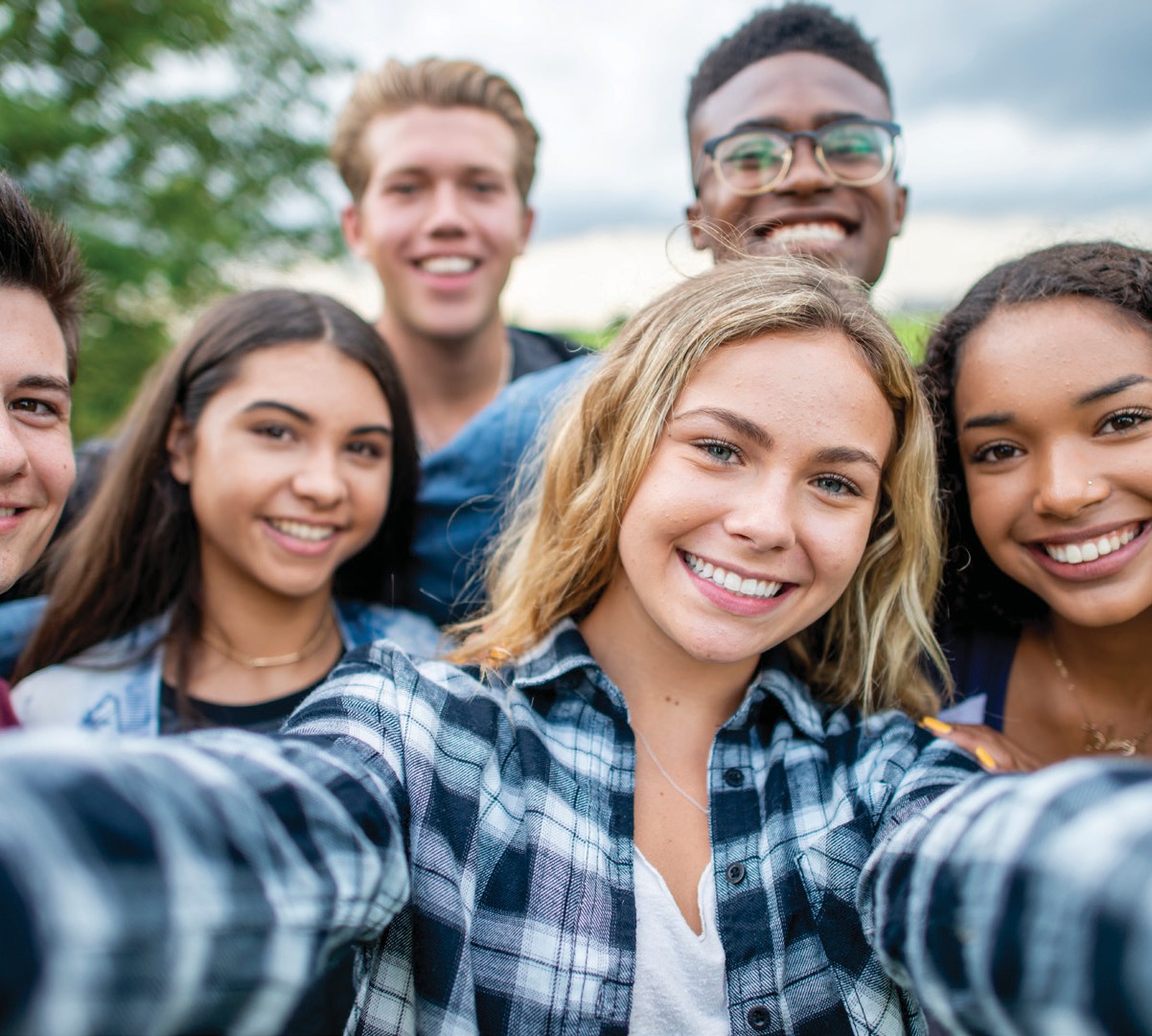 Evaluating an intervention can answer critical questions, provide information about how well a program hasbeen implemented, and determine what may or may not working. Evaluation can also show how programs benefit clients overall, including impacts on suicidal thoughts and behaviors. Evaluation data can also be helpfulin making program adjustments, justifying program continuation, and securing funding by providing evidence of program effectiveness. In addition, stakeholders can use information gathered via evaluation to encourage implementation interventions in other settings or communities.This chapter provides an overview of approaches to evaluate implementation and results of programs that treat suicidal ideation, self-harm, and suicide attempts among youth. The chapter also includes information on implementing a continuous quality improvement (CQI) process and concludes with specific evaluation resources and potential suicide and suicide-related outcomes to track.Types of Evaluations and Study DesignsEvaluation is typically conducted before a practice is implemented to determine its feasibility (formative evaluation), during implementation (process evaluation), and after the intervention has been delivered to at least one client (outcome and impact evaluations). All four types of evaluations are necessary to be able to make judgments about an intervention’s effectiveness on reducing suicidal thoughts and behaviors.Although often overlooked, formative evaluationis an integral part of the implementation process and should be conducted when an organization is exploring the feasibility of implementing a suicide treatment program. This type of evaluation assesses readiness of an organization and its staff to implement the program, articulates a theory of change, and determines the extent to which a program can be evaluated in a reliable and credible fashion. During the formative evaluation,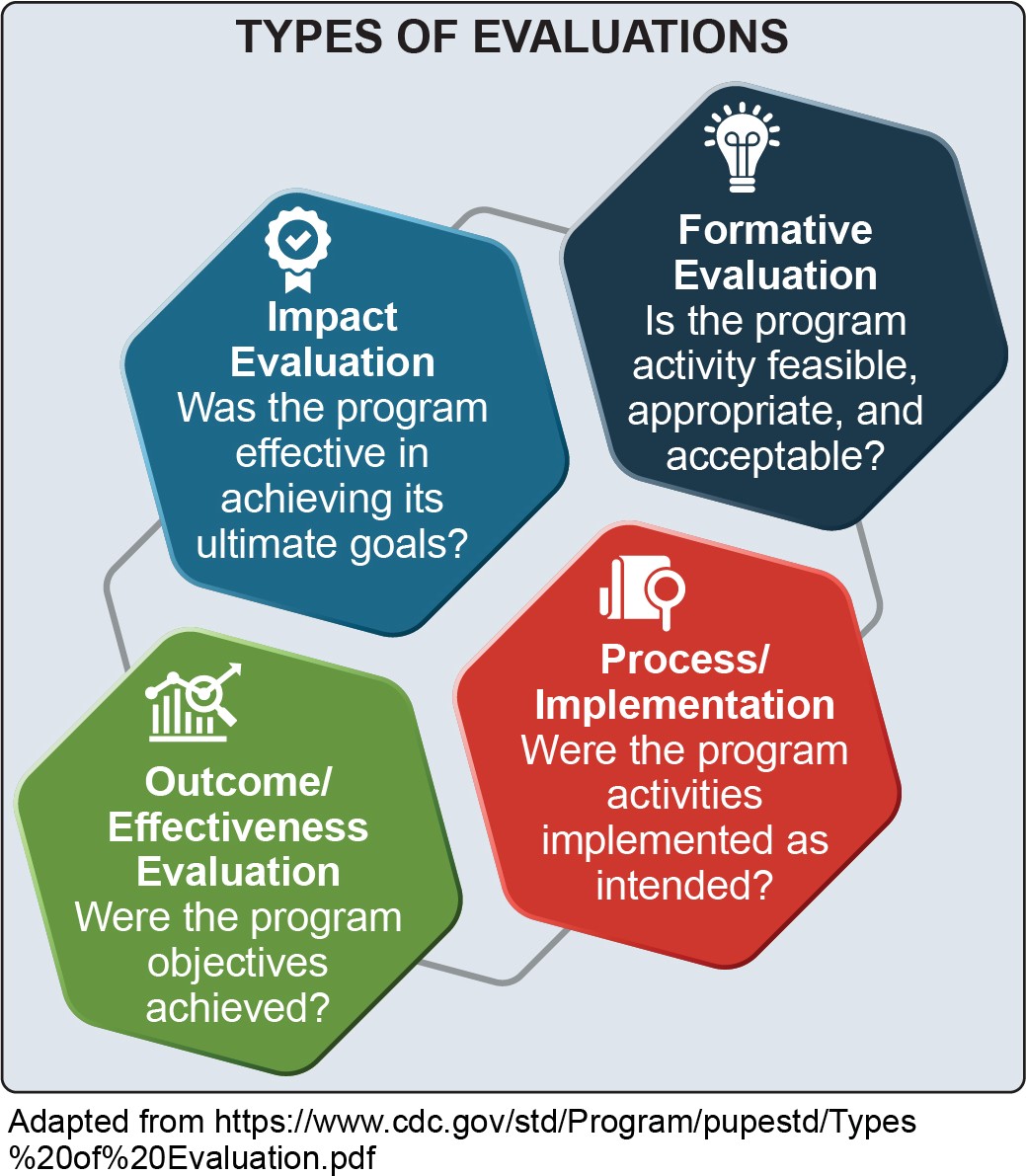 program managers and clinicians also establish a way of collecting or obtaining data on program implementation, outcomes, and impact on suicide-related indicators.The final product of formative evaluation is a writtenimplementation and evaluation plan.Process or implementation evaluation collects data about program implementation. It enables program managers and clinicians to assess whether a program was implemented as planned and informs program improvements. For example, the process evaluation might consist of qualitative interviews or surveys with clinicians and/or youth and their families to assess their satisfaction with the program. A process evaluation is also important for multi-component interventions to better understand if all components are being delivered by the clinicians and similarly attended by clients. For instance, reviewing the clinic records might indicate that the individual and group sessions have good retention, but the family sessions are less well-attended.Qualitative data include any non-numeric, text-based information, such as verbal, visual, or written data.Qualitative data collection methods include interviews, focus groups, observations, gathering data from documents and images, and open-ended survey questions and polling responses.Quantitative data are any numeric data that can be processed by mathematical or statistical analysis.Quantitative data collection includes close-ended survey questions and polling responses, services and utilization data, and claims and encounter data.Outcome evaluations collect baseline data from clients on outcomes of interest that can be compared withdata collected at the program’s end. These outcome data provide program managers and clinicians withinformation to assess changes or improvements in client attitudes and behaviors that can be associated with a new program.Impact evaluations assess a program’s effectiveness in achieving its ultimate goals. Impact evaluations determine the extent to which changes in outcomes can be attributed to the new program.Data Used for EvaluationsEvaluations use a variety of data to assess the impact of interventions. Qualitative and quantitative data arecomplementary, and each provides critical insight into if and how the youth suicide intervention is operating and achieves the intended objectives.Continuous Quality Improvement (CQI)The U.S. Department of Health and Human Services (HHS) defines CQI as, “the systematic process of identifying, describing, and analyzing strengths and problems and then testing, implementing, learning from, and revising solutions.”Most of the interventions discussed in this guide have multiple components, making CQI an important tool for an organization focusing on suicide prevention. CQI is an essential process for successfully implementing a program.What is CQI?CONTINUOUS QUALITY IMPROVEMENT (CQI)CQI involves a systematic process of assessing program or practice implementation and short-term outcomes and then involving program staff in identifying and implementing improvements in service delivery and organizational systems to achieve better treatment outcomes. CQI helps assess practice fidelity, the degree to which a program delivers a suicide intervention as intended.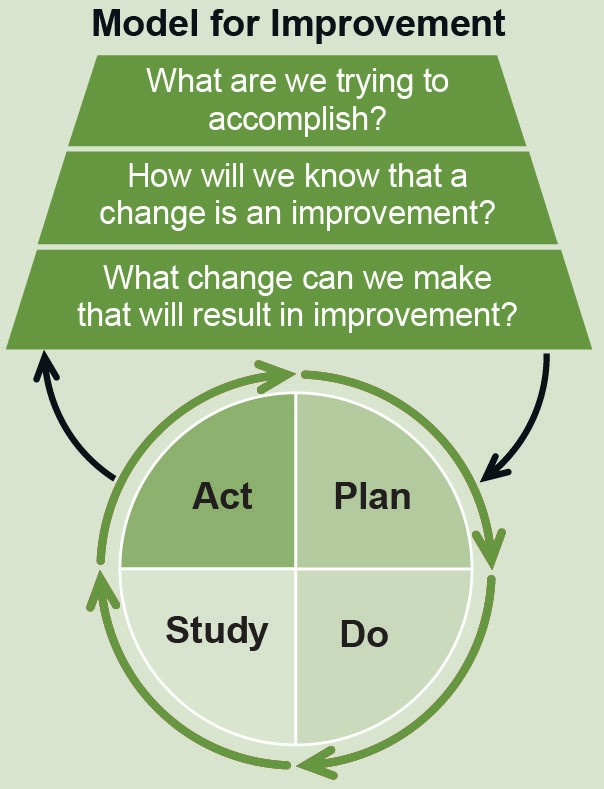 CQI differs from process evaluation in that it involves quick assessments of program performance, timely identification of problems and potential solutions, and implementation of small improvements to enhance treatment quality. CQI is usually conducted by internal staff. Process evaluation involves longer-term assessments and is best conducted by an external evaluator.The Institute for Healthcare Improvement’s PDSA Model for Improvement identifies a scientific method for testing small-scale changes in an action-oriented, cyclical manner. The stages are: planning it (Plan), trying it (Do), observing the results (Study), and acting on what is learned (Act).Why use CQI?CQI takes a broader look at the systems in which programs or practices operate. Because of the pivotal role it plays in performance management, organizations treating individuals with suicidal thoughts and behaviors are encouraged to implement CQI procedures.What are the steps involved in CQI?Although steps in the CQI process may vary based on objectives, typical CQI steps are:Identify a program or practice issue needingimprovement and a target improvement goalAnalyze the issue and its root causesDevelop an action plan to correct the root causesImplement the actions in the action planReview the results to confirm that the issue and its root causes have been addressed and short-termand long-term treatment outcomes have improvedRepeat these steps to identify and address other issues as they ariseInstitute for Healthcare Improvement. (n.d.). Science of Improvement: Testing Changes.http://www.ihi.org/resources/Pages/HowtoImprove/ScienceofImprovementTestingChanges.aspxNew Jersey Department of Children and Families. (n.d.). CQI Framework: Five Stages of Continuous Quality Improvement.https://www.nj.gov/dcf/about/divisions/opma/cqi.htmlOffice of Adolescent Health. (n.d.). Continuous Quality Improvement, Part 1: Basics for Pregnancy Assistance Fund Programs. U.S. Department of Health & Human Services.https://www.hhs.gov/ash/oah/sites/default/files/cqi-intro.pdfOutcomesOne of the final important, but often challenging, steps in the process of implementing programs is to determine whether they have yielded desired outcomes. An outcome is the change a program plans to accomplish through the implementation of a practice.The table below provides a list of potential outcomes, illustrative outcome indicators, and data sources that program managers, practitioners, and others may use to evaluate practices to reduce suicidal ideation, self- harm, and suicide attempts. Many of these short- andintermediate-term outcomes may be tracked at baseline and throughout the practice or program duration through an electronic health record. Longer-term outcomes may be obtained from administrative and survey data.If an organization wants to understand the prevalence or epidemiology of suicide in a particular state or region, it may be helpful to review national surveillance data sources, such as the Center for Disease Control and Prevention’s Youth Risk Behavior Surveillance System.Evaluation ResourcesThe following section includes guides and resources to support program evaluation and quality improvement. Organizations may consider partnering with academic institutions or local program evaluation experts for external evaluation services or for assistance building internal evaluation capacity.Evaluating Program ImplementationA Framework for Program Evaluation from the Program Performance and Evaluation Office at the Centers for Disease Control and Prevention (CDC) summarizes essential elements of program evaluation.Suicide Prevention Program Evaluation Toolkit from The RAND Corporation helps program staff overcome challenges to evaluating and planning improvements to their programs.Evaluating Client-Level Outcomes and Population-Level PrevalenceHealthy Measures includes PROMIS® and the NIH Toolbox®, two free comprehensive sets of neuro- behavioral measurements that assess a broad range of symptoms and risk and resilience factors.Suicide Prevention Resource Center’s Locating and Understanding Data for Suicide Prevention Online Course provides an overview of the strengths and limitations of data on suicide deaths, key suicide data sources, and an explanation of how to use the data to inform community partners and policymakers.Suicide Prevention Resource Center’s directory of state-specific resources includes contact information for state suicide prevention directors and suicide prevention strategic plans.CDC’s Youth Risk Behavior Surveillance System is a national survey that measures the prevalence of risk behaviors among students in grades 9 through 12, including suicidal ideation and suicide attempt.CDC’s WISQARS™ (Web-based Injury Statistics Query and Reporting System) is an interactive, online database that provides fatal and nonfatal injury, including self-harm and suicide, and cost of injury data from a variety of trusted sources.Quality Improvement and Continuous Performance MonitoringZero Suicide’s Data Elements Worksheet is intended to assist health and behavioralhealthcare organizations in developing a data- driven, quality improvement approach to suicide care.Institute for Healthcare Improvement’s Quality Improvement Essentials Toolkit includesthe tools and templates to launch a quality improvement project and manage performance improvement.Resources for Evaluating Programs in Native American and Alaska Native (AN/AI) CommunitiesThe Administration for Children and Families’ A Roadmap for Collaborative and Effective Evaluation in Tribal Communities provides NA/ AI values and priorities, knowledge of which can enhance trust between tribal programs and their evaluation partners and other stakeholders.Appendix 1: AcknowledgmentsThis publication was developed with a significant contribution from Mary Cwik, PhD and Leigh Fischer, MPH. The guidance is based on the thoughtful input of SAMHSA staff and the Expert Panel on Treatment for Suicidal Ideation, Self- Harm, and Suicide Attempts Among Youth from October 2019 through September 2020. A series of guide development meetings was held virtually over a period of several months. Three expert panel meetings were convened during this time.SAMHSA StaffChristine CichettiNational Mental Health and Substance Use Policy LaboratoryThomas Clarke, PhDNational Mental Health and Substance Use Policy LaboratorySteven Dettwyler, PhD*Center for Mental Health ServicesDaniel Gallardo, MPH*National Mental Health and Substance Use Policy LaboratoryTanya Geiger, PhD, MPH*National Mental Health and Substance Use Policy LaboratoryDonelle Johnson, PhD, MHSA*National Mental Health and Substance Use Policy LaboratoryRichard McKeon, PhD, MPHCenter for Mental Health ServicesExpert PanelJoan Asarnow, PhDUniversity of California, Los AngelesMary Cwik, PhD*Johns Hopkins UniversityKelly DavisMental Health AmericaChristianne Esposito-Smythers, PhDGeorge Mason UniversityDavid Goldston, PhDDuke UniversityMike Hogan, PhDHogan Health Solutions, LLCCheryl King, PhDUniversity of MichiganMichael Lindsey, PhD, MSW, MPHNew York UniversityStephen O’Connor, PhDNational Institute of Mental HealthMary Rooney, PhDNational Institute of Mental HealthMorton Silverman, MDSuicide Prevention ConsultantAnthony Spirito, PhDBrown UniversityDeborah Stone, ScD, MSW, MPHCenters for Disease Control and PreventionBrian Thoma, PhDUniversity of PittsburghContract StaffKatherine Armstrong, ABAbt AssociatesLeigh Fischer, MPH* Abt AssociatesMargaret Gwaltney, MBA* Abt AssociatesCaroline Kupersmith, BAAbt AssociatesCayla Roby, MA, MPHAbt AssociatesSarah Steverman, PhD, MSW* Abt AssociatesBrandy Wyant, MPH, MSW, LCSWAbt AssociatesDaniel Jefferson SmithAbt AssociatesKorrin Bishop, BSKorrin Bishop Writing & Editing*Members of the Guide Planning TeamThe authors followed a rigorous, systematic evidence review process in the development of this guide. This appendix provides an overview of the evidence review methodology used to identify the ratings for the programs included in the guide. Reviewers, in coordination with SAMHSA and experts, conducted a four-step process to select programs, identify related studies, review and rate studies, and identify program ratings.Step 1: Program SelectionThe authors identified six programs after a review of the literature and in consultation with experts. To include interventions that would be most useful to those treating suicidal ideation, self-harm, and suicide attempts, eligible programs were required to meet the following criteria for evidence review:Be clearly defined and replicableAddress the target outcome of reducing suicidal thoughts and behaviorsBe currently in useHave studies of their effectivenessHave accessible implementation and fidelitysupportsAt the conclusion of this step, SAMHSA and the guide’s Expert Panel reviewed the proposed programs identified by the authors and agreed on six for inclusion in the evidence review and rating process.Step 2: StudyIdentificationOnce the programs were selected, the reviewers conducted a comprehensive review of published research on these programs to identify studies of the selected programs. This review only included studies from eligible sources (i.e., peer-reviewed journals and government reports) that avoid clear conflicts of interest. The reviewers documented all potential studies identified through the literature search.The studies identified in the literature search varied intype and rigor, so the reviewers assessed them furtherfor inclusion in the evidence review. To be eligible for review and study rating, research studies had to:Employ a randomized or quasi-experimentaldesign, orBe a single sample pre-post design or an epidemiological study with a strongcounterfactual (a study that analyzes what would have happened in the absence of the intervention).Literature reviews, descriptive reports, implementation studies, and meta-analyses were not included in the review, but were documented to provide context and identify implementation supports for the programs.Additionally, to be eligible for further review and rating, studies had to:Be published or prepared in or after 2000Be a publicly available peer-reviewed or research reportBe available in EnglishInclude at least one eligible outcome related to reduced suicidal thoughts and behaviorsHave a comparison/control group that is treatment as usual, or no/minimal intervention if using a randomized experimental or quasi- experimental designStep 3: Study Review and RatingNext, trained reviewers assessed each study to ensure the methodology was rigorous and therefore could demonstrate causation between the programs andthe identified outcomes. Reviewers reviewed anddocumented each study to ensure:Experimental and comparison groups were statistically equivalent, with the only difference being that participants in the experimental group received the intervention and those in the comparison group received treatment as usual or no/minimal intervention.For randomized experiments with high attrition and for quasi-experimental designs, baseline equivalence was established between the treatment and comparison groups.For randomized experiments, randomization was not compromised. For example, ensuring that reassignment of treatment status, usually made to balance the distribution of background variables between treatment and control groups, did not occur.Study did not have any confounding factors (factors that affect the outcome but are not accounted for by the study).Missing data were addressed appropriately:Imputation based on surrounding cases was considered valid.Complete case analysis was considered valid and accounted for as attrition.Using model with dummy for missing as a covariate was considered valid.Assuming all missing data points are either positive or negative was not considered valid.Regression-based imputation was considered valid; mean imputation was not considered valid.Outcome measures were reliable, valid, andcollected consistently from all participants.Valid statistical models were used to estimateimpacts.Program demonstrated improved outcomes related to suicidal thoughts and behaviors.Based on the study design and these study characteristics, reviewers gave each study a rating for causal impact. Reviewers used the following scoring metric for each study, based on the eight factors above, to determine if a study rated:High support of causal evidenceModerate support of causal evidenceLow support of causal evidenceOnly randomized controlled trials, quasi-experimental designs, and epidemiological studies with a strong comparison were eligible to receive a high or moderate study rating.Step 4: Program RatingAfter all studies for a program were assessed for these criteria, the reviewers gave each program a rating based on the number of studies with strong, moderate, or emerging support of causal impact. Causal impact is evidence demonstrating that an intervention causes, or is responsible for, the outcome measured in the study’s sample population.The program was placed into one of the following categories based on the level of causal evidence of its studies:Strong Evidence - Causal impact demonstrated by at least two randomized controlled trials, quasi-experimental designs, or epidemiological studies with a high or moderate rating.Moderate Evidence - Causal impact demonstrated by at least one randomized controlled trial, quasi-experimental design, or epidemiological study with a high or moderate rating.Emerging Evidence - No study received a high or a moderate rating. The program may have been evaluated with less rigorous studies (e.g., pre-post designs) that demonstrate an association between the program and positive outcomes, but additional studies are needed to establish causal impact.The four-step process described above resulted in identification and rating of six programs with evidence for treating suicidal thoughts and behaviors. The rating given to each program is intended to inform decision- making about adoption of new practices or clinical or system enhancements that will improve outcomes for youth.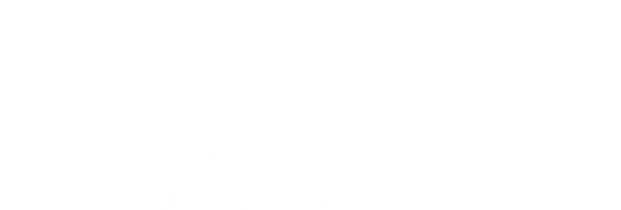 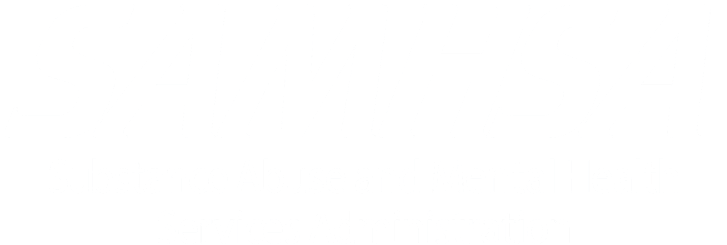 Photos are for illustrative purposes only. Any person depicted in a photo is a model.Publication No. PEP20-06-01-002 Released 2020SAMHSA’s mission is to reduce the impact of substance abuse and mental illness on America’s communities.1-877-SAMHSA -7 (1-877-726-4727)      1-800-487-4889 (TDD)      www.samhsa.govOutcomeIllustrative IndicatorsIllustrative Data SourcesShort-term OutcomesShort-term OutcomesShort-term OutcomesImplementation of evidence- based treatment programsNumber of providers trained to implement evidence-based programsNumber of providers reporting use of the programsPerception among providers that program is suitable for organization and client populationAdministrative data on trainingSurveys/interviews of providersOrganizational surveys on practice change (e.g., Program Sustainability Assessment Tool)Program fidelityDegree to which program is implemented as intendedSurveys/interviews of providersObservation checklistsTreatment initiationNumber of youth initiating treatment with new program/practiceAttendance/administrative dataIntermediate OutcomesIntermediate OutcomesIntermediate OutcomesImproved treatment engagement and adherenceExtent of client engagement in the recommended treatment regime (e.g., session attendance, premature termination)Attendance/administrative dataYouth and family satisfaction surveysChange in severity of mental health concernsMeasures of clinical depression, substance use, antisocial behavior, etc.Client self-report qualitative dataStructured clinical interviewStandardized scales administered by clinician (e.g., Patient Health Questionnaire, Teen Addiction Severity Index)Improved skills associated with coping and help-seeking behaviorsEngagement with supportive adults at home, at school, and in the communityUse of coping skills outside of treatment sessionsClient self-report qualitative dataReduced incidence of suicidal thoughts or behaviorsMeasures of suicidal ideation and self-harmReduced Emergency Department visits and hospitalizationsClient self-report qualitative dataStructured clinical interviewStandardized scales administered by clinician (e.g., Columbia Suicide Severity Rating Scale, Harkavy-Asnis Suicide Survey)Electronic health record dataLong-term Outcomes and ImpactsLong-term Outcomes and ImpactsLong-term Outcomes and ImpactsExtent to which program is maintained over timeRates of program completionFunding stability for programElectronic health record dataOrganizational surveys on practice changeReduction in suicidal ideation ratesRates of suicidal ideationElectronic health record dataReduction in self-harm ratesRates of:– Non-suicidal self-injurySelf-harm (intent unknown)Electronic health record dataReduction in fatal and nonfatal suicide attempt ratesRates of:Reported attemptsEmergency Department visitsHospitalizations due to suicide attemptsElectronic health record data